Государственное профессиональное образовательное автономное учреждение Ярославской областиЛюбимский аграрно-политехнический колледжОСНОВНАЯ ОБРАЗОВАТЕЛЬНАЯ ПРОГРАММАУровень профессионального образованияСреднее профессиональное образованиеОбразовательная программаподготовки квалифицированных рабочих, служащихПрофессия 43.01.09. Повар, кондитерФорма обучения: очнаяНормативный срок обучения: 3 года 10 месяцевНа базе основного общего образованияг. Любим 2022 г.Программа подготовки квалифицированных рабочих, служащих (далее образовательная программа) Государственного профессионального образовательного автономного учреждения Ярославской областиЛюбимский аграрно-политехнический колледж (далее – ГПОАУ ЯО Любимский АПК) разработана на основе Федерального государственного образовательного стандарта по профессии среднего профессионального образования (ФГОС СПО) 43.01.09 Повар, кондитер, утвержденного приказом Министерства образования и науки Российской Федерации от 9 декабря 2016 года № 1569.Организация-разработчик: ГПОАУ ЯО Любимский аграрно-политехнический колледжРазработчики:  ГПОАУ ЯО Любимский аграрно-политехнический колледжТерентьева Т.М.,мастер п/о, высшая квалификационная категорияМорозова О.А., мастер п/о, 1квалификационная категорияСОДЕРЖАНИЕРаздел 1. Общие положенияОсновная образовательная программа по профессии 43.01.09 Повар, кондитер среднего профессионального образования разработана на основе федерального государственного образовательного стандарта среднего профессионального образования по профессии 43.01.09 Повар, кондитер, утвержденного приказом Министерства образования и науки Российской Федерации от 9 декабря 2016 года № 1569.Образовательная программа регламентирует цель, ожидаемые результаты, содержание, условия обеспечения реализации образовательной программы, оценку качества подготовки выпускника по данной профессии и включает в себя учебный план, программы учебных дисциплин, профессиональных модулей, учебной и производственной практик и другие методические материалы, обеспечивающие качественную подготовку обучающихся.Образовательная программа направлена на развитие личностных качеств, а также формирование общих и профессиональных компетенций в соответствии с требованиями ФГОС СПО по данной профессии.Образовательная программа предусматривает изучение следующих циклов:общеобразовательного;общепрофессионального;профессионального.Профессиональный цикл образовательной программы включает профессиональные модули, которые сформированы в соответствии с основными видами деятельности, предусмотренными ФГОС.В профессиональный цикл образовательной программы входят следующие виды практик: учебная практика и производственная практика.По завершению освоения ППКРС выпускникам выдается диплом государственного образца о среднем профессиональном образовании.Нормативные основания для разработки основной образовательной программы: Федеральный закон «Об образовании в Российской Федерации» от 29.12.2012 №273-ФЗ;Приказ Минобрнауки России от 14 июня 2013 г. № 464 «Об утверждении Порядка организации и осуществления образовательной деятельности по образовательным программам среднего профессионального образования» (с изменениями и дополнениями от 15 декабря 2014 г., 28 августа 2020 г.);Приказ Министерства просвещения РФ от 08 ноября 2021 г. № 800 «Об утверждении Порядка проведения государственной итоговой аттестации по образовательным программам среднего профессионального образования»;Приказ Министерства просвещения Российской Федерации «Об утверждении методических рекомендаций о проведении аттестации с использованием механизма демонстрационного экзамена» от 01 апреля 2019 г. №Р-42;Приказ Минобрнауки России от 25 октября 2013 г. № 1186 «Об утверждении порядка заполнения, учета и выдачи дипломов о среднем профессиональном образовании и их дубликатов» (с изменениями и дополнениями от 3 июня 2014 г., 27 апреля 2015 г., 31августа 2016 г., 7 августа 2019 г.);Приказ Министерства просвещения Российской Федерации «Об утверждении Порядка приема на обучение по образовательным программам среднего профессионального образования» от 2 сентября 2020 г. № 457;Приказ Министерства просвещения Российской Федерации «О внесении изменений в Порядок приема на обучение по образовательным программам среднего профессионального образования, утвержденный приказом Министерства просвещения Российской Федерации от 2 сентября 2020 г. N 457» от 16 марта 2021 г. № 100;Приказ Министерства просвещения Российской Федерации «О практической подготовке обучающихся» от 5 августа 2020 года N 885/390;Приказ Министерства просвещения Российской Федерации «Об организации и осуществлении образовательной деятельности при сетевой форме реализации образовательных программ» от 5 августа 2020 года N 882/391; Приказ Министерства просвещения Российской Федерации «О внесении изменений в федеральные государственные образовательные стандарты среднего профессионального образования» от 17 декабря 2020 г. № 747;Приказ Министерства просвещения Российской Федерации от 17 мая 2022 г. № 336«Об утверждении перечней профессий и специальностей среднего профессионального образования и установления соответствия отдельных профессий и специальностей среднего профессионального образования, указанных в этих перечнях, профессиям и специальностям среднего профессионального образования, перечни которых утверждены приказом Министерства образования и науки Российской Федерации от 29 октября 2013г. № 1199 «Об утверждении перечней профессий и специальностей среднего профессионального образования»;Федеральный государственный образовательный стандарт (ФГОС) по профессии среднего профессионального образования (СПО) 43.01.09 Повар, кондитер, утвержденного приказом Министерства образования и науки Российской Федерации от 9 декабря 2016 года № 1569;Профессиональный стандарт «Повар», утвержденный приказом Министерства труда и социальной защиты Российской Федерации от 8 сентября 2015 г. № 610н;Профессиональный стандарт «Пекарь», утвержденный приказом Министерства труда и социальной защиты Российской Федерации от 1 декабря 2015 г. № 914н;Профессиональный стандарт «Кондитер», утвержденный приказом Министерства труда и социальной защиты Российской Федерации от 7 сентября 2015 г. № 597н;Приказ   Министерства   образования   и   науки   РФ   от   17   мая    2012 г.    N 413 "Об утверждении федерального государственного образовательного стандарта среднего общего образования" (с изменениями и дополнениями от 29 декабря 2014 г., 31 декабря 2015 г., 29 июня 2017 г., 24 сентября, 11 декабря 2020 г.);Приказ Минпросвещения России от 28.08.2020 г. № 442 «Об утверждении Порядка организации и осуществления образовательной деятельности по основным общеобразовательным программам – образовательным программам начального общего, основного общего и среднего общего образования»;Рекомендации по организации получения среднего общего образования в пределах освоения образовательных программ среднего профессионального образования на базе основного общего образования с учетом требований федеральных государственных образовательных стандартов и получаемой профессии или специальности среднего профессионального образования (письмо Департамента государственной политики в сфере подготовки рабочих кадров и ДПО Минобрнауки России от 17.03.2015 № 06-259, в ред. 2017 года);Распоряжение Минпросвещения России от 30 апреля 2021 г. № Р-98 «Об утверждении Концепции преподавания общеобразовательных дисциплин с учетом профессиональной направленности программ среднего профессионального образования, реализуемых на базе основного общего образования;Распоряжение Минпросвещения России от 25 августа 2021 г. № Р-198 «Об утверждении Методик преподавания по общеобразовательным (обязательным) дисциплинам с учетом профессиональной направленности программ среднего профессионального образования, реализуемых на базе основного общего образования, предусматривающих интенсивную общеобразовательную подготовку обучающихся с включением прикладных модулей, соответствующих профессиональной направленности, в т.ч. с учетом применения технологий дистанционного и электронного обучения;Методические рекомендации по реализации среднего общего образования в пределах освоения образовательной программы среднего профессионального образования на базе основного общего образования (письмо Минпросвещения России от 14.04.2021 г. № 05-401)Инструктивно-методическое письмо по организации применения современных методик и программ преподавания по общеобразовательным дисциплинам в системе среднего профессионального образования, учитывающих образовательные потребности обучающихся образовательных организаций, реализующих программы среднего профессионального образования от 20 июля 2020 г. № 05-772;Устав ГПОАУ ЯО Любимского аграрно-политехнического колледжаЛокальные нормативные акты ГПОАУ ЯО Любимского аграрно-политехнического колледжа, регламентирующие образовательный процесс в колледже, правила распорядка, процедуру государственной итоговой аттестации.Перечень сокращений, используемых в тексте основной образовательной программы:ФГОС СПО – Федеральный государственный образовательный стандарт среднего профессионального образования;ООП – основная образовательная программа; МДК – междисциплинарный курс;ПМ – профессиональный модуль; УД – учебная дисциплина;ОК – общие компетенции;ПК – профессиональные компетенции;ГИА – государственная итоговая аттестация; УП – учебная практика;ПП – производственная практика.Раздел 2. Общая характеристика образовательной программыКвалификация, присваиваемая выпускникам образовательной программы: Повар кондитер Формы получения образования: допускается только в профессиональной образовательной организации Формы обучения: очная. Срок получения образования по образовательной программе, реализуемой на базе основного общего образования: 3 год 10 месяцев. Объем и сроки получения среднего профессионального образования по профессии 43.01.09 Повар, кондитер на базе основного общего образования с одновременным получением среднего общего образования: 5418 часов.Раздел 3. Характеристика профессиональной деятельности выпускникаОбласть профессиональной деятельности выпускников: 33 Сервис, оказание услуг населению (торговля, техническое обслуживание, ремонт, предоставление персо- нальных услуг, услуги гостеприимства, общественное питание и пр.).Соответствие профессиональных модулей присваиваемым квалификациям (со- четаниям профессий п.1.11/1.12 ФГОС)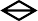 Раздел	4.	Планируемые	результаты	освоения	образова- тельной программыОбщие компетенцииПрофессиональные компетенции4.3 Личностные результатыТребования к результатам освоения профессиональных модулейТребования к результатам освоения общепрофессиональных дисциплиРаздел 5. Структура образовательной программыУчебный планУчебный план разработан в соответствии с ФГОС СПО по профессии 43.01.09 Повар, кондитер.Для студентов, обучающихся на базе основного общего образования, учебный план дополняется дисциплинами общеобразовательного учебного циклаВ соответствии с законом «Об образовании РФ» учебный план является частью образовательной программы. Учебный план определяет качественные и количественные характеристики образовательной программы по профессии среднего профессионального образования. В УП отображается логическая последовательность, объемные параметры учебной нагрузки в целом, по годам обучения и по семестрам; перечень учебных дисциплин, профессиональных модулей и их составных элементов (междисциплинарных курсов, учебной и производственной практик; последовательность изучения учебных дисциплин и профессиональных модулей; виды учебных занятий; распределение различных формКалендарный учебный графикКалендарный учебный график является приложением, входящим в образовательную программу по профессии 43.01.09 Повар, кондитер. Календарный учебный график устанавливает последовательность и продолжительность теоретического обучения, экзаменационных сессий, практик, государственной итоговой аттестации, каникул. Структура календарного учебного графика включает календарный график учебного процесса по каждому курсу.Рабочая программа воспитанияЦели и задачи воспитания обучающихся при освоении ими образовательной программы:Цель	рабочей	программы	воспитания	–	формирование	общих	компетенций квалифицированных рабочих, служащих.Задачи:формирование единого воспитательного пространства, создающего равные условия для развития обучающихся колледжа;организация всех видов деятельности, вовлекающей обучающихся в общественно- ценностные социализирующие отношения;формирование у обучающиеся общих ценностей, моральных и нравственных ориентиров, необходимых для устойчивого развития государства;усиление	воспитательного	воздействия	благодаря	непрерывности	процесса воспитания.Программа разработана в соответствии с предъявляемыми требованиями и является приложением к основной образовательной программе по профессии 43.01.09 Повар, кондитер.Календарный план воспитательной работыКалендарный план воспитательной работы является приложением к основной образовательной программе по профессии 43.01.09 Повар, кондитер и включает сроки, место и ответственных за проведение мероприятий, а также содержание и формы деятельности, коды личностных результатов реализации программы воспитания.Рабочие программы учебных дисциплин, профессиональных модулейСтруктура рабочей программы учебных дисциплин и профессиональных модулей (далее УД и ПМ) включает:паспорт программы, в котором указывается область применения, место УД и ПМ в структуре основной профессиональной образовательной программы, цели и задачи – требования к результатам освоения УД и ПМ, количество часов на освоение программы;структуру и содержание, состоящих из наименования разделов и тем; содержания учебного материала, перечня лабораторных работы, практических занятий, самостоятельной работы обучающихся; объема часов, уровня усвоения:условия реализации программы УД и ПМ: перечень кабинетов, лабораторий, мастерских и их оборудование (перечень средств обучения, включая тренажеры, модели, макеты, оборудование, технические средства, в т. ч. аудиовизуальные, компьютерные и телекоммуникационные и т. п.), перечень основных учебных изданий, Интернет - ресурсов, дополнительной литературы.контроль и оценка результатов освоения УД и ПМ включают результаты обучения (освоенные умения, усвоенные знания, сформированные профессиональные компетенции), формы и методы контроля и оценки результатов обучения. Рабочие программы прилагаются к образовательной программе.Рабочие программы являются приложением к основной образовательной программе по профессии 43.01.09 Повар, кондитер.Раздел 6. Условия реализации образовательной программыТребования к материально-техническому обеспечению образовательной программыСпециальные помещения представляют собой учебные аудитории для проведения занятий всех видов, предусмотренных образовательной программой, в том числе групповых и индивидуальных консультаций, текущего контроля и промежуточной аттестации, а также помещения для самостоятельной работы, мастерские и лаборатории, оснащенные оборудованием, техническими средствами обучения и материалами, учитывающими требования международных стандартов.Перечень специальных помещений Кабинеты:Русского языка и литературы; Физики;Математики; Химии; Информатики;Социально-экономических дисциплин; микробиологии, санитарии и гигиены; товароведения продовольственных товаров; технологии кулинарного и кондитерского производства; иностранного языка; безопасности жизнедеятельности и охраны труда; технического оснащения и организации рабочего места.Лаборатории (мастерские):Учебная кухня ресторана (с зонами для приготовления холодных, горячих блюд, кулинарных изделий, сладких блюд, десертов и напитков); учебный кондитерский цех; столоваяСпортивный комплекс:Спортивный зал; открытый стадион широкого профиля с элементами полосы препятствий; стрелковый тир (в любой модификации, включая электронный) или место для стрельбы.Залы:Библиотека, читальный зал с выходом в сеть Интернет; актовый зал.Материально-техническое оснащение лабораторий, мастерских и баз практики по профессии.Оснащение рабочих мест Лаборатории «Учебная кухня ресторана»оборудованием, инвентарем, инструментами, посудой:1. Весы настольные электронные; 2. Пароконвектомат;  3. Конвекционная печь;4. Жарочный шкаф 5. Кофе-машина, кофемолки, кофеварки6. Электроплита7. Электрофритюрница8. Гриль-саламандра9. Взбивальная машина (настольная)10. Блендер с насадкой для взбивания11. Миксер для коктейлей12. Процессор кухонный13. Куттер14. Слайсер15. Машина для вакуумной упаковки;  16. Овоскоп;17. Нитраттестер;18. Стол производственный с моечной ванной;19. Производственные столы.20. Стеллаж  для посуды.набор разделочных досок (пластик с цветовой маркировкой для каждой группы продуктов);ножи для удаления серцевины яблок, желобковый нож, ножи для очистки фруктов, терка-шинковка;набор инструментов для карвинга;приспособления для вскрытия консервных банок;шумовка, дуршлаг;соковыжималки ручные;ложки; мерный стакан; сито; шенуа; половник;силиконовые кисточки;кондитерские мешки с насадками;венчики для взбивания;лопатки, шпатель кондитерский;формочки силиконовые порционные; вырубки для гренок;мерные ложки;креманки стеклянные и металлические;набор кастрюль;набор сотейники;набор сковород;кастрюли для варки на пару с сетчатым дном;функциональные ёмкости;противень с высокими бортами;корзины для отходов;стрейч пленка для пищевых продуктов;пергамент, фольга;пакеты для вакуумного аппарата;контейнеры для хранения обработанных фруктов, ягод;перчатки силиконовые.Учебная практика реализуется в мастерских профессиональной образовательной организации и требует наличия оборудования, инструментов, расходных материалов, обеспечивающих выполнение всех видов работ, определенных содержанием программ профессиональных модулей, в том числе оборудования и инструментов, используемых при проведении чемпионатов WorldSkills и указанных в инфраструктурных листах конкурсной документации WorldSkills по компетенции «Поварское и кондитерское дело» (или их аналогов). Производственная практика реализуется в организациях общественного питания, обеспечивающих деятельность обучающихся в профессиональной области.Оборудование предприятий и технологическое оснащение рабочих мест производственной  практики должно соответствовать содержанию профессиональной деятельности и дать возможность обучающемуся овладеть профессиональными компетенциями по всем видам деятельности, предусмотренных программой, с использованием современных технологий, материалов и оборудования.Требования к учебно-методическому обеспечению образовательной программы Реализация образовательной программы обеспечивается доступом каждогообучающегося к базам данных и библиотечным фондам, формируемым по полному перечню дисциплин (модулей) образовательной программы по профессии 43.01.09 Повар, кондитер. Во время самостоятельной подготовки обучающиеся обеспечены доступом к сети Интернет.Каждый обучающийся обеспечен не менее чем одним учебным печатным и/или электронным изданием по каждой дисциплине профессионального цикла и одним учебно- методическим печатным и/или электронным изданием по каждому междисциплинарному курсу (включая электронные базы периодических изданий). Библиотечный фонд укомплектован печатными и/или электронными изданиями основной учебной литературы по учебным дисциплинам всех циклов и профессиональным модулям, изданными за последние 5 лет.Библиотечный фонд, помимо учебной литературы, включает официальные справочно- библиографические и периодические издания в расчете 1 - 2 экземпляра на каждые 100 обучающихся.Каждому обучающемуся обеспечен доступ к комплектам библиотечного фонда, состоящим не менее чем из 3 наименований отечественных журналов.Колледж предоставляет обучающимся возможность оперативного обмена информацией с другими профессиональными образовательными организациями и доступ к современным профессиональным базам данных и информационным ресурсам сети Интернет.Требования к организации воспитания обучающихсяДля реализации Программы определены следующие формы воспитательной работы с обучающимися:информационно-просветительские занятия (лекции, встречи, совещания, собрания и т.д.)массовые и социокультурные мероприятия;спортивно-массовые и оздоровительные мероприятия;–деятельность творческих объединений, студенческих организаций;психолого-педагогические тренинги и индивидуальные консультации;научно-практические	мероприятия	(конференции,	форумы,	олимпиады, чемпионаты);профориентационные мероприятия (конкурсы, фестивали, мастер-классы, квесты, экскурсии);опросы, анкетирование, социологические исследования среди обучающихся.Требования к организации образовательного процессаМаксимальный объем обязательной аудиторной учебной нагрузки обучающихся при очной форме обучения составляет 36 академических часов в неделюКонсультации для обучающихся очной формы получения образования предусматриваются из расчета 4 часа на одного обучающегося на каждый учебный год.В учебном плане распределен весь объем учебного времени, отведенный на реализацию образовательной программы, включая обязательную и вариативную части.Общий объем каникулярного времени в учебном году составляет 10-11 недель, в том числе две недели в зимний период.Образовательная программа разработана с учетом запросов работодателей, особенностей развития региона. Колледж организует практическую подготовку обучающихся в организациях и предприятиях по договорам и соглашениям. В рабочих учебных программах всех дисциплин и профессиональных модулей сформулированы требования к результатам их освоения, компетенциям, приобретаемому практическому опыту, знаниям и умениям.В целях реализации компетентностного подхода предусмотрено использование в образовательном процессе активных и интерактивных форм проведения занятий (компьютерных симуляций, деловых и ролевых игр, разбора конкретных ситуаций, психологических и иных тренингов, групповых дискуссий и т.п.) в сочетании с внеаудиторной работой для формирования и развития общих и профессиональных компетенций обучающихся.Практика является обязательным разделом образовательной программы. Она представляет собой вид учебных занятий, обеспечивающих практико-ориентированную подготовку обучающихся.Образовательной программой предусмотрена: учебная практика и производственная практика общим объемом 52 недели.Задачей учебной практики является формирование у обучающихся первоначальных практических профессиональных умений в рамках профессиональных модулей. Задачей производственной практики является совершенствование приобретенных в процессе обучения профессиональных умений и практических навыков, развитие общих и профессиональных компетенций.Организация и проведение практики реализуется в соответствии с рабочим учебным планом по профессии, графиком учебного процесса, положением об учебной и производственной практике, рабочими программами практик.Реализация программ производственной практики осуществляется на основе договоров колледжа с базовыми предприятиями. Производственная практика проводится в организациях, направление деятельности которых соответствует профилю подготовки обучающихся под руководством квалифицированных специалистов базовых предприятий, которые распределяют студентов – практикантов по структурным подразделениям предприятия. Руководители практики следят за качеством выполненных заданий, своевременным их выполнением и дают общее заключение по практике.В течение всего периода практики студенты- практиканты собирают необходимый материал для отчета.Итогом практики является дифференцированный зачет, оценка выставляется руководителем практики от учебного заведения на основании собеседования со студентом- практикантом с учетом оценки, выставленной за отчет по практике, характеристики и аттестационного листа, составленной руководителем практики от предприятия. Образовательная программа обеспечивается учебно-методической    документацией     по всем учебным дисциплинам и профессиональным модулям.Мобильность обучающихся проявляется в обеспечении выбора индивидуальной образовательной траектории.По общеобразовательным и общепрофессиональным учебным циклам предлагается выбор учебных дисциплин для реализации индивидуальных образовательных траекторий. При формировании индивидуальной образовательной траектории обучающийся имеет право на перезачёт соответствующих дисциплин и профессиональных модулей, освоенных в процессе предшествующего обучения (в том числе и в других образовательных учреждениях), который освобождает от необходимости их повторного освоения).В целях воспитания и развития личности, достижения результатов при освоении образовательной программы в части развития общих компетенций обучающиеся участвуют в работе общественных организаций, спортивных и творческих клубовТребования к кадровым условиям реализации образовательной программы Реализация образовательной программы обеспечивается педагогическимиработниками колледжа, а также лицами, привлекаемыми к реализации образовательной программы на условиях гражданско-правового договора, в том числе из числа руководителей и работников организаций, направление деятельности которых соответствует области профессиональной деятельности: 33 Сервис, оказание услуг населению (торговля, техническое обслуживание, ремонт, предоставление персональных услуг, услуги гостеприимства, общественное питание и прочее) и имеющих стаж работы в данной профессиональной области не менее 3 лет.Квалификация педагогических работников колледжа отвечает квалификационным требованиям, указанным в профессиональном стандарте «Педагог профессионального обучения, профессионального образования и дополнительного профессионального образования», утвержденном приказом Министерства труда и социальной защиты Российской Федерации от 8 сентября 2015 г. № 608н.Педагогические работники, привлекаемые к реализации образовательной программы, должны получать дополнительное профессиональное образование по программам повышения квалификации, в том числе в форме стажировки в организациях, направление деятельности которых соответствует области профессиональной деятельности: 33 Сервис, оказание услуг населению (торговля, техническое обслуживание, ремонт, предоставление персональных услуг, услуги гостеприимства, общественное питание и прочее)   не реже 1 раза в 3 года с учетом расширения спектра профессиональных компетенций.Требования к финансовым условиям реализации образовательной программы Расчеты нормативных затрат оказания государственных услуг по реализацииобразовательной программы осуществляются в соответствии с Методикой определения нормативных затрат на оказание государственных услуг по реализации образовательных программ среднего профессионального образования по профессиям (специальностям) и укрупненным группам профессий (специальностей), утвержденной Минобрнауки России 27 ноября 2015 г. № АП-114/18вн.Нормативные затраты на оказание государственных услуг в сфере образования по реализации образовательной программы включают в себя затраты на оплату труда преподавателей и мастеров производственного обучения с учетом обеспечения уровня средней заработной платы педагогических работников за выполняемую ими учебную (преподавательскую) работу и другую работу в соответствии с Указом Президента Российской Федерации от 7 мая 2012 г. № 597 «О мероприятиях по реализации государственной социальной политики».Раздел 7. Формирование фондов оценочных средствКонтроль и оценка достижений обучающихсяОценка качества освоения образовательной программы включает текущий контроль знаний, промежуточную и государственную итоговую аттестацию обучающихся.Конкретные формы и процедуры текущего контроля знаний, промежуточной аттестации по каждой дисциплине и профессиональному модулю разрабатываются педагогическими работниками самостоятельно и доводятся до сведения обучающихся в течение первых двух месяцев от начала обучения.Оценка качества подготовки, обучающихся осуществляется в двух основных направлениях: оценка уровня освоения дисциплин и оценка компетенций обучающихся.Текущий контроль результатов подготовки осуществляется преподавателем в процессе проведения практических занятий и лабораторных работ, а также выполненияиндивидуальных домашних заданий или в режиме тренировочного тестирования.Формами текущего контроля успеваемости являются:письменные работы, решение задач, выполнение упражнений по теме;самостоятельные работы;домашние задания;защита лабораторных работ;контрольные и проверочные работы;устные опросы обучающихся; тестирование.Текущий контроль успеваемости предусматривается по каждой учебной дисциплине (далее – УД), междисциплинарному курсу (далее - МДК), учебной практике (далее - УП), производственной практике (далее – ПП) и проводится за счет времени, отводимого на их изучение.Основными видами промежуточной аттестации являются:с учетом времени на промежуточную аттестацию:экзамен по дисциплине;экзамен (комплексный экзамен) по междисциплинарному курсу;комплексный экзамен по двум или нескольким дисциплинам;без учета времени на промежуточную аттестацию:дифференцированный зачет по дисциплине;комплексный дифференцированный зачёт по двум или нескольким дисциплинам;дифференцированный зачёт по междисциплинарному курсу;дифференцированный зачёт по учебной /производственной практикепрактический экзамен по профессиональным модулям.Дифференцированный зачёт по УП/ ПП выставляется руководителем практики от колледжа/ мастером производственного обучения на основании данных аттестационного листа освоения профессиональных компетенций; наличия положительной характеристики организации (предприятия) на обучающегося по освоению общих компетенций в период прохождения практики; полноты и своевременности представления дневника практики и отчёта о практике в соответствии с выполненными работами и заданиями.Результаты   практики   учитываются   при   допуске    обучающихся    к практическому экзамену по профессиональным модулям, а также при оценке освоения программы профессионального модуля в целом.Итоговой формой контроля по профессиональному   модулю   является практический экзамен. Он проверяет готовность обучающегося к выполнению вида профессиональной деятельности и сформированности у него компетенций, определенных Федеральным государственным образовательным стандартом в разделе «Требования к результатам освоения программы подготовки квалифицированным рабочим, служащим». Итогом проверки является однозначное решение: «вид профессиональной деятельности освоен/не освоен». Практический экзамен проводится как процедура внешнего оценивания с участием представителей работодателя в последний день производственной практики.Содержание практического экзамена разрабатывается преподавателями и мастерами производственного обучения, обеспечивающими реализацию программы ПМ, для чего разрабатываются комплекты контрольно-оценочных средств для профессиональных модулей. Задания для экзамена могут быть 3 типов:задания, ориентированные на проверку освоения вида деятельности в целом;задания,	проверяющие	освоение	группы	компетенций, соответствующих модулю;задания, проверяющие отдельные компетенции внутри профессионального модуля.Задания должны давать возможность оценивать профессионально значимую для освоения вида профессиональной деятельности информацию, направленную на оценку профессиональных и общих компетенций. Содержание задания должно быть максимально приближено к ситуации профессиональной деятельности. Разработка типовых заданий сопровождается установлением показателей оценки результатов и критериев для их оценивания, которые отражаются в оценочном листе.Для аттестации обучающихся на соответствие их персональных достижений поэтапным требованиям создаются фонды оценочных средств, позволяющие оценить знания, умения и освоенные компетенции.Комплекты оценочных средств (далее – КОС) для промежуточной аттестации по дисциплинам и междисциплинарным курсам в составе профессиональных модулей разрабатываются и утверждаются колледжем самостоятельно, а для промежуточной аттестации по профессиональным модулям - разрабатываются и утверждаются после предварительного положительного заключения работодателей.Оценка индивидуальных образовательных достижений по результатам контроля производится в соответствии с универсальной шкалой:Организация государственной итоговой аттестации выпускников Государственная итоговая аттестация (ГИА) проводится в форме защиты выпускнойквалификационной работы в виде демонстрационного экзамена. ГИА осуществляется в соответствии с требованиями ФГОС СПО по профессии 43.01.09 Повар, кондитер и порядком проведения ГИА по основным образовательным стандартам среднего профессионального образования.Программа ГИА разрабатывается ежегодно предметной цикловой комиссией и утверждается директором после предварительного согласования с работодателями и обсуждения на заседании методического совета.Программа ГИА определяет:вид ГИА;объем времени на подготовку и проведение ГИА;сроки проведения ГИА;тематику и объем ВКР;необходимые материалы для выполнения ВКР;условия подготовки и процедуру проведения ГИА;критерии оценки уровня и качества подготовки выпускника.Оценочные материалы для проведения ДЭ в рамках ГИА разрабатываются экспертным сообществом Ворлдскиллс Россия на основе заданий Финала Национального чемпионата «Молодые профессионалы» с целью обеспечения единых требований и основываются на международных практиках оценки.Программа ГИА доводится до сведения обучающихся не позднее, чем за шесть месяцев до ее начала.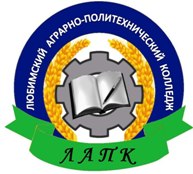 УТВЕРЖДАЮДиректор ГПОАУ ЯОЛюбимского аграрно-политехнического колледжа_________А.В. Дмитриев«____»________2022                 РАССМОТРЕНАНа педагогическом советеПротокол от 29.08.22 № 1Наименование разделовНаименование разделовСтр.Раздел 1. Общие положенияРаздел 1. Общие положения6Раздел 2. Общая характеристика образовательной программыРаздел 2. Общая характеристика образовательной программы9Раздел 3. Характеристика профессиональной деятельности выпускникаРаздел 3. Характеристика профессиональной деятельности выпускника9Раздел 4. Планируемые результаты освоения образовательной программыРаздел 4. Планируемые результаты освоения образовательной программы104.1. Общие компетенции4.1. Общие компетенции114.2. Профессиональные компетенции4.2. Профессиональные компетенции134.3. Личностные результаты4.3. Личностные результаты884.4. Требования к результатам освоения структурных элементов образовательнойпрограммы4.4. Требования к результатам освоения структурных элементов образовательнойпрограммы89Раздел 5. Структура образовательной программыРаздел 5. Структура образовательной программы1195.1. Учебный план5.1. Учебный план1195.2. Календарный учебный график5.2. Календарный учебный график1195.3. Рабочая программа воспитания5.3. Рабочая программа воспитания1205.4. Календарный план воспитательной работы5.4. Календарный план воспитательной работы1205.5. Рабочие программы учебных дисциплин, профессиональных модулей5.5. Рабочие программы учебных дисциплин, профессиональных модулей120Раздел 6. Условия реализации образовательной программыРаздел 6. Условия реализации образовательной программы1216.1.	Требования	к	материально-техническому	обеспечению	образовательнойпрограммы6.1.	Требования	к	материально-техническому	обеспечению	образовательнойпрограммы1216.2. Требования к учебно-методическому обеспечению образовательной программы6.2. Требования к учебно-методическому обеспечению образовательной программы1236.3. Требования к организации воспитания обучающихся6.3. Требования к организации воспитания обучающихся1236.4. Требования к организации образовательного процесса6.4. Требования к организации образовательного процесса1246.5. Требования к кадровым условиям реализации образовательной программы6.5. Требования к кадровым условиям реализации образовательной программы1246.6. Требования к финансовым условиям реализации образовательной программы6.6. Требования к финансовым условиям реализации образовательной программы124Раздел 7. Формирование фондов оценочных средствРаздел 7. Формирование фондов оценочных средств1257.1. Контроль и оценка достижений обучающихся7.1. Контроль и оценка достижений обучающихся1267.2. Организация государственной итоговой аттестации выпускников7.2. Организация государственной итоговой аттестации выпускников127ПриложениеПриложение1. Календарный учебный график1. Календарный учебный график2. Рабочая программа воспитания2. Рабочая программа воспитания3. Календарный план воспитательной работы3. Календарный план воспитательной работы4. Рабочие программы дисциплин и профессиональных модулей4. Рабочие программы дисциплин и профессиональных модулейПРИЛОЖЕНИЯ РАБОЧИЕ ПРОГРАММЫ ДИСЦИПЛИН И МОДУЛЕЙ:ПРИЛОЖЕНИЯ РАБОЧИЕ ПРОГРАММЫ ДИСЦИПЛИН И МОДУЛЕЙ:ПРИЛОЖЕНИЯ РАБОЧИЕ ПРОГРАММЫ ДИСЦИПЛИН И МОДУЛЕЙ:Общеобразовательный циклОбщеобразовательный циклОДБ.00Базовые общеобразовательные дисциплиныБазовые общеобразовательные дисциплиныОДБ.01Русский языкРусский языкОДБ.02ЛитератураЛитератураОДБ.03Иностранный языкИностранный языкОДБ.04ИсторияИсторияОДБ.05Обществознание (вкл. Экономику и Право)Обществознание (вкл. Экономику и Право)ОДБ.06МатематикаМатематикаФизикаФизикаОДБ.08Физическая культураФизическая культураОДБ.09ОБЖОБЖОДБ.10АстрономияАстрономияГеографияГеографияЭкологияЭкологияОсновы финансовой грамотностиОсновы финансовой грамотностиИндивидуальное проектирование Индивидуальное проектирование ОДП.00Профильные общеобразовательные дисциплиныПрофильные общеобразовательные дисциплиныОДП.10ХимияХимияОДП.11Информатика и ИКТИнформатика и ИКТОДП.12БиологияБиологияП.00Профессиональный цикл Профессиональный цикл ОП.00Общепрофессиональные дисциплины Общепрофессиональные дисциплины ОПД.01Основы микробиологии, физиологии питания, санитарии и гигиеныОсновы микробиологии, физиологии питания, санитарии и гигиеныОПД.02Основы товароведения продовольственных товаровОсновы товароведения продовольственных товаровОПД.03Техническое оснащение и организация рабочего местаТехническое оснащение и организация рабочего местаОПД.04Основы калькуляции и учетаОсновы калькуляции и учетаОПД.05Экономические и правовые основы производственной деятельностиЭкономические и правовые основы производственной деятельностиОПД.06Иностранный язык в профессиональной деятельностиИностранный язык в профессиональной деятельностиОПД.07Информационные технологии в профессиональной деятельностиИнформационные технологии в профессиональной деятельностиОПД.08Охрана трудаОхрана трудаОПД.09Основы предпринимательской деятельностиОсновы предпринимательской деятельностиОПД.10Безопасность жизнедеятельностиБезопасность жизнедеятельностиОПД.11Эффективное поведение на рынке трудаЭффективное поведение на рынке трудаПМ.00Профессиональные модулиПрофессиональные модулиПМ.01Приготовление и подготовка к реализации полуфабрикатов для блюд, кулинарных изделий разнообразного ассортиментаПриготовление и подготовка к реализации полуфабрикатов для блюд, кулинарных изделий разнообразного ассортиментаМДК.01.01Организация приготовления, подготовки к реализации и хранения кулинарных полуфабрикатовОрганизация приготовления, подготовки к реализации и хранения кулинарных полуфабрикатовМДК.01.02Процессы приготовления, подготовки к реализации кулинарных полуфабрикатовПроцессы приготовления, подготовки к реализации кулинарных полуфабрикатовУП.01Учебная практикаУчебная практикаПП.01Производственная практика Производственная практика ПМ.02Приготовление, оформление и подготовка к реализации горячих блюд, кулинарных изделий, закусок разнообразного ассортиментаПриготовление, оформление и подготовка к реализации горячих блюд, кулинарных изделий, закусок разнообразного ассортиментаМДК.02.01Организация приготовления, подготовки к реализации и презентации горячих блюд, кулинарных изделий, закусокОрганизация приготовления, подготовки к реализации и презентации горячих блюд, кулинарных изделий, закусокМДК.02.02Процессы приготовления к реализации и презентации горячих блюд, кулинарных изделий, закусокПроцессы приготовления к реализации и презентации горячих блюд, кулинарных изделий, закусокУП.02Учебная практикаУчебная практикаПП.02Производственная практикаПроизводственная практикаПМ.03Приготовление, оформление и подготовка к реализации холодных блюд, кулинарных изделий, закусок разнообразного ассортиментаПриготовление, оформление и подготовка к реализации холодных блюд, кулинарных изделий, закусок разнообразного ассортиментаМДК.03.01Организация приготовления, подготовки к реализации и презентации холодных блюд, кулинарных изделий, закусокОрганизация приготовления, подготовки к реализации и презентации холодных блюд, кулинарных изделий, закусокМДК.03.02Процессы приготовления к реализации и презентации холодных блюд, кулинарных изделий, закусокПроцессы приготовления к реализации и презентации холодных блюд, кулинарных изделий, закусокУП.03Учебная практикаУчебная практикаПП.03Производственная практикаПроизводственная практикаПМ.04Приготовление, оформление и подготовка к реализации холодных и горячих сладких блюд, десертов, напитков разнообразного ассортиментаПриготовление, оформление и подготовка к реализации холодных и горячих сладких блюд, десертов, напитков разнообразного ассортиментаМДК.04.01Организация приготовления, подготовки к реализации холодных и горячих сладких блюд, десертов, напитковОрганизация приготовления, подготовки к реализации холодных и горячих сладких блюд, десертов, напитковМДК.04.02Процессы приготовления к реализации холодных и горячих сладких блюд, десертов, напитковПроцессы приготовления к реализации холодных и горячих сладких блюд, десертов, напитковУП.04Учебная практикаУчебная практикаПП.04Производственная практикаПроизводственная практикаПМ.05Приготовление, оформление и подготовка к реализации хлебобулочных, мучных кондитерских изделий разнообразного ассортиментаПриготовление, оформление и подготовка к реализации хлебобулочных, мучных кондитерских изделий разнообразного ассортиментаМДК.05.01Организация приготовления, подготовки к реализации хлебобулочных, мучных кондитерских изделий Организация приготовления, подготовки к реализации хлебобулочных, мучных кондитерских изделий МДК.05.02Процессы приготовления к реализации хлебобулочных, мучных кондитерских изделийПроцессы приготовления к реализации хлебобулочных, мучных кондитерских изделийУП.05Учебная практикаУчебная практикаПП.05Производственная практикаПроизводственная практикаФонды	оценочных	средств	для	государственной	итоговой	аттестации	поПрофессии  43.01.09 Повар, кондитерФонды	оценочных	средств	для	государственной	итоговой	аттестации	поПрофессии  43.01.09 Повар, кондитерФонды	оценочных	средств	для	государственной	итоговой	аттестации	поПрофессии  43.01.09 Повар, кондитерНаименование основных видов деятельностиНаименование профес- сиональных модулейСочетание квалификацийНаименование основных видов деятельностиНаименование профес- сиональных модулейповар	кондитерПриготовление и подго- товка к реализации по-луфабрикатов для блюд,Приготовление и подго- товка к реализации по-луфабрикатов для блюд,осваиваетсякулинарных изделий разнообразного ассор- тиментакулинарных изделий разнообразного ассор- тиментаПриготовление, оформ- ление и подготовка к реализации горячих блюд, кулинарных изде- лий, закусок разнооб- разного ассортиментаПриготовление, оформ- ление и подготовка к реализации горячих блюд, кулинарных изде- лий, закусок разнооб- разного ассортиментаосваиваетсяПриготовление, оформ- ление и подготовка к реализации холодных блюд, кулинарных изде- лий, закусок разнооб- разного ассортиментаПриготовление, оформ- ление и подготовка к реализации холодных блюд, кулинарных изде- лий, закусок разнооб- разного ассортиментаосваиваетсяПриготовление, оформ- ление и подготовка к реализации холодных и горячих сладких блюд, десертов, напитков раз- нообразного ассорти- ментаПриготовление, оформ- ление и подготовка к реализации холодных и горячих сладких блюд, десертов, напитков раз- нообразного ассорти- ментаосваиваетсяПриготовление, оформ- ление и подготовка к реализации хлебобулоч- ных, мучных кондитер- ских изделий разнооб- разного ассортиментаПриготовление, оформ- ление и подготовка к реализации хлебобулоч- ных, мучных кондитер- ских изделий разнооб- разного ассортиментаосваиваетсяОК 01Выбирать спо- собы решения задач профес- сиональной деятельности, применительно к различным контекстамУмения: распознавать задачу и/или проблему в профес- сиональном и/или социальном контексте; анализировать задачу и/или проблему и выделять её составные части; оп- ределять этапы решения задачи; выявлять и эффективно искать информацию, необходимую для решения задачи и/или проблемы;составить план действия; определить необходимые ресур- сы;владеть актуальными методами работы в профессиональ- ной и смежных сферах; реализовать составленный план; оценивать результат и последствия своих действий (само-стоятельно или с помощью наставника)Знания: актуальный профессиональный и социальный кон- текст, в котором приходится работать и жить; основные ис- точники информации и ресурсы для решения задач и про- блем в профессиональном и/или социальном контексте. алгоритмы выполнения работ в профессиональной и смеж- ных областях; методы работы в профессиональной и смеж- ных сферах; структуру плана для решения задач; порядокоценки результатов решения задач профессиональной дея- тельности.ОК 02Осуществлять поиск, анализ и интерпретацию информации, необходимой для выполнения задач	профес- сиональной деятельностиУмения: определять задачи для поиска информации; опре- делять необходимые источники информации; планировать процесс поиска; структурировать получаемую информа- цию; выделять наиболее значимое в перечне информации;оценивать практическую значимость результатов поиска; оформлять результаты поискаОК 02Осуществлять поиск, анализ и интерпретацию информации, необходимой для выполнения задач	профес- сиональной деятельностиЗнания: номенклатура информационных источников, при- меняемых в профессиональной деятельности; приемы структурирования информации; формат оформления ре- зультатов поиска информацииОК 03Планировать	и реализовывать собственное профессиональ- ное и личност- ное развитие.Умения: определять актуальность нормативно-правовой документации в профессиональной деятельности; приме- нять современную научную профессиональную терминоло- гию; определять и выстраивать траектории профессиональ-ного развития и самообразованияОК 03Планировать	и реализовывать собственное профессиональ- ное и личност- ное развитие.Знания: содержание актуальной нормативно-правовой до- кументации; современная научная и профессиональная терминология; возможные траектории профессиональногоразвития и самообразованияОК 04Работать в кол- лективе и ко- манде, эффек- тивно взаимо- действовать с коллегами, ру- ководством,клиентами.Умения: организовывать работу коллектива и команды;взаимодействовать с коллегами, руководством, клиентами в ходе профессиональной деятельности.ОК 04Работать в кол- лективе и ко- манде, эффек- тивно взаимо- действовать с коллегами, ру- ководством,клиентами.Знания: психологические основы деятельности коллекти- ва, психологические особенности личности; основы про- ектной деятельностиОК 05Осуществлять устную и пись- менную комму- никацию на го- сударственном языке с учетом особенностей социального	и культурногоконтекста.Умения: грамотно излагать свои мысли и оформлять доку- менты по профессиональной тематике на государственном языке, проявлять толерантность в рабочем коллективеОК 05Осуществлять устную и пись- менную комму- никацию на го- сударственном языке с учетом особенностей социального	и культурногоконтекста.Знания: особенности социального и культурного контек- ста; правила оформления документов и построения устных сообщений.ОК 06Проявлять	гра- жданско-Умения: описывать значимость своей профессиипатриотиче- скую позицию, демонстриро- вать осознанное поведение	на основе	тради- ционных обще-человеческих ценностей.Знания: сущность гражданско-патриотической позиции, общечеловеческих ценностей; значимость профессиональ- ной деятельности по профессии.ОК 07Содействовать сохранению ок- ружающей сре- ды, ресурсосбе- режению,		эф- фективно	дей- ствовать в чрез- вычайных		си-туациях.Умения: соблюдать нормы экологической безопасности; определять направления ресурсосбережения в рамках про- фессиональной деятельности по профессии.ОК 07Содействовать сохранению ок- ружающей сре- ды, ресурсосбе- режению,		эф- фективно	дей- ствовать в чрез- вычайных		си-туациях.Знания: правила экологической безопасности при ведении профессиональной деятельности; основные ресурсы, задей- ствованные в профессиональной деятельности; пути обес- печения ресурсосбережения.ОК 08Использовать средства			физи- ческой	культу- ры	для		сохра- нения и укреп- ления здоровья в процессе про- фессиональной деятельности и поддержания необходимого уровня физиче- ской		подготов-ленности.Умения: использовать физкультурно-оздоровительную деятельность для укрепления здоровья, достижения жиз- ненных и профессиональных целей; применять рациональ- ные приемы двигательных функций в профессиональной деятельности; пользоваться средствами профилактики пе-ренапряжения характерными для данной профессии.ОК 08Использовать средства			физи- ческой	культу- ры	для		сохра- нения и укреп- ления здоровья в процессе про- фессиональной деятельности и поддержания необходимого уровня физиче- ской		подготов-ленности.Знания: роль физической культуры в общекультурном, профессиональном и социальном развитии человека; осно- вы здорового образа жизни; условия профессиональной деятельности и зоны риска физического здоровья для про- фессии; средства профилактики перенапряжения.ОК 09Использовать информацион- ные технологии в	профессио- нальной	дея- тельностиУмения: применять средства информационных технологий для решения профессиональных задач; использовать со- временное программное обеспечениеОК 09Использовать информацион- ные технологии в	профессио- нальной	дея- тельностиЗнания: современные средства и устройства информатиза- ции; порядок их применения и программное обеспечение в профессиональной деятельности.ОК 10Пользоваться профессиональ- ной документа- цией	на	госу- дарственном	и иностранном языках.Умения: понимать общий смысл четко произнесенных вы- сказываний на известные темы (профессиональные и быто- вые), понимать тексты на базовые профессиональные темы; участвовать в диалогах на знакомые общие и профессио- нальные темы; строить простые высказывания о себе и о своей профессиональной деятельности; кратко обосновы- вать и объяснить свои действия (текущие и планируемые); писать простые связные сообщения на знакомые или инте-ресующие профессиональные темыЗнания: правила построения простых и сложных предло- жений на профессиональные темы; основные общеупотре- бительные глаголы (бытовая и профессиональная лексика); лексический минимум, относящийся к описанию предме- тов, средств и процессов профессиональной деятельности;особенности произношения; правила чтения текстов про- фессиональной направленностиОК 11ПланироватьУмения: выявлять достоинства и недостатки коммерческойпредпринима-идеи; презентовать идеи открытия собственного дела втельскую	дея-профессиональной деятельности; оформлять бизнес-план;тельность	врассчитывать размеры выплат по процентным ставкам кре-профессиональ-дитования; определять инвестиционную привлекательностьной сферекоммерческих идей в рамках профессиональной деятельно-сти; презентовать бизнес-идею; определять источники фи-нансирования;Знание: основы предпринимательской деятельности; осно-вы финансовой грамотности; правила разработки бизнес-планов; порядок выстраивания презентации; кредитныебанковские продуктыОсновные виды деятельностиКод и наименование компетенцииПоказатели освоения компетенцииПриготовление и подготовка к реали- зации полуфабрика- тов для блюд, кули- нарных изделий раз- нообразного ассор- тиментаПК 1.1.Подготавливать рабочее место, оборудование, сы- рье, исходные материалы для обработки сырья, при- готовления полуфабрика- тов в соответствии с инст- рукциями и регламентамиПрактический опыт в:– подготовке, уборке рабочего мес- та, подготовке к работе сырья, техноло- гического оборудования, производствен-ного инвентаря, инструментов, весоиз- мерительных приборовПриготовление и подготовка к реали- зации полуфабрика- тов для блюд, кули- нарных изделий раз- нообразного ассор- тиментаПК 1.1.Подготавливать рабочее место, оборудование, сы- рье, исходные материалы для обработки сырья, при- готовления полуфабрика- тов в соответствии с инст- рукциями и регламентамиУмения:визуально проверять чистоту и исправность производственного инвен- таря, кухонной посуды перед использо- ванием;выбирать, рационально размещать на рабочем месте оборудование, инвен- тарь, посуду, сырье, материалы в соот- ветствии с инструкциями и регламента- ми, стандартами чистоты;проводить текущую уборку рабо- чего места повара в соответствии с инст- рукциями и регламентами, стандартами чистоты:выбирать и применять моющие и де- зинфицирующие средства;владеть техникой ухода за весоизмери- тельным оборудованием;мыть вручную и в посудомоечной ма- шине, чистить и раскладывать на хранение кухонную посуду и произ-водственный инвентарь в соответст-вии со стандартами чистоты;мыть после использования технологи- ческое оборудование и убирать для хранения съемные части;соблюдать правила мытья кухонных ножей, острых, травмоопасных съем- ных частей технологического обору- дования;безопасно править кухонные но- жи;соблюдать условия хранения ку- хонной посуды, инвентаря, инструмен- тов;проверять соблюдение темпера- турного режима в холодильном оборудо- вании;выбирать оборудование, произ- водственный инвентарь, инструменты, посуду в соответствии с видом сырья и способом его обработки;включать и подготавливать к ра- боте технологическое оборудование, производственный инвентарь, инстру- менты, весоизмерительные приборы в соответствии с инструкциями и регла- ментами, стандартами чистоты;соблюдать правила техники безо- пасности, пожарной безопасности, охра- ны труда;оценивать наличие, определять объем заказываемых продуктов в соот- ветствии с потребностями, условиями хранения; оформлять заказ в письменном виде или с использованием электронного документооборота;пользоваться весоизмерительным оборудованием при взвешивании про- дуктов;сверять соответствие получаемых продуктов заказу и накладным;проверять органолептическим способом качество, безопасность сырья, продуктов, материалов;сопоставлять данные о времени изготовления и сроках хранения особо скоропортящихся продуктов;обеспечивать хранение сырья и пищевых продуктов в соответствии с ин- струкциями и регламентами, стандарта- ми чистоты, соблюдением товарного со- седства;осуществлять выбор сырья, про-дуктов, материалов в соответствии с тех- нологическими требованиями;–	использовать	нитрат-тестер	дляоценки безопасности сырьяЗнания:требования охраны труда, пожар- ной безопасности и производственной санитарии в организации питания;виды, назначение, правила безо- пасной эксплуатации технологического оборудования, производственного ин- вентаря, инструментов, весоизмеритель- ных приборов, посуды и правила ухода за ними;последовательность выполнения технологических операций, современные методы, техника обработки, подготовки сырья и продуктов;регламенты, стандарты, в том числе система анализа, оценки и управ- ления опасными факторами (система ХАССП) и нормативно-техническая до- кументация, используемая при обработ- ке, подготовке сырья, приготовлении, подготовке к реализации полуфабрика- тов;возможные последствия наруше- ния санитарии и гигиены;требования к личной гигиене пер- сонала при подготовке производственно- го инвентаря и кухонной посуды;виды, назначение, правила приме- нения и безопасного хранения чистящих, моющих и дезинфицирующих средств, предназначенных для последующего ис- пользования;правила утилизации отходов;виды, назначение упаковочных материалов, способы хранения сырья и продуктов;способы и правила порциониро- вания (комплектования), упаковки на вынос готовых полуфабрикатов; способы правки кухонных ножей;ассортимент, требования к качест- ву, условия и сроки хранения традици- онных видов овощей, грибов, рыбы, не- рыбного водного сырья, мяса, домашней птицы, дичи;правила оформления заявок на склад;правила приема продуктов по ко-личеству и качеству;ответственность за сохранность материальных ценностей;правила снятия остатков на рабо- чем месте;правила проведения контрольного взвешивания продуктов;виды, назначение и правила экс- плуатации приборов для экспресс- оцен- ки качества и безопасности сырья и ма- териалов;правила обращения с тарой по- ставщика;правила поверки весоизмеритель- ного оборудованияПК 1.2.Осуществлять обработку, подготовку овощей, гри- бов, рыбы, нерыбного водного сырья, мяса, до- машней птицы, дичи, кро- ликаПрактический опыт в:обработке различными методами, подготовке традиционных видов овощей, грибов, рыбы, нерыбного водного сырья, мяса, домашней птицы, дичи, кролика;хранении обработанных овощей,грибов, рыбы, мяса, домашней птицы, дичи, кроликаПК 1.2.Осуществлять обработку, подготовку овощей, гри- бов, рыбы, нерыбного водного сырья, мяса, до- машней птицы, дичи, кро- ликаУмения:распознавать недоброкачествен- ные продукты;выбирать, применять различные методы обработки (вручную, механиче- ским способом), подготовки сырья с уче- том его вида, кондиции, технологических свойств, рационального использования, обеспечения безопасности;соблюдать стандарты чистоты на рабочем месте;различать пищевые и непищевые отходы;подготавливать пищевые отходы к дальнейшему использованию с учетом требований по безопасности; соблюдать правила утилизации непищевых отходов;осуществлять упаковку, марки- ровку, складирование, хранение неис- пользованных пищевых продуктов, со- блюдать товарное соседство, условия и сроки хранения, осуществлять ротацию;соблюдать условия и сроки хра- нения обработанного сырья с учетомтребований по безопасности продукции;ПК 1.2.Осуществлять обработку, подготовку овощей, гри- бов, рыбы, нерыбного водного сырья, мяса, до- машней птицы, дичи, кро- ликаЗнания:–	требования охраны труда, пожар- ной, электробезопасности в организациипитания;виды, назначение, правила безо- пасной эксплуатации технологического оборудования, производственного ин- вентаря, инструментов, весоизмеритель- ных приборов, посуды и правила ухода за нимиметоды обработки традиционных видов овощей, грибов, рыбы, нерыбного водного сырья, домашней птицы, дичи, кролика;способы сокращения потерь сы- рья, продуктов при их обработке, хране- нии;способы удаления излишней горе- чи, предотвращения потемнения отдель- ных видов овощей и грибов;санитарно-гигиенические требо- вания к ведению процессов обработки, подготовки пищевого сырья, продуктовформы, техника нарезки, формо- вания традиционных видов овощей, гри- бов;способы упаковки, складирования,правила, условия, сроки хранения пище- вых продуктовПК 1.3.Проводить приготовление и подготовку к реализа- ции полуфабрикатов раз- нообразного ассортимента для блюд, кулинарных из- делий из рыбы и нерыбно- го водного сырьяПрактический опыт в:приготовлении полуфабрикатов для блюд, кулинарных изделий из рыбы и нерыбного водного сырья разнообраз- ного ассортимента, в том числе регио- нальных;порционировании (комплектова- нии), упаковке на вынос, хранении по- луфабрикатов;ведении расчетов, взаимодействиис потребителями при отпуске продукции с прилавка/раздачи, на выносПК 1.3.Проводить приготовление и подготовку к реализа- ции полуфабрикатов раз- нообразного ассортимента для блюд, кулинарных из- делий из рыбы и нерыбно- го водного сырьяУмения:соблюдать правила сочетаемости, взаимозаменяемости основного сырья и дополнительных ингредиентов, приме- нения ароматических веществ;выбирать, подготавливать пряно- сти и приправы, хранить пряности и приправы в измельченном виде;выбирать, применять, комбиниро- вать различные способы приготовления полуфабрикатов, в том числе региональ- ных, с учетом рационального использо- вания ресурсов, обеспечения безопасно- сти готовой продукции;владеть техникой работы с ножомпри нарезке, измельчении, филитирова- нии рыбы, править кухонные ножи;нарезать, измельчать рыбу вруч- ную или механическим способом;порционировать, формовать, па- нировать различными способами полу- фабрикаты из рыбы и рыбной котлетной массы;соблюдать выход готовых полу- фабрикатов при порционировании (ком- плектовании);проверять качество готовых по- луфабрикатов перед упаковкой, ком- плектованием; применять различные техники порционирования, комплекто- вания с учетом ресурсосбережения;выбирать материалы, посуду, кон- тейнеры для упаковки; эстетично упако- вывать, комплектовать полуфабрикаты в соответствии с их видом, способом и сроком реализацииобеспечивать условия, сроки хра- нения, товарное соседство скомплекто- ванных, упакованных полуфабрикатов;рассчитывать стоимость, вести расчет с потребителями, учет реализо- ванных полуфабрикатов;владеть профессиональной терми- нологией; консультировать потребите-лей, оказывать им помощь в выбореЗнания:требования охраны труда, пожар- ной безопасности и производственной санитарии в организации питания;виды, назначение, правила безо- пасной эксплуатации технологического оборудования, производственного ин- вентаря, инструментов, весоизмеритель- ных приборов, посуды и правила ухода за ними;ассортимент, рецептуры, требо- вания к качеству, условиям и срокам хранения полуфабрикатов для блюд, ку- линарных изделий из рыбы и нерыбного водного сырья разнообразного ассорти- мента, в том числе региональных;методы приготовления полуфаб- рикатов из рыбы и рыбной котлетной массы (нарезки, панирования, формова- ния, маринования, фарширования и т.д.);способы сокращения потерь, со- хранения пищевой ценности продуктовпри приготовлении полуфабрикатов;техника порционирования (ком- плектования), упаковки, маркирования и правила складирования, условия и сроки хранения упакованных полуфабрикатов;правила и порядок расчета с по- требителями при отпуске на вынос; от- ветственность за правильность расчетов;правила, техника общения с по- требителями;базовый словарный запас на ино-странном языкеПК 1.4.Проводить приготовление и подготовку к реализа- ции полуфабрикатов раз- нообразного ассортимента для блюд, кулинарных из- делий из мяса, домашней птицы, дичи, кроликаПрактический опыт в:приготовлении полуфабрикатов для блюд, кулинарных изделий из мяса, домашней птицы, дичи, кролика разно- образного ассортимента, в том числе ре- гиональных;порционировании (комплектова- нии), упаковке на вынос, хранении по- луфабрикатов;ведении расчетов, взаимодействии с потребителями при отпуске продукции сприлавка/раздачи, на выносПК 1.4.Проводить приготовление и подготовку к реализа- ции полуфабрикатов раз- нообразного ассортимента для блюд, кулинарных из- делий из мяса, домашней птицы, дичи, кроликаУмения:соблюдать правила сочетаемости, взаимозаменяемости основного сырья и дополнительных ингредиентов, приме- нения ароматических веществ;выбирать, применять, комбиниро- вать различные способы приготовления полуфабрикатов с учетом рационального использования ресурсов, обеспечения безопасности готовой продукции;владеть техникой работы с ножом при нарезке, филитировании продуктов, снятии филе; править кухонные ножи;владеть приемами мытья и блан- ширования сырья, пищевых продуктов;нарезать, порционировать различ- ными способами полуфабрикаты из мяса, домашней птицы, дичи, кролика;готовить полуфабрикаты из нату- ральной рубленой и котлетной массы;рассчитывать стоимость, вести расчет с потребителями, учет реализо- ванных полуфабрикатовконсультировать потребителей, оказывать им помощь в выборе; владетьпрофессиональной терминологиейПК 1.4.Проводить приготовление и подготовку к реализа- ции полуфабрикатов раз- нообразного ассортимента для блюд, кулинарных из- делий из мяса, домашней птицы, дичи, кроликаЗнания:–	требования охраны труда, пожар-ной безопасности и производственной санитарии в организации питания;виды, назначение, правила безо- пасной эксплуатации технологического оборудования, производственного ин- вентаря, инструментов, весоизмеритель- ных приборов, посуды и правила ухода за ними;ассортимент, рецептуры, требо- вания к качеству, условиям и срокам хранения полуфабрикатов для блюд, ку- линарных изделий из мяса, домашней птицы, дичи, кролика разнообразного ассортимента, в том числе региональных;методы приготовления полуфаб- рикатов из мяса, домашней птицы, дичи, кролика, рубленой массы (нарезки, ма- ринования, формования, панирования, фарширования, снятия филе, порциони- рования птицы, дичи и т.д.);способы сокращения потерь, со- хранения пищевой ценности продуктов при приготовлении полуфабрикатов;техника порционирования (ком- плектования), упаковки, маркирования и правила складирования, условия и сроки хранения упакованных полуфабрикатов;правила и порядок расчета с по- требителями при отпуске на вынос; от- ветственность за правильность расчетов;правила, техника общения с по- требителями;базовый словарный запас на ино-странном языкеПриготовление, оформление и под- готовка к реализации горячих блюд, кули- нарных изделий, за- кусок разнообразно- го ассортиментаПК 2.1.Подготавливать рабочее место, оборудование, сы- рье, исходные материалы для приготовления горя- чих блюд, кулинарных изделий, закусок разнооб- разного ассортимента в соответствии с инструк- циями и регламентамиПрактический опыт в:подготовке, уборке рабочего мес- та, подготовке к работе, проверке техно- логического оборудования, производст- венного инвентаря, инструментов, весо- измерительных приборов;подготовка к использованию об- работанного сырья, полуфабрикатов, пищевых продуктов, других расходныхматериаловПриготовление, оформление и под- готовка к реализации горячих блюд, кули- нарных изделий, за- кусок разнообразно- го ассортиментаПК 2.1.Подготавливать рабочее место, оборудование, сы- рье, исходные материалы для приготовления горя- чих блюд, кулинарных изделий, закусок разнооб- разного ассортимента в соответствии с инструк- циями и регламентамиУмения:выбирать, рационально размещать на рабочем месте оборудование, инвен- тарь, посуду, сырье, материалы в соот- ветствии с инструкциями и регламента- ми, стандартами чистоты, видом работ;проводить текущую уборку рабо-чего места повара в соответствии с инст-рукциями и регламентами, стандартами чистоты;выбирать и применять моющие и дезинфицирующие средства;владеть техникой ухода за весо- измерительным оборудованием;мыть вручную и в посудомоечной машине, чистить и раскладывать на хра- нение кухонную посуду и производст- венный инвентарь в соответствии со стандартами чистоты;соблюдать правила мытья кухон- ных ножей, острых, травмоопасных час- тей технологического оборудования;подготавливать к работе, прове- рять технологическое оборудование, производственный инвентарь, инстру- менты, весоизмерительные приборы в соответствии с инструкциями и регла- ментами, стандартами чистоты;соблюдать правила техники безо- пасности, пожарной безопасности, охра- ны труда;выбирать, подготавливать мате- риалы, посуду, контейнеры, оборудова- ние для упаковки, хранения, подготовки к транспортированию готовых горячих блюд, кулинарных изделий, закусокоценивать наличие, проверять ор- ганолептическим способом качество, безопасность обработанного сырья, по- луфабрикатов, пищевых продуктов, пря- ностей, приправ и других расходных ма- териалов;осуществлять их выбор в соответ- ствии с технологическими требованиями;обеспечивать их хранение в соот- ветствии с инструкциями и регламента- ми, стандартами чистоты;своевременно оформлять заявку на складЗнания:требования охраны труда, пожар- ной безопасности и производственной санитарии в организации питания;виды, назначение, правила безо- пасной эксплуатации технологического оборудования, производственного ин- вентаря, инструментов, весоизмеритель- ных приборов, посуды и правила ухода за ними;организация работ по приготовле-нию горячих блюд, кулинарных изделий, закусок;последовательность выполнения технологических операций, современные методы приготовления горячих блюд, кулинарных изделий, закусок;регламенты, стандарты, в том числе система анализа, оценки и управ- ления опасными факторами (система ХАССП) инормативно-техническая доку- ментация, используемая при приготовле- нии горячих блюд, кулинарных изделий, закусок;возможные последствия наруше- ния санитарии и гигиены;требования к личной гигиене пер- сонала при подготовке производственно- го инвентаря и кухонной посуды;правила безопасного хранения чистящих, моющих и дезинфицирующих средств, предназначенных для после- дующего использования;правила утилизации отходоввиды, назначение упаковочных материалов, способы хранения пищевых продуктов;виды, назначение оборудования, инвентаря посуды, используемых для порционирования (комплектования) го- товых горячих блюд, кулинарных изде- лий, закусок;способы и правила порциониро- вания (комплектования), упаковки на вынос готовых горячих блюд, кулинар- ных изделий, закусок;условия, сроки, способы хранения горячих блюд, кулинарных изделий, за- кусокассортимент, требования к качест- ву, условия и сроки хранения традици- онных видов овощей, грибов, рыбы, не- рыбного водного сырья, домашней пти- цы, дичи;правила оформления заявок на склад;виды, назначение и правила экс- плуатации приборов для экспресс оценки качества и безопасности сырья и мате-риаловПК 2.2.Осуществлять	приготов-Практический опыт в:– подготовке основных продуктов иление, непродолжитель- ное хранение бульонов, отваров разнообразного ассортиментадополнительных ингредиентов,   приго-товлении хранении, отпуске бульонов, отваровление, непродолжитель- ное хранение бульонов, отваров разнообразного ассортиментаУмения:подбирать в соответствии с техно- логическими требованиями, оценивать качество и безопасность основных про- дуктов и дополнительных ингредиентов;организовывать их хранение до момента использования;выбирать, подготавливать пряно- сти, приправы, специи;взвешивать, измерять продукты, входящие в состав бульонов, отваров в соответствии с рецептурой;осуществлять взаимозаменяемость продуктов в соответствии с нормами за- кладки, особенностями заказа, сезонно- стью;использовать региональные про- дукты для приготовления бульонов, от- вароввыбирать, применять, комбиниро- вать методы приготовления:обжаривать	кости	мелкого скота;подпекать	овощи;замачивать	сушеные грибы;доводить до кипения и варитьна медленном огне бульоны и отвары до готовности;удалять жир, снимать пену,	проце- живать с бульона;использовать	для	приготовле- ния бульонов	концентраты	про- мышленного производства;определять степень готовности бульонов и отваров и их вкусовые ка- чества, доводить до вкуса;порционировать,	сервировать и оформлять бульоны и отвары для пода- чи в виде блюда; выдерживать темпера- туру подачи бульонов и отваров;охлаждать и замораживать бульо- ны и отвары с учетом требований к безо- пасности пищевых продуктов;хранить     свежеприготовленные,охлажденные и замороженные бульоны и отвары; разогревать бульоны и отварыление, непродолжитель- ное хранение бульонов, отваров разнообразного ассортиментаЗнания:–	правила выбора основных продук-тов и дополнительных ингредиентов сучетом их сочетаемости, взаимозаменяе- мости;критерии оценки качества основ- ных продуктов и дополнительных ингре- диентов для бульонов, отваров;нормы взаимозаменяемости сырья и продуктов;классификация, рецептуры, пище- вая ценность, требования к качеству, ме- тоды приготовления, кулинарное назна- чение бульонов, отваров;температурный режим и правила приготовления бульонов, отваров;виды технологического оборудо- вания и производственного инвентаря, используемые при приготовлении бульо- нов, отваров, правила их безопасной экс- плуатации;санитарно-гигиенические требо- вания к процессам приготовления, хра- нения и подачи кулинарной продукции;техника порционирования, вари- анты оформления бульонов, отваров для подачи; методы сервировки и подачи бульонов, отваров; температура подачи бульонов, отваров;виды, назначение посуды для по- дачи, термосов, контейнеров для отпуска на вынос, транспортирования;правила охлаждения, заморажива- ния и хранения готовых бульонов, отва- ров; правила разогревания охлажденных, замороженных бульонов, отваров;требования к безопасности хране- ния готовых бульонов, отваров;правила маркирования упакован- ных бульонов, отваровПК 2.3.Осуществлять приготов- ление, творческое оформ- ление и подготовку к реа- лизации супов разнооб- разного ассортиментаПрактический опыт в:приготовлении,	творческом оформлении и подготовке к реализации супов разнообразного ассортимента, в том числе региональных;ведении расчетов с потребителями при отпуске продукции на вынос; взаи- модействии с потребителями при отпускепродукции с прилавка/раздачиПК 2.3.Осуществлять приготов- ление, творческое оформ- ление и подготовку к реа- лизации супов разнооб- разного ассортиментаУмения:– подбирать в соответствии с техно- логическими требованиями, оценивать качество и безопасность основных про- дуктов и дополнительных ингредиентов,организовывать их хранение в процессеприготовления;выбирать, подготавливать пряно- сти, приправы, специи;взвешивать, измерять продукты в соответствии с рецептурой, осуществ- лять их взаимозаменяемость в соответст- вии с нормами закладки, особенностями заказа, сезонностью;использовать региональные про- дукты для приготовления супов;выбирать, применять, комбиниро- вать методы приготовления супов:пассеровать овощи, томатные про- дукты и муку;готовить льезоны;закладывать продукты, подготов- ленные полуфабрикаты в определен- ной последовательности с учетом продолжительности их варки;рационально использовать продук- ты, полуфабрикаты;соблюдать температурный и вре- менной режим варки супов;изменять закладку продуктов в со- ответствии с изменением выхода су- па;определять степень готовности су- пов;доводить супы до вкуса, до опреде- ленной консистенции;проверять качество готовых супов перед отпуском, упаковкой на вынос;порционировать, сервировать и оформлять супы для подачи с учетом ра- ционального использования ресурсов, соблюдением требований по безопасно- сти готовой продукции;соблюдать выход, выдерживать температуру подачи супов при порцио- нировании;охлаждать и замораживать полу- фабрикаты для супов, готовые супы с учетом требований к безопасности пи- щевых продуктов;хранить свежеприготовленные, охлажденные и замороженные супы; ра- зогревать супы с учетом требований к безопасности готовой продукции;выбирать контейнеры, эстетично упаковывать на вынос, для транспорти- рования;рассчитывать   стоимость,    вестирасчеты с потребителем при отпуске на вынос, вести учет реализованных супов;– консультировать потребителей, оказывать им помощь в выборе супов; владеть профессиональной терминологи-ей, в том числе на иностранном языкеЗнания:правила выбора основных продук- тов и дополнительных ингредиентов с учетом их сочетаемости, взаимозаменяе- мости; критерии оценки качества основ- ных продуктов и дополнительных ингре- диентов для супов;виды, характеристика региональ- ных видов сырья, продуктов;нормы взаимозаменяемости сырья и продуктов;классификация, рецептуры, пище- вая ценность, требования к качеству, ме- тоды приготовления супов разнообраз- ного ассортимента, в том числе регио- нальных, вегетарианских, для диетиче- ского питания;температурный режим и правила приготовления заправочных супов, су- пов-пюре, вегетарианских, диетических супов, региональных;виды технологического оборудо- вания и производственного инвентаря, используемых при приготовлении супов, правила их безопасной эксплуатации;техника порционирования, вари- анты оформления супов для подачи;виды, назначение посуды для по- дачи, термосов, контейнеров для отпуска на вынос, транспортирования супов раз- нообразного ассортимента, в том числе региональных;методы сервировки и подачи, температура подачи супов;правила охлаждения, заморажива- ния и хранения готовых супов; правила разогревания супов; требования к безо- пасности хранения готовых супов;правила и порядок расчета потре- бителей при отпуске на вынос; ответст- венности за правильность расчетов с по- требителями;правила, техника общения с по- требителями;базовый словарный запас на ино-странном языкеПК 2.4.Осуществлять приготов- ление, непродолжитель- ное хранение горячих со- усов разнообразного ас- сортиментаПрактический опыт в:– приготовлении соусных полуфаб- рикатов, соусов разнообразного ассорти- мента, их хранении и подготовке к реа-лизацииПК 2.4.Осуществлять приготов- ление, непродолжитель- ное хранение горячих со- усов разнообразного ас- сортиментаУмения:подбирать в соответствии с техно- логическими требованиями, оценивать качество и безопасность основных про- дуктов и дополнительных ингредиентов;организовывать их хранение в процессе приготовления соусов;выбирать, подготавливать пряно- сти, приправы, специи;взвешивать, измерять продукты, входящие в состав соусов в соответствии с рецептурой; осуществлять их взаимо- заменяемость в соответствии с нормами закладки, особенностями заказа, сезон- ностью;рационально использовать про- дукты, полуфабрикаты;готовить соусные полуфабрикаты: пассеровать овощи, томатные продукты, муку; подпекать овощи без жира; разво- дить, заваривать мучную пассеровку, го- товить льезоны; варить и организовывать хранение концентрированных бульонов, готовить овощные и фруктовые пюре для соусной основы;охлаждать, замораживать, размо- раживать, хранить, разогревать отдель- ные компоненты соусов, готовые соусы с учетом требований по безопасности;закладывать продукты, подготов- ленные соусные полуфабрикаты в опре- деленной последовательности с учетом продолжительности их варки;соблюдать температурный и вре- менной режим варки соусов, определять степень готовности соусов;выбирать, применять, комбиниро- вать различные методы приготовления основных соусов и их производных;рассчитывать нормы закладки му- ки и других загустителей для получения соусов определенной консистенции;изменять закладку продуктов в соответствии с изменением выхода со- уса;доводить соусы до вкуса;проверять качество готовых со-усов перед отпуском  их на раздачу;порционировать, соусы с приме- нением мерного инвентаря, дозаторов, с соблюдением требований по безопасно- сти готовой продукции;соблюдать выход соусов при пор- ционировании;выдерживать температуру подачи;выбирать контейнеры, эстетично упаковывать соусы для транспортирова- ния;творчески оформлять тарелку с горячими блюдами соусамиЗнания:правила выбора основных продук- тов и дополнительных ингредиентов с учетом их сочетаемости, взаимозаменяе- мости;критерии оценки качества основ- ных продуктов и дополнительных ингре- диентов для соусов;виды, характеристика региональ- ных видов сырья, продуктов;нормы взаимозаменяемости сырья и продуктов;ассортимент отдельных компо- нентов для соусов и соусных полуфабри- катов;методы приготовления отдельных компонентов для соусов и соусных по- луфабрикатов;органолептические способы опре- деления степени готовности и качества отдельных компонентов соусов и соус- ных полуфабрикатов;ассортимент готовых соусных по- луфабрикатов и соусов промышленного производства, их назначение и использо- вание;классификация, рецептуры, пище- вая ценность, требования к качеству, ме- тоды приготовления соусов разнообраз- ного ассортимента, в том числе регио- нальных, вегетарианских, для диетиче- ского питания, их кулинарное назначе- ние;температурный режим и правила приготовления основных соусов и их производных;виды технологического оборудо- вания и производственного инвентаря,используемые при   приготовлении   со-усов, правила их безопасной эксплуата- ции;правила охлаждения и заморажи- вания отдельных компонентов для со- усов, соусных полуфабрикатов;правила размораживания и разо- грева отдельных компонентов для со- усов, соусных полуфабрикатов;требования к безопасности хране- ния отдельных компонентов соусов, со- усных полуфабрикатов;нормы закладки муки и других за- густителей для получения соусов раз- личной консистенциитехника порционирования, вари- анты подачи соусов;виды, назначение посуды для по- дачи, термосов, контейнеров для отпуска на вынос соусов;методы сервировки и подачи со- усов на стол; способы оформления та- релки соусами;температура подачи соусов;требования к безопасности хране- ния готовых соусовПК 2.5.Осуществлять приготов- ление, творческое оформ- ление и подготовку к реа- лизации горячих блюд и гарниров из овощей, гри- бов, круп, бобовых, мака- ронных изделий разнооб- разного ассортиментаПрактический опыт в:приготовлении,	творческом оформлении и подготовке к реализации блюд и гарниров из овощей и грибов, круп, бобовых, макаронных изделий раз- нообразного ассортимента, в том числе региональных;ведении расчетов с потребителями при отпуске продукции на вынос, взаи- модействии с потребителями при отпускепродукции с прилавка/раздачиПК 2.5.Осуществлять приготов- ление, творческое оформ- ление и подготовку к реа- лизации горячих блюд и гарниров из овощей, гри- бов, круп, бобовых, мака- ронных изделий разнооб- разного ассортиментаУмения:подбирать в соответствии с техно- логическими требованиями, оценивать качество и безопасность основных про- дуктов и дополнительных ингредиентов;организовывать их хранение в процессе приготовления горячих блюд и гарниров;выбирать, подготавливать пряно- сти, приправы, специи;взвешивать, измерять продукты, входящие в состав горячих блюд и гар- ниров в соответствии с рецептурой;осуществлять взаимозаменяемость продуктов в соответствии с нормами за-кладки, особенностями заказа, сезонно-стью;использовать региональные про- дукты для приготовления горячих блюд и гарниров из овощей, грибов, круп, бо- бовых, макаронных изделий разнообраз- ного ассортиментавыбирать, применять комбиниро- вать различные способы приготовления блюд и гарниров из овощей и грибов с учетом типа питания, их вида и кулинар- ных свойств:замачивать сушеные;бланшировать;варить в воде или в молоке;готовить на пару;припускать в воде, бульоне и собст- венном соку;жарить сырые и предварительно от- варенные;жарить на решетке гриля и плоской поверхности;фаршировать, тушить, запекать;готовить овощные пюре;готовить начинки из грибов;определять степень готовности блюд и гарниров из овощей и грибов;доводить до вкуса, нужной конси- стенции блюда и гарниры из овощей и грибов;выбирать оборудование, произ- водственный инвентарь, посуду, инстру- менты в соответствии со способом при- готовления;выбирать, применять комбиниро- вать различные способы приготовления блюд и гарниров из круп, бобовых и ма- каронных изделий с учетом типа пита- ния, вида основного сырья и его кули- нарных свойств:замачивать в воде или молоке;бланшировать;варить в воде или в молоке;готовить на пару;припускать в воде, бульоне и смеси молока и воды;жарить предварительно отваренные;готовить массы из каш, формовать, жарить, запекать  изделия из каш;готовить блюда из круп в сочетании с мясом, овощами;выкладывать в формы для запека-ния, запекать подготовленные мака-ронные изделия, бобовые;- готовить пюре из бобовых;определять степень готовности блюд и гарниров из круп, бобовых, мака- ронных изделий;доводить до вкуса, нужной конси- стенции блюда и гарниры из круп, бобо- вых, макаронных изделий;рассчитывать соотношение жид- кости и основного продукта в соответст- вии с нормами для замачивания, варки, припускания круп, бобовых, макаронных изделий;выбирать оборудование, произ- водственный инвентарь, посуду, инстру- менты в соответствии со способом при- готовления;проверять качество готовых из овощей, грибов, круп, бобовых, мака- ронных изделий перед отпуском, упа- ковкой на вынос;порционировать, сервировать и оформлять блюда и гарниры из овощей, грибов, круп, бобовых, макаронных из- делий для подачи с учетом рационально- го использования ресурсов, соблюдением требований по безопасности готовой продукции;соблюдать выход при порциони- ровании;выдерживать температуру подачи горячих блюд и гарниров из овощей, грибов, круп, бобовых, макаронных из- делий;охлаждать и замораживать гото- вые горячие блюда и гарниры с учетом требований к безопасности пищевых продуктов;хранить свежеприготовленные, охлажденные и замороженные блюда и гарниры из овощей, грибов, круп, бобо- вых, макаронных изделий;разогревать блюда и гарниры из овощей, грибов, круп, бобовых, мака- ронных изделий с учетом требований к безопасности готовой продукции;выбирать контейнеры, эстетично упаковывать на вынос, для транспорти- рованиярассчитывать стоимость,вести учет реализованных горячих блюд и гарниров из овощей, грибов,круп, бобовых, макаронных изделий раз- нообразного ассортимента;– владеть профессиональной терми- нологией; консультировать потребите- лей, оказывать им помощь в выборе го-рячих блюд и гарниров из овощей, гри- бов, круп, бобовых, макаронных изделийЗнания:правила выбора основных продук- тов и дополнительных ингредиентов с учетом их сочетаемости, взаимозаменяе- мости;критерии оценки качества основ- ных продуктов и дополнительных ингре- диентов для горячих блюд и гарниров из овощей, грибов, круп, бобовых, мака- ронных изделий разнообразного ассор- тимента;виды, характеристика региональ- ных видов сырья, продуктов;нормы взаимозаменяемости сырья и продуктов;методы приготовления блюд и гарниров из овощей и грибов, правила их выбора с учетом типа питания, кулинар- ных свойств овощей и грибов;виды, назначение и правила безо- пасной эксплуатации оборудования, ин- вентаря инструментов;ассортимент, рецептуры, требова- ния к качеству, температура подачи блюд и гарниров из овощей и грибов;органолептические способы опре- деления готовности;ассортимент пряностей, приправ, используемых при приготовлении блюд из овощей и грибов, их сочетаемость с основными продуктами;нормы взаимозаменяемости ос- новного сырья и дополнительных ингре- диентов с учетом сезонности, региональ- ных особенностейметоды приготовления блюд и гарниров из круп, бобовых и макаронных изделий, правила их выбора с учетом ти- па питания, кулинарных свойств основ- ного сырья и продуктов;виды, назначение и правила безо- пасной эксплуатации оборудования, ин- вентаря инструментов;ассортимент, рецептуры, требова-ния к качеству, температура подачи блюди гарниров из круп, бобовых и макарон- ных изделий;органолептические способы опре- деления готовности;ассортимент пряностей, приправ, используемых при приготовлении блюд и гарниров из круп, бобовых и макарон- ных изделий, их сочетаемость с основ- ными продуктами;нормы взаимозаменяемости ос- новного сырья и дополнительных ингре- диентов с учетом сезонности, региональ- ных особенностейтехника порционирования, вари- анты оформления блюд и гарниров из овощей, грибов, круп, бобовых, мака- ронных изделий разнообразного ассор- тимента для подачи;виды, назначение посуды для по- дачи, термосов, контейнеров для отпуска на вынос блюд и гарниров из овощей, грибов, круп, бобовых, макаронных из- делий разнообразного ассортимента, в том числе региональных;методы сервировки и подачи, температура подачи блюд и гарниров из овощей, грибов, круп, бобовых, мака- ронных изделий разнообразного ассор- тимента;правила разогревания,правила охлаждения, заморажива- ния и хранения готовых блюд и гарниров из овощей, грибов, круп, бобовых, мака- ронных изделий разнообразного ассор- тимента;требования к безопасности хране- ния готовых горячих блюд и гарниров из овощей, грибов, круп, бобовых, мака- ронных изделий разнообразного ассор- тимента;правила и порядок расчета потре- бителей при оплате наличными деньга- ми, при безналичной форме оплаты;правила поведения, степень ответ- ственности за правильность расчетов с потребителями;правила, техника общения с по- требителями;базовый словарный запас на ино-странном языкеПК 2.6.Осуществлять	приготов-Практический опыт в:–	приготовлении,	творческомление, творческое оформ- ление и подготовку к реа- лизации горячих блюд, кулинарных изделий, за- кусок из яиц, творога, сы- ра, муки разнообразного ассортиментаоформлении и подготовке к реализации горячих блюд, кулинарных изделий и за- кусок из яиц, творога, сыра, муки– ведении расчетов с потребителями при отпуске продукции на вынос; взаи- модействии с потребителями при отпускепродукции с прилавка/раздачиление, творческое оформ- ление и подготовку к реа- лизации горячих блюд, кулинарных изделий, за- кусок из яиц, творога, сы- ра, муки разнообразного ассортиментаУмения:подбирать в соответствии с техно- логическими требованиями, оценивать качество и безопасность основных про- дуктов и дополнительных ингредиентов;организовывать их хранение в процессе приготовления горячих блюд, кулинарных изделий, закусок из яиц, творога, сыра, муки с соблюдением тре- бований по безопасности продукции, то- варного соседства;выбирать, подготавливать пряно- сти, приправы, специи;взвешивать, измерять продукты, входящие в состав горячих блюд, кули- нарных изделий и закусок из яиц, творо- га, сыра, муки в соответствии с рецепту- рой;осуществлять взаимозаменяемость продуктов в соответствии с нормами за- кладки, особенностями заказа, сезонно- стью;использовать региональные про- дукты для приготовления горячих блюд, кулинарных изделий и закусок из яиц, творога, сыра, муки разнообразного ас- сортиментавыбирать, применять комбиниро- вать различные способы приготовления горячих блюд из яиц с учетом типа пита- ния, вида основного сырья, его кулинар- ных свойств: (варить в скорлупе и без, готовить на пару, жарить основным спо- собом и с добавлением других ингреди- ентов, жарить на плоской поверхности, во фритюре, фаршировать, запекать)определять степень готовности блюд из яиц; доводить до вкуса;выбирать, применять комбиниро- вать различные способы приготовления горячих блюд из творога с учетом типа питания, вида основного сырья, его ку- линарных свойств:- протирать и отпрессовывать творогвручную и механизированным спосо-бом;формовать изделия из творога;жарить, варить на пару, запекать изделия из творога;жарить на плоской поверхности;жарить, запекать на гриле;определять степень готовности блюд из творога; доводить до вкуса;выбирать, применять комбиниро- вать различные способы приготовления горячих блюд, кулинарных изделий из муки с учетом типа питания, вида основ- ного сырья, его кулинарных свойств:замешивать тесто дрожжевое (для оладий, блинов, пончиков, пиццы) и бездрожжевое (для лапши домашней, пельменей, вареников, чебуреков, блинчиков);формовать изделия из теста (пель- мени, вареники, пиццу, пончики, че- буреки и т.д.);охлаждать и замораживать тесто и изделия из теста с фаршами;подготавливать продукты для пиц- цы;раскатывать тесто, нарезать лапшу домашнюю вручную и механизиро- ванным способом;жарить на сковороде, на плоской поверхности блинчики, блины, ола- дьи;выпекать, варить в воде и на пару изделия из теста;жарить в большом количестве жира;жарить после предварительного от- варивания изделий из теста;разогревать в СВЧ готовые мучные изделия;определять степень готовности блюд, кулинарных изделий из муки; до- водить до вкуса;проверять качество готовых блюд, кулинарных изделий, закусок перед от- пуском, упаковкой на вынос;порционировать, сервировать и оформлять блюда, кулинарные изделия, закуски для подачи с учетом рациональ- ного использования ресурсов, соблюде- нием требований по безопасности гото- вой продукции;соблюдать выход при порциони- ровании;выдерживать температуру подачи горячих блюд, кулинарных изделий, за- кусок из яиц, творога, сыра, муки;охлаждать и замораживать гото- вые горячие блюда и полуфабрикаты из теста с учетом требований к безопасно- сти пищевых продуктов;хранить свежеприготовленные, охлажденные и замороженные блюда, кулинарные изделия, полуфабрикаты для них с учетом требований по безопасно- сти готовой продукции;разогревать охлажденные и замо- роженные блюда, кулинарные изделия с учетом требований к безопасности гото- вой продукции;выбирать контейнеры, эстетично упаковывать на вынос, для транспорти- рования;рассчитывать стоимость,вести учет реализованных горячих блюд, кулинарных изделий, закусок из яиц, творога, сыра, муки разнообразного ассортимента;владеть профессиональной терми- нологией;консультировать потребителей, оказывать им помощь в выборе горячих блюд и гарниров из овощей, грибов,круп, бобовых, макаронных изделийЗнания:правила выбора основных продук- тов и дополнительных ингредиентов с учетом их сочетаемости, взаимозаменяе- мости;критерии оценки качества основ- ных продуктов и дополнительных ингре- диентов для горячих блюд, кулинарных изделий из яиц, творога, сыра, муки раз- нообразного ассортимента;виды, характеристика региональ- ных видов сырья, продуктов;нормы взаимозаменяемости сырья и продуктов;методы приготовления блюд из яиц, творога, сыра, муки, правила их вы- бора с учетом типа питания, кулинарных свойств основного продукта;виды, назначение и правила безо- пасной эксплуатации оборудования, ин- вентаря инструментов;ассортимент, рецептуры, требова-ния к качеству, температура подачи блюд из яиц, творога, сыра, муки;органолептические способы опре- деления готовности;нормы, правила взаимозаменяе- мости;техника порционирования, вари- анты оформления блюд, кулинарных из- делий, закусок из яиц, творога, сыра, му- ки разнообразного ассортимента для по- дачи;виды, назначение посуды для по- дачи, термосов, контейнеров для отпуска на вынос блюд, кулинарных изделий, за- кусок из яиц, творога, сыра, муки разно- образного ассортимента, в том числе ре- гиональных;методы сервировки и подачи, температура подачи блюд, кулинарных изделий, закусок из яиц, творога, сыра, муки разнообразного ассортимента;правилаправила охлаждения, заморажива- ния и хранения, разогревания готовых блюд, кулинарных изделий, закусок из яиц, творога, сыра, муки разнообразного ассортимента;требования к безопасности хране- ния готовых горячих блюд, кулинарных изделий, закусок из яиц, творога, сыра, муки разнообразного ассортимента;правила и порядок расчета потре- бителей при отпуске на вынос;правила поведения, степень ответ- ственности за правильность расчетов с потребителями;базовый словарный запас на ино- странном языке;техника общения, ориентирован-ная на потребителяПК 2.7.Осуществлять приготов- ление, творческое оформ- ление и подготовку к реа- лизации горячих блюд, кулинарных изделий, за- кусок из рыбы, нерыбного водного сырья разнооб- разного ассортиментаПрактический опыт в:приготовлении,	творческом оформлении и подготовке к реализации горячих блюд, кулинарных изделий, за- кусок из рыбы, нерыбного водного сырья разнообразного ассортимента;ведении расчетов с потребителями при отпуске продукции на вынос; взаи- модействии с потребителями при отпускепродукции с прилавка/раздачиПК 2.7.Осуществлять приготов- ление, творческое оформ- ление и подготовку к реа- лизации горячих блюд, кулинарных изделий, за- кусок из рыбы, нерыбного водного сырья разнооб- разного ассортиментаУмения:–	подбирать в соответствии с техно-логическими требованиями, оценивать качество и безопасность рыбы, нерыбно- го водного сырья и дополнительных ин- гредиентов к ним;организовывать их хранение в процессе приготовления горячих блюд, кулинарных изделий, закусок из рыбы, нерыбного водного сырья;выбирать, подготавливать пряно- сти, приправы, специи;взвешивать, измерять продукты, входящие в состав горячих блюд, кули- нарных изделий, закусок в соответствии с рецептурой;осуществлять взаимозаменяемость продуктов в соответствии с нормами за- кладки, особенностями заказа;использовать региональные про- дукты для приготовления горячих блюд кулинарных изделий, закусок из рыбы, нерыбного водного сырья разнообразно- го ассортиментавыбирать, применять комбиниро- вать различные способы приготовления горячих блюд, кулинарных изделий, за- кусок из рыбы, нерыбного водного сырья с учетом типа питания, их вида и кули- нарных свойств:варить рыбу порционными кусками в воде или в молоке;готовить на пару;припускать рыбу порционными кус- ками, изделия из рыбной котлетной массы в воде, бульоне;жарить порционные куски рыбу, рыбу целиком, изделия из рыбной котлетной массы основным способом, во фритюре;жарить порционные куски рыбу, рыбу целиком, изделия из рыбной котлетной массы на решетке гриля и плоской поверхности;фаршировать, тушить, запекать с гарниром и без;варить креветок, раков, гребешков, филе кальмаров, морскую капусту в воде и других жидкостях;бланшировать и - отваривать мясо крабов;припускать мидий в небольшом ко- личестве жидкости и собственном со-ку;- жарить кальмаров, креветок, мидий на решетке гриля, основным спосо- бом, в большом количестве жира;определять степень готовности горячих блюд, кулинарных изделий из рыбы, нерыбного водного сырья; дово- дить до вкуса;выбирать оборудование, произ- водственный инвентарь, посуду, инстру- менты в соответствии со способом при- готовления;проверять качество готовых горя- чих блюд, кулинарных изделий, закусок из рыбы, нерыбного водного сырья пе- ред отпуском, упаковкой на вынос;порционировать, сервировать и оформлять горячие блюда, кулинарные изделия, закуски из рыбы, нерыбного водного сырья для подачи с учетом ра- ционального использования ресурсов, соблюдением требований по безопасно- сти готовой продукции;соблюдать выход при порциони- ровании;выдерживать температуру подачи горячих блюд, кулинарных изделий, за- кусок из рыбы, нерыбного водного сы- рья;охлаждать и замораживать гото- вые горячих блюд, кулинарных изделий, закусок из рыбы, нерыбного водного сы- рья с учетом требований к безопасности пищевых продуктов;хранить свежеприготовленные, охлажденные и замороженные блюда, кулинарные изделия, закуски из рыбы, нерыбного водного сырья;разогревать блюда, кулинарные изделия, закуски из рыбы, нерыбного водного сырья с учетом требований к безопасности готовой продукции;выбирать контейнеры, эстетично упаковывать на вынос, для транспорти- рованиярассчитывать стоимость,вести расчет с потребителями при отпуске на вынос, учет реализованных горячих блюд, кулинарных изделий, за- кусок из рыбы, нерыбного водного сырья разнообразного ассортимента;владеть профессиональной терми-нологией;– консультировать потребителей, оказывать им помощь в выборе горячих блюд, кулинарных изделий, закусок изрыбы, нерыбного водного сырьяЗнания:правила выбора основных продук- тов и дополнительных ингредиентов с учетом их сочетаемости, взаимозаменяе- мости;критерии оценки качества основ- ных продуктов и дополнительныхингредиентов для горячих блюд кулинарных изделий, закусок из рыбы, нерыбного водного сырья разнообразно- го ассортимента;виды, характеристика региональ- ных видов сырья, продуктов;нормы взаимозаменяемости сырья и продуктов;методы приготовления горячих блюд, кулинарных изделий, закусок из рыбы, нерыбного водного сырья, правила их выбора с учетом типа питания, кули- нарных свойств рыбы и нерыбного вод- ного сырья;виды, назначение и правила безо- пасной эксплуатации оборудования, ин- вентаря инструментов;ассортимент, рецептуры, требова- ния к качеству,температура подачи горячих блюд, кулинарных изделий, закусок из рыбы, нерыбного водного сырья;органолептические способы опре- деления готовности;ассортимент пряностей, приправ, используемых при приготовлении горя- чих блюд, кулинарных изделий, закусок из рыбы, нерыбного водного сырья, их сочетаемость с основными продуктами;нормы взаимозаменяемости ос- новного сырья и дополнительных ингре- диентов с учетом сезонности, региональ- ных особенностейтехника порционирования, вари- анты оформления горячих блюд, кули- нарных изделий, закусок из рыбы, не- рыбного водного сырья разнообразного ассортимента для подачи;виды, назначение посуды для по- дачи, термосов, контейнеров для отпускана вынос горячих блюд, кулинарных из-делий, закусок из рыбы, нерыбного вод- ного сырья разнообразного ассортимен- та, в том числе региональных;методы сервировки и подачи, температура подачи горячих блюд, кули- нарных изделий, закусок из рыбы, не- рыбного водного сырья разнообразного ассортимента;правила разогревания,правила охлаждения, заморажива- ния и хранения готовых горячих блюд, кулинарных изделий, закусок из рыбы, нерыбного водного сырья разнообразно- го ассортимента;требования к безопасности хране- ния готовых горячих блюд, кулинарных изделий, закусок из рыбы, нерыбного водного сырья разнообразного ассорти- мента;правила маркирования упакован- ных блюд, кулинарных изделий, закусок из рыбы, нерыбного водного сырья , пра- вила заполнения этикетокправила и порядок расчета потре- бителей при отпуске на вынос;правила поведения, степень ответ- ственности за правильность расчетов с потребителями;правила, техника общения с по- требителями;базовый словарный запас на ино-странном языкеПК 2.8.Осуществлять приготов- ление, творческое оформ- ление и подготовку к реа- лизации горячих блюд, кулинарных изделий, за- кусок из мяса, домашней птицы, дичи и кролика разнообразного ассорти- ментаПрактический опыт в:приготовлении,	творческом оформлении и подготовке к реализации горячих блюд, кулинарных изделий, за- кусок из мяса, мясных продуктов, до- машней птицы, дичи, кролика;ведении расчетов с потребителями при отпуске продукции на вынос; взаи- модействии с потребителями при отпускепродукции с прилавка/раздачиПК 2.8.Осуществлять приготов- ление, творческое оформ- ление и подготовку к реа- лизации горячих блюд, кулинарных изделий, за- кусок из мяса, домашней птицы, дичи и кролика разнообразного ассорти- ментаУмения:подбирать в соответствии с техно- логическими требованиями, оценивать качество и безопасность мяса, мясных продуктов, домашней птицы, дичи, кро- лика и дополнительных ингредиентов к ним;организовывать их хранение в процессе приготовления горячих блюд,кулинарных изделий, закусок из мяса,домашней птицы, дичи, кролика;выбирать, подготавливать пряно- сти, приправы, специи;взвешивать, измерять продукты, входящие в состав горячих блюд, кули- нарных изделий, закусок в соответствии с рецептурой;осуществлять взаимозаменяемость продуктов в соответствии с нормами за- кладки, особенностями заказа;использовать региональные про- дукты для приготовления горячих блюд кулинарных изделий, закусок из мяса, домашней птицы, дичи, кролика разно- образного ассортимента;выбирать, применять комбиниро- вать различные способы приготовления горячих блюд, кулинарных изделий, за- кусок из мяса, мясных продуктов, до- машней птицы, дичи, кролика с учетом типа питания, их вида и кулинарных свойств:варить мясо, мясные продукты, под- готовленные тушки домашней птицы, дичи, кролика основным способом;варить изделия из мясной котлетной массы, котлетной массы из домашней птицы, дичи на пару;припускать мясо, мясные продукты, птицу, кролика порционными куска- ми, изделия из котлетной массы в не- большом количестве жидкости и на пару;жарить мясо крупным куском, под- готовленные тушки птицы, дичи, кролика целиком;жарить порционные куски мяса, мясных продуктов, домашней птицы, дичи, кролика, изделия из котлетной массы основным способом, во фри- тюре;жарить порционные куски мяса, мясных продуктов, домашней птицы, дичи, кролика, изделия из котлетной, натуральной рублей массы на решет- ке гриля и плоской поверхности;жарить мясо, мясные продукты, до- машнюю птицу, кролика мелкими кусками;жарить пластованные тушки птицы под прессом;жарить на шпажках, на вертеле наогнем, на гриле;тушить мясо крупным, порционным и мелкими кусками гарниром и без;запекать мясо, мясные продукты, домашнюю птицу, дичь, кролика в сыром виде и после предварительной варки, тушения, обжаривания с гар- ниром, соусом и без;бланшировать, отваривать мясные продукты;определять степень готовности горячих блюд, кулинарных изделий из мяса, мясных продуктов, домашней пти- цы, дичи, кролика; доводить до вкуса;выбирать оборудование, произ- водственный инвентарь, посуду, инстру- менты в соответствии со способом при- готовленияпроверять качество готовых горя- чих блюд, кулинарных изделий, закусок из мяса, мясных продуктов, домашней птицы, дичи, кролика перед отпуском, упаковкой на вынос;порционировать, сервировать и оформлять горячие блюда, кулинарные изделия, закуски из мяса, мясных про- дуктов, домашней птицы, дичи, кролика для подачи с учетом рационального ис- пользования ресурсов, соблюдением тре- бований по безопасности готовой про- дукции;соблюдать выход при порциони- ровании;выдерживать температуру подачи горячих блюд, кулинарных изделий, за- кусок из мяса, мясных продуктов, до- машней птицы, дичи, кролика;охлаждать и замораживать гото- вые горячие блюда, кулинарные изделия, закуски из мяса, мясных продуктов, до- машней птицы, дичи, кролика с учетом требований к безопасности пищевых продуктов;хранить свежеприготовленные, охлажденные и замороженные блюда, кулинарные изделия, закуски из мяса, мясных продуктов, домашней птицы, ди- чи, кролика;разогревать блюда, кулинарные изделия, закуски из мяса, мясных про- дуктов, домашней птицы, дичи, кроликас учетом требований к безопасности го-товой продукции;выбирать контейнеры, эстетично упаковывать на вынос, для транспорти- рованиярассчитывать стоимость,вести расчет с потребителем при отпуске на вынос, учет реализованных горячих блюд, кулинарных изделий, за- кусок мяса, мясных продуктов, домаш- ней птицы, дичи, кролика разнообразно- го ассортимента;владеть профессиональной терми- нологией;консультировать потребителей, оказывать им помощь в выборе горячих блюд, кулинарных изделий, закусок из мяса, мясных продуктов, домашней пти-цы, дичи, кроликаЗнания:правила выбора основных продук- тов и дополнительных ингредиентов с учетом их сочетаемости, взаимозаменяе- мости;критерии оценки качества основ- ных продуктов и дополнительных ингре- диентов для горячих блюд кулинарных изделий, закусок из мяса, домашней пти- цы, дичи, кролика разнообразного ассор- тимента;виды, характеристика региональ- ных видов сырья, продуктов;нормы взаимозаменяемости сырья и продуктов;методы приготовления горячих блюд, кулинарных изделий, закусок из мяса, мясных продуктов, домашней пти- цы, дичи, кролика, правила их выбора с учетом типа питания, кулинарных свойств продуктов;виды, назначение и правила безо- пасной эксплуатации оборудования, ин- вентаря инструментов;ассортимент, рецептуры, требова- ния к качеству, температура подачи го- рячих блюд, кулинарных изделий, заку- сок из мяса, мясных продуктов, домаш- ней птицы, дичи, кролика;органолептические способы опре- деления готовности;ассортимент пряностей, приправ, используемых при приготовлении горя-чих блюд, кулинарных изделий, закусокиз мяса, мясных продуктов, домашней птицы, дичи, кролика, их сочетаемость с основными продуктами;нормы взаимозаменяемости ос- новного сырья и дополнительных ингре- диентов с учетом сезонности, региональ- ных особенностейтехника порционирования, вари- анты оформления горячих блюд, кули- нарных изделий, закусок из мяса, мясных продуктов, домашней птицы, дичи, кро- лика разнообразного ассортимента для подачи;виды, назначение посуды для по- дачи, термосов, контейнеров для отпуска на вынос горячих блюд, кулинарных из- делий, закусок из мяса, мясных продук- тов, домашней птицы, дичи, кролика разнообразного ассортимента, в том чис- ле региональных;методы сервировки и подачи, температура подачи горячих блюд, кули- нарных изделий, закусок из мяса, мясных продуктов, домашней птицы, дичи, кро- лика разнообразного ассортимента;правила охлаждения, заморажива- ния и хранения готовых блюд, разогре- вания охлажденных, замороженных блюд, кулинарных изделий, закусок из мяса, мясных продуктов, домашней пти- цы, дичи, кролика разнообразного ассор- тимента;требования к безопасности хране- ния готовых горячих блюд, кулинарных изделий, закусок из мяса, мясных про- дуктов, домашней птицы, дичи, кролика разнообразного ассортимента;правила и порядок расчета потре- бителей при отпуске на вынос;правила поведения, степень ответ- ственности за правильность расчетов с потребителями;правила, техника общения с по- требителями;базовый словарный запас на ино-странном языкеПриготовление, оформление и подго- товка к реализации холодных блюд, ку- линарных	изделий,закусок	разнообраз-ПК 3.1.Подготавливать рабочее место, оборудование, сы- рье, исходные материалы для    приготовления   хо-лодных   блюд,   кулинар-Практический опыт:подготовка, уборка рабочего мес- та повара при выполнении работ по при- готовлению холодных блюд, кулинарных изделий, закусокподбор, подготовка к работе, про-ного ассортиментаных изделий, закусок в соответствии с инструк- циями и регламентамиверка технологического оборудования, производственного инвентаря, инстру- ментов, весоизмерительных приборов;подготовка рабочего места для порционирования (комплектования), упаковки на вынос готовых холодных блюд, кулинарных изделий, закусокподготовка к использованию об- работанного сырья, полуфабрикатов, пищевых продуктов, других расходныхматериаловного ассортиментаных изделий, закусок в соответствии с инструк- циями и регламентамиУмения:выбирать, рационально размещать на рабочем месте оборудование, инвен- тарь, посуду, сырье, материалы в соот- ветствии с инструкциями и регламента- ми, стандартами чистоты;проводить текущую уборку рабо- чего места повара в соответствии с инст- рукциями и регламентами, стандартами чистоты;применять регламенты, стандарты и нормативно-техническую документа- цию, соблюдать санитарные требования;выбирать и применять моющие и дезинфицирующие средства;владеть техникой ухода за весо- измерительным оборудованием;мыть вручную и в посудомоечной машине, чистить и раскладывать на хра- нение кухонную посуду и производст- венный инвентарь в соответствии со стандартами чистоты;соблюдать правила мытья кухон- ных ножей, острых, травмоопасных час- тей технологического оборудования;соблюдать условия хранения ку- хонной посуды, инвентаря, инструментоввыбирать оборудование, произ- водственный инвентарь, инструменты, посуду в соответствии с видом работ в зоне по приготовлению горячих блюд, кулинарных изделий, закусок;подготавливать к работе, прове- рять технологическое оборудование, производственный инвентарь, инстру- менты, весоизмерительные приборы в соответствии с инструкциями и регла- ментами, стандартами чистоты;соблюдать правила техники безо- пасности, пожарной безопасности, охра-ны трудавыбирать, подготавливать мате- риалы, посуду, контейнеры, оборудова- ние для упаковки, хранения, подготовки к транспортированию готовых холодных блюд, кулинарных изделий, закусок;оценивать наличие, проверять ор- ганолептическим способом качество, безопасность обработанного сырья, по- луфабрикатов, пищевых продуктов, пря- ностей, приправ и других расходных ма- териалов;осуществлять их выбор в соответ- ствии с технологическими требованиями;обеспечивать их хранение в соот- ветствии с инструкциями и регламента- ми, стандартами чистоты;своевременно оформлять   заявкуна складЗнания:требования охраны труда, пожар- ной безопасности и производственной санитарии в организации питания;виды, назначение, правила безо- пасной эксплуатации технологического оборудования, производственного ин- вентаря, инструментов, весоизмеритель- ных приборов, посуды и правила ухода за ними;организация работ по приготовле- нию холодных блюд, кулинарных изде- лий, закусок;последовательность выполнения технологических операций, современные методы приготовления холодных блюд, кулинарных изделий, закусок;регламенты, стандарты, в том числе система анализа, оценки и управ- ления опасными факторами (система ХАССП) и нормативно-техническая до- кументация, используемая при приготов- лении холодных блюд, кулинарных изде- лий, закусок;возможные последствия наруше- ния санитарии и гигиены;требования к личной гигиене пер- сонала при подготовке производственно- го инвентаря и кухонной посуды;правила безопасного хранения чистящих, моющих и дезинфицирующих средств, предназначенных для после- дующего использования;правила утилизации отходоввиды, назначение упаковочных материалов, способы хранения пищевых продуктов;виды, назначение оборудования, инвентаря посуды, используемых для порционирования (комплектования) го- товых холодных блюд, кулинарных из- делий, закусок;способы и правила порциониро- вания (комплектования), упаковки на вынос готовых холодных блюд, кулинар- ных изделий, закусок;условия, сроки, способы хранения холодных блюд, кулинарных изделий, закусокассортимент, требования к качест- ву, условия и сроки хранения сырья, продуктов, используемых при приготов- лении холодных блюд, кулинарных изде- лий и закусок;правила оформления   заявок   наскладПК 3.2. Осуществлять приготовление, непро- должительное хранение холодных соусов, запра- вок разнообразного ас- сортиментаПрактический опыт в:–	приготовлении, хранении холод- ных соусов и заправок, их порциониро-вании на раздачеПК 3.2. Осуществлять приготовление, непро- должительное хранение холодных соусов, запра- вок разнообразного ас- сортиментаУмения:подбирать в соответствии с техно- логическими требованиями, оценка каче- ства и безопасности основных продуктов и дополнительных ингредиентов;организовывать их хранение в процессе приготовления холодных со- усов и заправок;выбирать, подготавливать пряно- сти, приправы, специи;взвешивать, измерять продукты, входящие в состав холодных соусов и заправок в соответствии с рецептурой;осуществлять взаимозаменяемость продуктов в соответствии с нормами за- кладки, особенностями заказа, сезонно- стью;использовать региональные про- дукты для приготовления холодных со- усов и заправокВыбирать, применять, комбини- ровать методы приготовления холодных соусов и заправок:- смешивать сливочное масло с на- полнителями для получения масля-ных смесей;смешивать и настаивать раститель- ные масла с пряностями;тереть хрен на терке и заливать ки- пятком;растирать горчичный порошок с пряным отваром;взбивать растительное масло с сы- рыми желтками яиц для соуса майо- нез;пассировать овощи, томатные про- дукты для маринада овощного;доводить до требуемой консистен- ции холодные соусы и заправки;готовить производные соуса майо- нез;корректировать световые оттенки и вкус холодных соусов;выбирать производственный ин- вентарь и технологическое оборудова- ние, безопасно пользоваться им при при- готовлении холодных соусов и заправок;охлаждать, замораживать, хранить отдельные компоненты соусов;рационально использовать про- дукты, соусные полуфабрикаты;изменять закладку продуктов в соответствии с изменением выхода со- уса;определять степень готовности соусов;проверять качество готовых хо- лодных соусов и заправок перед отпус- ком их на раздачу;порционировать, соусы с приме- нением мерного инвентаря, дозаторов, с соблюдением требований по безопасно- сти готовой продукции;соблюдать выход соусов при пор- ционировании;выдерживать температуру подачи;хранить свежеприготовленные со- усы с учетом требований к безопасности готовой продукции;выбирать контейнеры, эстетично упаковывать соусы для транспортирова- ния;творчески оформлять тарелку схолодными блюдами соусамиЗнания:–	правила выбора основных продук- тов и дополнительных ингредиентов сучетом их сочетаемости, взаимозаменяе-мости;критерии оценки качества основ- ных продуктов и дополнительных ингре- диентов для холодных соусов и заправок;виды, характеристика региональ- ных видов сырья, продуктов;нормы взаимозаменяемости сырья и продуктов;ассортимент отдельных компо- нентов для холодных соусов и заправок;методы приготовления отдельных компонентов для холодных соусов и за- правок;органолептические способы опре- деления степени готовности и качества отдельных компонентов холодных со- усов и заправок;ассортимент готовых холодных соусов промышленного производства, их назначение и использование;классификация, рецептуры, пище- вая ценность, требования к качеству, ме- тоды приготовления холодных соусов и заправок разнообразного ассортимента, их кулинарное назначение;температурный режим и правила приготовления холодных соусов и запра- вок;виды технологического оборудо- вания и производственного инвентаря, используемые при приготовлении холод- ных соусов и заправок, правила их безо- пасной эксплуатации;требования к безопасности хране- ния отдельных компонентов соусов, со- усных полуфабрикатовтехника порционирования, вари- анты подачи соусов;методы сервировки и подачи со- усов на стол; способы оформления та- релки соусами;температура подачи соусов;правилахранения готовых соусов;требования к безопасности хране- ния готовых соусовПК 3.3.Осуществлять приготов- ление, творческое оформ- ление и подготовку к реа- лизации салатов разнооб-разного ассортиментаПрактический опыт:приготовлении,	творческом оформлении и подготовке к реализации салатов разнообразного ассортиментаведении расчетов с потребителямипри отпуске продукции на вынос, взаи-модействии с потребителями при отпускепродукции с прилавка/раздачиУмения:подбирать в соответствии с техно- логическими требованиями, оценка каче- ства и безопасности основных продуктов и дополнительных ингредиентов;организовывать их хранение в процессе приготовления салатов;выбирать, подготавливать пряно- сти, приправы, специи;взвешивать, измерять продукты, входящие в состав салатов в соответст- вии с рецептурой;осуществлять взаимозаменяемость продуктов в соответствии с нормами за- кладки, особенностями заказа, сезонно- стью;использовать региональные про- дукты для приготовления салатов разно- образного ассортиментавыбирать, применять комбиниро- вать различные способы приготовления салатов с учетом типа питания, вида и кулинарных свойств используемых про- дуктов:нарезать свежие и вареные овощи, свежие фрукты вручную и механиче- ским способом;замачивать сушеную морскую ка- пусту для набухания;нарезать, измельчать мясные и рыб- ные продукты;выбирать, подготавливать салатные заправки на основе растительного масла, уксуса, майонеза, сметаны и других кисломолочных продуктов;прослаивать компоненты салата;смешивать различные ингредиенты салатов;заправлять салаты заправками;доводить салаты до вкуса;выбирать оборудование, произ- водственный инвентарь, посуду, инстру- менты в соответствии со способом при- готовления;соблюдать	санитарно- гигиенические требования при приготов- лении салатов;проверять качество готовых сала- тов перед отпуском, упаковкой на вы-нос;порционировать, сервировать и оформлять салаты для подачи с учетом рационального использования ресурсов, соблюдением требований по безопасно- сти готовой продукции;соблюдать выход при порциони- ровании;выдерживать температуру подачи салатов;хранить салаты с учетом требова- ний к безопасности готовой продукции;рассчитывать стоимость,владеть профессиональной терми- нологией;консультировать     потребителей,оказывать им помощь в выборе салатовЗнания:правила выбора основных продук- тов и дополнительных ингредиентов с учетом их сочетаемости, взаимозаменяе- мости;критерии оценки качества основ- ных продуктов и дополнительных ингре- диентов для приготовления салатов раз- нообразного ассортимента;виды, характеристика региональ- ных видов сырья, продуктов;нормы взаимозаменяемости сырья и продуктовметоды приготовления салатов, правила их выбора с учетом типа пита- ния, кулинарных свойств продуктов;виды, назначение и правила безо- пасной эксплуатации оборудования, ин- вентаря инструментов;ассортимент, рецептуры, требова- ния к качеству, температура подачи сала- тов;органолептические способы опре- деления готовности;ассортимент пряностей, приправ, используемых при приготовлении салат- ных заправок, их сочетаемость с основ- ными продуктами, входящими в салат;нормы взаимозаменяемости ос- новного сырья и дополнительных ингре- диентов с учетом сезонности, региональ- ных особенностейтехника порционирования, вари- анты оформления салатов разнообразно- го ассортимента для подачи;виды, назначение посуды для по-дачи, контейнеров для отпуска на вынос салатов разнообразного ассортимента, в том числе региональных;методы сервировки и подачи, температура подачи салатов разнообраз- ного ассортимента;правила хранения салатов разно- образного ассортимента;требования к безопасности хране- ния салатов разнообразного ассортимен- та;правила и порядок расчета с по- требителем при отпуске на вынос;правила поведения, степень ответ- ственности за правильность расчетов с потребителями;правила, техника общения с по- требителями;базовый словарный запас на ино-странном языкеПК 3.4.Осуществлять приготов- ление, творческое оформ- ление и подготовку к реа- лизации бутербродов, ка- напе, холодных закусок разнообразного ассорти- ментаПрактический опыт в:приготовлении,	творческом оформлении и подготовке к реализации бутербродов, холодных закусок разнооб- разного ассортимента;ведении расчетов с потребителями при отпуске продукции на вынос, взаи- модействии с потребителями при отпускепродукции с прилавка/раздачиПК 3.4.Осуществлять приготов- ление, творческое оформ- ление и подготовку к реа- лизации бутербродов, ка- напе, холодных закусок разнообразного ассорти- ментаУмения:подбирать в соответствии с техно- логическими требованиями, оценка каче- ства и безопасности основных продуктов и дополнительных ингредиентов;организовывать их хранение в процессе приготовления бутербродов, холодных закусок;выбирать, подготавливать пряно- сти, приправы, специи;взвешивать, измерять продукты, входящие в состав бутербродов, холод- ных закусок в соответствии с рецепту- рой;осуществлять взаимозаменяемость продуктов в соответствии с нормами за- кладки, особенностями заказа, сезонно- стью;использовать региональные про- дукты для приготовления бутербродов, холодных закусок разнообразного ассор- тиментавыбирать, применять комбиниро-вать различные способы приготовления бутербродов, холодных закусок с учетом типа питания, вида и кулинарных свойств используемых продуктов:нарезать свежие и вареные овощи, грибы, свежие фрукты вручную и ме- ханическим способом;вымачивать, обрабатывать на филе, нарезать и хранить соленую сельдь;готовить квашеную капусту;мариновать овощи, репчатый лук, грибы;нарезать, измельчать мясные и рыб- ные продукты, сыр;охлаждать готовые блюда из раз- личных продуктов;фаршировать куриные и перепели- ные яйца;фаршировать шляпки грибов;подготавливать, нарезать пшенич- ный и ржаной хлеб, обжаривать на масле или без;подготавливать масляные смеси, до- водить их до нужной консистенции;вырезать украшения з овощей, гри- бов;измельчать, смешивать различные ингредиенты для фарширования;доводить до вкуса;выбирать оборудование, произ- водственный инвентарь, посуду, инстру- менты в соответствии со способом при- готовления;соблюдать	санитарно- гигиенические требования при приготов- лении бутербродов, холодных закусок;проверять качество готовых бу- тербродов, холодных закусок перед от- пуском, упаковкой на вынос;порционировать, сервировать и оформлять бутерброды, холодные закус- ки для подачи с учетом рационального использования ресурсов, соблюдением требований по безопасности готовой продукции;соблюдать выход при порциони- ровании;выдерживать температуру подачи бутербродов, холодных закусок;хранить	бутерброды,	холодные закускис учетом требований к безопасно-сти готовой продукции;выбирать контейнеры, эстетично упаковывать на вынос, для транспорти- рованиярассчитывать стоимость;владеть профессиональной терми- нологией;консультировать	потребителей, оказывать им помощь в выборе бутер-бродов, холодных закусокЗнания:правила выбора основных продук- тов и дополнительных ингредиентов с учетом их сочетаемости, взаимозаменяе- мости;критерии оценки качества основ- ных продуктов и дополнительных ингре- диентов для приготовления бутербродов, холодных закусок разнообразного ассор- тимента;виды, характеристика региональ- ных видов сырья, продуктов;нормы взаимозаменяемости сырья и продуктов;методы приготовления бутербро- дов, холодных закусок, правила их выбо- ра с учетом типа питания, кулинарных свойств продуктов;виды, назначение и правила безо- пасной эксплуатации оборудования, ин- вентаря инструментов;ассортимент, рецептуры, требова- ния к качеству, температура подачи хо- лодных закусок;органолептические способы опре- деления готовности;ассортимент ароматических ве- ществ, используемых при приготовлении масляных смесей, их сочетаемость с ос- новными продуктами, входящими в со- став бутербродов, холодных закусок;нормы взаимозаменяемости ос- новного сырья и дополнительных ингре- диентов с учетом сезонности, региональ- ных особенностейтехника порционирования, вари- анты оформления бутербродов, холод- ных закусок разнообразного ассортимен- та для подачи;виды, назначение посуды для по- дачи, контейнеров для отпуска на выносбутербродов, холодных закусок разнооб-разного ассортимента, в том числе ре- гиональных;методы сервировки и подачи, температура подачи бутербродов, холод- ных закусок разнообразного ассортимен- та;правила хранения, требования к безопасностихранения бутербродов, холодных закусок разнообразного ассортимента;правила маркирования упакован- ных бутербродов, холодных закусок, правила заполнения этикетокправила и порядок расчета с по- требителями при отпуске продукции на вынос;правила поведения, степень ответ- ственности за правильность расчетов с потребителями;правила, техника общения с по- требителями;базовый словарный запас на ино- странном языкеПК 3.5.Осуществлять приготов- ление, творческое оформ- ление и подготовку к реа- лизации холодных блюд из рыбы, нерыбного вод- ного сырья разнообразно- го ассортиментаПрактический опыт в:приготовлении,	творческом оформлении и подготовке к реализации холодных блюд, кулинарных изделий, закусок из рыбы, нерыбного водного сы- рья разнообразного ассортимента;ведении расчетов с потребителями при отпуске продукции на вынос, взаи- модействии с потребителями при отпускепродукции с прилавка/раздачиПК 3.5.Осуществлять приготов- ление, творческое оформ- ление и подготовку к реа- лизации холодных блюд из рыбы, нерыбного вод- ного сырья разнообразно- го ассортиментаУмения:подбирать в соответствии с техно- логическими требованиями, оценивать качество и безопасность рыбы, нерыбно- го водного сырья и дополнительных ин- гредиентов к ним;организовывать их хранение в процессе приготовления холодных блюд, кулинарных изделий, закусок из рыбы, нерыбного водного сырья;выбирать, подготавливать пряно- сти, приправы, специи;взвешивать, измерять продукты, входящие в состав холодных блюд, ку- линарных изделий, закусок в соответст- вии с рецептурой;осуществлять взаимозаменяемость продуктов в соответствии с нормами за-кладки, особенностями заказа;использовать региональные про- дукты для приготовления холодных блюд кулинарных изделий, закусок из рыбы, нерыбного водного сырья разно- образного ассортиментавыбирать, применять комбиниро- вать различные способы приготовления холодных блюд, кулинарных изделий, закусок из рыбы, нерыбного водного сы- рья с учетом типа питания, их вида и ку- линарных свойств:охлаждать, хранить готовые рыбные продукты с учетом требований к безопасности;нарезать тонкими ломтиками рыб- ные продукты, малосоленую рыбу вручную и на слайсере;замачивать желатин, готовить рыб- ное желе;украшать и заливать рыбные про- дукты порциями;вынимать рыбное желе из форм;доводить до вкуса;подбирать соусы, заправки, гарниры для холодных блюд с учетом их соче- таемости;выбирать оборудование, произ- водственный инвентарь, посуду, инстру- менты в соответствии со способом при- готовления;соблюдать	санитарно- гигиенические требования при приготов- лении холодных блюд, закусок из рыбы, нерыбного водного сырьяпроверять качество готовых хо- лодных блюд, кулинарных изделий, за- кусок из рыбы, нерыбного водного сырья перед отпуском, упаковкой на вынос;порционировать, сервировать и оформлять холодные блюда, кулинарные изделия, закуски из рыбы, нерыбного водного сырья для подачи с учетом ра- ционального использования ресурсов, соблюдением требований по безопасно- сти готовой продукции;соблюдать выход при порциони- ровании;выдерживать температуру подачи холодных блюд, кулинарных изделий, закусок из рыбы, нерыбного водного сы- рья;хранить готовые холодные блюда,кулинарные изделия, закуски из рыбы, нерыбного водного сырья с учетом тре- бований к безопасности пищевых про- дуктов;выбирать контейнеры, эстетично упаковывать на вынос, для транспорти- рованиярассчитывать стоимость,владеть профессиональной терми- нологией;консультировать потребителей, оказывать им помощь в выборе холод- ных блюд, кулинарных изделий, закусокиз рыбы, нерыбного водного сырьяЗнания:правила выбора основных продук- тов и дополнительных ингредиентов с учетом их сочетаемости, взаимозаменяе- мости;критерии оценки качества основ- ных продуктов и дополнительных ингре- диентов для холодных блюд кулинарных изделий, закусок из рыбы, нерыбного водного сырья разнообразного ассорти- мента;виды, характеристика региональ- ных видов сырья, продуктов;нормы взаимозаменяемости сырья и продуктов;методы приготовления холодных блюд, кулинарных изделий, закусок из рыбы, нерыбного водного сырья, правила их выбора с учетом типа питания, кули- нарных свойств рыбы и нерыбного вод- ного сырья;виды, назначение и правила безо- пасной эксплуатации оборудования, ин- вентаря инструментов;ассортимент, рецептуры, требова- ния к качеству, температура подачи хо- лодных блюд, кулинарных изделий, за- кусок из рыбы, нерыбного водного сы- рья;органолептические способы опре- деления готовности;ассортимент пряностей, приправ, используемых при приготовлении хо- лодных блюд, кулинарных изделий, за- кусок из рыбы, нерыбного водного сы- рья, их сочетаемость с основными про- дуктами;нормы взаимозаменяемости   ос-новного сырья и дополнительных ингре- диентов с учетом сезонности, региональ- ных особенностейтехника порционирования, вари- анты оформления холодных блюд, кули- нарных изделий, закусок из рыбы, не- рыбного водного сырья разнообразного ассортимента для подачи;виды, назначение посуды для по- дачи, термосов, контейнеров для отпуска на вынос холодных блюд, кулинарных изделий, закусок из рыбы, нерыбного водного сырья разнообразного ассорти- мента, в том числе региональных;методы сервировки и подачи, температура подачи холодных блюд, ку- линарных изделий, закусок из рыбы, не- рыбного водного сырья разнообразного ассортимента;правила хранения готовых холод- ных блюд, кулинарных изделий, закусок из рыбы, нерыбного водного сырья;требования к безопасности хране- ния готовых холодных блюд, кулинар- ных изделий, закусок из рыбы, нерыбно- го водного сырья разнообразного ассор- тимента;правила и порядок расчета с по- требителем при отпуске продукции на вынос;правила, техника общения с по- требителями;базовый словарный запас на ино-странном языкеПК 3.6.Осуществлять приготов- ление,	творческое оформление и подготовку к реализации холодных блюд из мяса, домашней птицы, дичи разнообраз- ного ассортиментаПрактический опыт в:приготовлении,	творческом оформлении и подготовке к реализации холодных блюд, кулинарных изделий, закусок из мяса, мясных продуктов, до- машней птицы, дичи разнообразного ас- сортиментаведении расчетов с потребителями при отпуске продукции на вынос, взаи-модействии с потребителями при отпуске продукции с прилавка/раздачиПК 3.6.Осуществлять приготов- ление,	творческое оформление и подготовку к реализации холодных блюд из мяса, домашней птицы, дичи разнообраз- ного ассортиментаУмения:подбирать в соответствии с техно- логическими требованиями, оценивать качество и безопасность мяса, мясных продуктов, домашней птицы, дичи и до- полнительных ингредиентов к ним;организовывать их   хранение   впроцессе приготовления;выбирать, подготавливать пряно- сти, приправы, специи;взвешивать, измерять продукты, входящие в состав холодных блюд, ку- линарных изделий, закусок в соответст- вии с рецептурой;осуществлять взаимозаменяемость продуктов в соответствии с нормами за- кладки, особенностями заказа;использовать региональные про- дукты для приготовления холодных блюд кулинарных изделий, закусок из мяса, мясных продуктов, домашней пти- цы, дичивыбирать, применять комбиниро- вать различные способы приготовления холодных блюд, кулинарных изделий, закусок из мяса, мясных продуктов, до- машней птицы, дичи с учетом типа пита- ния, их вида и кулинарных свойств:охлаждать, хранить готовые мясные продукты с учетом требований к безопасности;порционировть отварную, жареную, запеченую домашнюю птицу, дичь;снимать кожу с отварного языка;нарезать тонкими ломтиками мяс- ные продукты вручную и на слайсере;замачивать желатин, готовить мяс- ное, куриное желе;украшать и заливать мясные про- дукты порциями;вынимать готовое желе из форм;доводить до вкуса;подбирать соусы, заправки, гарниры для холодных блюд с учетом их соче- таемости;выбирать оборудование, произ- водственный инвентарь, посуду, инстру- менты в соответствии со способом при- готовления;соблюдать	санитарно- гигиенические требования при приготов- лении холодных блюд, закусок из мяса, мясных продуктов, домашней птицы, ди- чипроверять качество готовых хо- лодных блюд, кулинарных изделий, за- кусок из мяса, мясных продуктов, до- машней птицы, дичи перед отпуском,упаковкой на вынос;порционировать, сервировать и оформлять холодные блюда, кулинарные изделия, закуски из мяса, мясных про- дуктов, домашней птицы, дичи для пода- чи с учетом рационального использова- ния ресурсов, соблюдением требований по безопасности готовой продукции;соблюдать выход при порциони- ровании;выдерживать температуру подачи холодных блюд, кулинарных изделий, закусок из мяса, мясных продуктов, до- машней птицы, дичи;охлаждать и замораживать гото- вые холодные блюда, кулинарные изде- лия, закуски из мяса, мясных продуктов, домашней птицы, дичи с учетом требо- ваний к безопасности пищевых продук- тов;хранить холодные блюда, кули- нарные изделия, закуски из мяса, мясных продуктов, домашней птицы, дичи с уче- том требований к безопасности готовой продукции;выбирать контейнеры, эстетично упаковывать на вынос, для транспорти- рованиярассчитывать стоимость, вести расчет с потребителем при отпуске про- дукции на выносвладеть профессиональной терми- нологией;консультировать потребителей, оказывать им помощь в выборе холод- ных блюд, кулинарных изделий, закусокиз мяса, мясных продуктов, домашней птицы, дичиЗнания:правила выбора основных продук- тов и дополнительных ингредиентов с учетом их сочетаемости, взаимозаменяе- мости;критерии оценки качества основ- ных продуктов и дополнительных ин- гредиентов;виды, характеристика региональ- ных видов сырья, продуктов;нормы взаимозаменяемости сырья и продуктовметоды приготовления холодных блюд, кулинарных изделий, закусок измяса, мясных продуктов, домашней пти-цы, дичи, правила их выбора с учетом типа питания, кулинарных свойств про- дуктов;виды, назначение и правила безо- пасной эксплуатации оборудования, ин- вентаря инструментов;ассортимент, рецептуры, требова- ния к качеству, температура подачи хо- лодных блюд, кулинарных изделий, за- кусок из мяса, мясных продуктов, до- машней птицы, дичи;органолептические способы опре- деления готовности;ассортимент пряностей, приправ, используемых при приготовлении хо- лодных блюд, кулинарных изделий, за- кусок из мяса, мясных продуктов, до- машней птицы, дичи, их сочетаемость с основными продуктами;нормы взаимозаменяемости ос- новного сырья и дополнительных ингре- диентов с учетом сезонности, региональ- ных особенностейтехника порционирования, вари- анты оформления холодных блюд, кули- нарных изделий, закусок из мяса, мясных продуктов, домашней птицы, дичи раз- нообразного ассортимента для подачи;виды, назначение посуды для по- дачи, контейнеров для отпуска на вынос холодных блюд, кулинарных изделий, закусок из мяса, мясных продуктов, до- машней птицы, дичи разнообразного ас- сортимента, в том числе региональных;методы сервировки и подачи, температура подачи холодных блюд, ку- линарных изделий, закусок из мяса, мяс- ных продуктов, домашней птицы, дичи разнообразного ассортимента;правила хранения готовых холод- ных блюд, кулинарных изделий, закусок из мяса, мясных продуктов, домашней птицы, дичи разнообразного ассортимен- та;требования к безопасности хране- ния готовых холодных блюд, кулинар- ных изделий, закусок из мяса, мясных продуктов, домашней птицы, дичи раз- нообразного ассортимента;правила и порядок расчета с по- требителем при отпуске продукции навынос;правила поведения, степень ответ- ственности за правильность расчетов с потребителями;правила, техника общения с по- требителями;базовый словарный запас на ино- странном языкеПриготовление, оформление и подго- товка к реализации холодных и горячих сладких блюд, десер- тов, напитков разно- образного	ассорти- ментаПК 4.1.Подготавливать рабочее место, оборудование, сы- рье, исходные материалы для приготовления холод- ных и горячих сладких блюд, десертов, напитков разнообразного ассорти- мента в соответствии с инструкциями и регла- ментамиПрактический опыт в:подготовке, уборке рабочего мес- та, подготовке к работе, проверке техно- логического оборудования, производст- венного инвентаря, инструментов, весо- измерительных приборов;подготовке к использованию об- работанного сырья, полуфабрикатов, пищевых продуктов, других расходныхматериаловПриготовление, оформление и подго- товка к реализации холодных и горячих сладких блюд, десер- тов, напитков разно- образного	ассорти- ментаПК 4.1.Подготавливать рабочее место, оборудование, сы- рье, исходные материалы для приготовления холод- ных и горячих сладких блюд, десертов, напитков разнообразного ассорти- мента в соответствии с инструкциями и регла- ментамиУмения:выбирать, рационально размещать на рабочем месте оборудование, инвен- тарь, посуду, сырье, материалы в соот- ветствии с инструкциями и регламента- ми, стандартами чистоты;проводить текущую уборку рабо- чего места повара в соответствии с инст- рукциями и регламентами, стандартами чистоты;применять регламенты, стандарты и нормативно-техническую документа- цию, соблюдать санитарные требования;выбирать и применять моющие и дезинфицирующие средства;владеть техникой ухода за весо- измерительным оборудованием;мыть вручную и в посудомоечной машине, чистить и раскладывать на хра- нение кухонную посуду и производст- венный инвентарь в соответствии со стандартами чистоты;соблюдать правила мытья кухон- ных ножей, острых, травмоопасных час- тей технологического оборудования;соблюдать условия хранения ку- хонной посуды, инвентаря, инструментоввыбирать оборудование, произ- водственный инвентарь, инструменты, посуду в соответствии с видом работ в зоне по приготовлению горячих блюд, кулинарных изделий, закусок;подготавливать к работе, прове- рять технологическое оборудование,производственный инвентарь,   инстру-менты, весоизмерительные приборы в соответствии с инструкциями и регла- ментами, стандартами чистоты;соблюдать правила техники безо- пасности, пожарной безопасности, охра- ны трудавыбирать, подготавливать мате- риалы, посуду, контейнеры, оборудова- ние для упаковки, хранения, подготовки к транспортированию готовых холодных и горячих сладких блюд, десертов, на- питковоценивать наличие, проверять ор- ганолептическим способом качество, безопасность обработанного сырья, по- луфабрикатов, пищевых продуктов, пря- ностей, приправ и других расходных ма- териалов;осуществлять их выбор в соответ- ствии с технологическими требованиями;обеспечивать их хранение в соот- ветствии с инструкциями и регламента- ми, стандартами чистоты;своевременно оформлять заявку на складЗнания:требования охраны труда, пожар- ной безопасности и производственной санитарии в организации питания;виды, назначение, правила безо- пасной эксплуатации технологического оборудования, производственного ин- вентаря, инструментов, весоизмеритель- ных приборов, посуды и правила ухода за ними;организация работ на участках (в зонах) по приготовлению холодных и горячих сладких блюд, десертов, напит- ков;последовательность выполнения технологических операций, современные методы приготовления холодных и горя- чих сладких блюд, десертов, напитков;регламенты, стандарты, в том числе система анализа, оценки и управ- ления опасными факторами (система ХАССП) и нормативно-техническая до- кументация, используемая при приготов- лении холодных и горячих сладких блюд, десертов, напитков;возможные последствия наруше-ния санитарии и гигиены;требования к личной гигиене пер- сонала при подготовке производственно- го инвентаря и кухонной посуды;правила безопасного хранения чистящих, моющих и дезинфицирующих средств, предназначенных для после- дующего использования;правила утилизации отходов;виды, назначение упаковочных материалов, способы хранения пищевых продуктов;способы и правила порциониро- вания (комплектования), упаковки на вынос готовых холодных и горячих сладких блюд, десертов, напитков;условия, сроки, способы хранения холодных и горячих сладких блюд, де- сертов, напитковассортимент, требования к качест- ву, условия и сроки хранения сырья, продуктов, используемых при приготов- лении холодных и горячих сладких блюд, десертов, напитков;правила оформления заявок на складПК 4.2. Осуществлять приготовление, творче- ское оформление и подго- товку к реализации хо- лодных сладких блюд, де- сертов разнообразного ас- сортиментаПрактический опыт в:приготовлении,	творческом оформлении и подготовке к реализации холодных сладких блюд, десертовведении расчетов с потребителями при отпуске продукции на вынос, взаи- модействии с потребителями при отпускепродукции с прилавка/раздачиПК 4.2. Осуществлять приготовление, творче- ское оформление и подго- товку к реализации хо- лодных сладких блюд, де- сертов разнообразного ас- сортиментаУмения:подбирать в соответствии с техно- логическими требованиями, оценивать качество и безопасность основных про- дуктов и дополнительных ингредиентов;организовывать их хранение в процессе приготовления холодных слад- ких блюд, десертов с соблюдением тре- бований по безопасности продукции, то- варного соседства;выбирать, подготавливать арома- тические вещества;взвешивать, измерять продукты, входящие в состав холодных сладких блюд, десертов в соответствии с рецеп- турой;осуществлять взаимозаменяемость продуктов в соответствии с нормами за-кладки, особенностями заказа, сезонно-стью;использовать региональные про- дукты для приготовления холодных сладких блюд, десертов разнообразного ассортиментавыбирать, применять комбиниро- вать различные способы приготовления холодных сладких блюд, десертов с уче- том типа питания, вида основного сырья, его кулинарных свойств:готовить сладкие соусы;хранить, использовать готовые виды теста;нарезать, измельчать, протирать вручную и механическим способом фрукты, ягоды;варить фрукты в сахарном сиропе, воде, вине;запекать фрукты;взбивать яичные белки, яичные желтки, сливки;подготавливать желатин, агар-агар;готовить фруктовые, ягодные, мо- лочные желе, муссы, кремы, фрукто- вые, ягодные самбуки;смешивать и взбивать готовые сухие смеси промышленного производства;использовать и выпекать различные виды готового теста;определять степень готовности отдельных полуфабрикатов, холодных сладких блюд, десертов;доводить до вкуса;выбирать оборудование, произ- водственный инвентарь, посуду, инстру- менты в соответствии со способом при- готовленияпроверять качество готовых хо- лодных сладких блюд, десертов перед отпуском, упаковкой на вынос;порционировать, сервировать и оформлять холодные сладкие блюда, де- серты для подачи с учетом рационально- го использования ресурсов, соблюдения требований по безопасности готовой продукции;соблюдать выход при порциони- ровании;выдерживать температуру подачи холодных сладких блюд, десертов;охлаждать и  замораживать  полу-фабрикаты для холодных сладких блюд,десертов с учетом требований к безопас- ности пищевых продуктов;хранить свежеприготовленные хо- лодные сладкие блюда, десерты, полу- фабрикаты для них с учетом требований по безопасности готовой продукции;выбирать контейнеры, эстетично упаковывать на вынос, для транспорти- рованиярассчитывать стоимость, вести расчет с потребителем при отпуске про- дукции на вынос;владеть профессиональной терми- нологией;консультировать     потребителей,оказывать им помощь в выборе холод- ных сладких блюд, десертовЗнания:ассортимент, характеристика, правила выбора основных продуктов и дополнительных ингредиентов с учетом их сочетаемости, взаимозаменяемости;критерии оценки качества основ- ных продуктов и дополнительных ингре- диентов для холодных сладких блюд, де- сертов разнообразного ассортимента;виды, характеристика региональ- ных видов сырья, продуктов;нормы взаимозаменяемости сырья и продуктов;методы приготовления холодных сладких блюд, десертов, правила их вы- бора с учетом типа питания, кулинарных свойств основного продукта;виды, назначение и правила безо- пасной эксплуатации оборудования, ин- вентаря инструментов;ассортимент, рецептуры, требова- ния к качеству, температура подачи хо- лодных сладких блюд, десертов;органолептические способы опре- деления готовности;нормы, правила взаимозаменяе- мости продуктов;техника порционирования, вари- анты оформления холодных сладких блюд, десертов разнообразного ассорти- мента для подачи;виды, назначение посуды для по- дачи, термосов, контейнеров для отпуска на вынос холодных сладких блюд, десер-тов разнообразного ассортимента, в томчисле региональных;методы сервировки и подачи, температура подачи холодных сладких блюд, десертов разнообразного ассорти- мента;требования к безопасности хране- ния готовых холодных сладких блюд, десертов разнообразного ассортимента;правила общения с потребителя-ми;базовый словарный запас на ино- странном языке;техника общения, ориентирован-ная на потребителяПК 4.3. Осуществлять приготовление, творче- ское оформление и подго- товку к реализации горя- чих сладких блюд, десер- тов разнообразного ассор- тиментаПрактический опыт в:приготовлении,	творческом оформлении и подготовке к реализации горячих сладких блюд, десертовведении расчетов с потребителями при отпуске продукции на вынос, взаи- модействии с потребителями при отпускепродукции с прилавка/раздачиПК 4.3. Осуществлять приготовление, творче- ское оформление и подго- товку к реализации горя- чих сладких блюд, десер- тов разнообразного ассор- тиментаУмения:подбирать в соответствии с техно- логическими требованиями, оценка каче- ства и безопасности основных продуктов и дополнительных ингредиентов;организовывать их хранение в процессе приготовления горячих сладких блюд, десертов с соблюдением требова- ний по безопасности продукции, товар- ного соседства;выбирать, подготавливать арома- тические вещества;взвешивать, измерять продукты, входящие в состав горячих сладких блюд, десертов в соответствии с рецеп- турой;осуществлять взаимозаменяемость продуктов в соответствии с нормами за- кладки, особенностями заказа, сезонно- стью;использовать региональные про- дукты для приготовления горячих слад- ких блюд, десертов разнообразного ас- сортиментавыбирать, применять комбиниро- вать различные способы приготовления горячих сладких блюд, десертов с учетом типа питания, вида основного сырья, его кулинарных свойств:- готовить сладкие соусы;хранить, использовать готовые виды теста;нарезать, измельчать, протирать вручную и механическим способом фрукты, ягоды;варить фрукты в сахарном сиропе, воде, вине;запекать фрукты в собственном со- ку, соусе, сливках;жарить фрукты основным способом и на гриле;проваривать на водяной бане, запе- кать, варить в формах на пару основы для горячих десертов;взбивать яичные белки, яичные желтки, сливки;готовить сладкие блинчики, пудин- ги, оладьи, омлеты, вареники с яго- дами, шарлотки;смешивать и взбивать готовые сухие смеси промышленного производства;использовать и выпекать различные виды готового теста;определять степень готовности отдельных полуфабрикатов, горячих сладких блюд, десертов;доводить до вкуса;выбирать оборудование, произ- водственный инвентарь, посуду, инстру- менты в соответствии со способом при- готовления;выбирать оборудование, произ- водственный инвентарь, посуду, инстру- менты в соответствии со способом при- готовления;Проверять качество готовых горя- чих сладких блюд, десертов перед отпус- ком, упаковкой на вынос;порционировать, сервировать и оформлять горячие сладкие блюда, де- серты для подачи с учетом рационально- го использования ресурсов, соблюдения требований по безопасности готовой продукции;соблюдать выход при порциони- ровании;выдерживать температуру подачи горячих сладких блюд, десертов;охлаждать и замораживать полу- фабрикаты для горячих сладких блюд, десертов с учетом требований к безопас-ности пищевых продуктов;хранить свежеприготовленные го- рячие сладкие блюда, десерты, полуфаб- рикаты для них с учетом требований по безопасности готовой продукции;выбирать контейнеры, эстетично упаковывать на вынос, для транспорти- рованиярассчитывать стоимость, вести расчет с потребителем при отпуске про- дукции на вынос;владеть профессиональной терми- нологией;консультировать     потребителей,оказывать им помощь в выборе горячих сладких блюд, десертовЗнания:правила выбора основных продук- тов и дополнительных ингредиентов с учетом их сочетаемости, взаимозаменяе- мости;критерии оценки качества основ- ных продуктов и дополнительных ингре- диентов для горячих сладких блюд, де- сертов разнообразного ассортимента;виды, характеристика региональ- ных видов сырья, продуктов;нормы взаимозаменяемости сырья и продуктов;методы приготовления горячих сладких блюд, десертов, правила их вы- бора с учетом типа питания, кулинарных свойств основного продукта;виды, назначение и правила безо- пасной эксплуатации оборудования, ин- вентаря инструментов;ассортимент, рецептуры, требова- ния к качеству, температура подачи го- рячих сладких блюд, десертов;органолептические способы опре- деления готовности;нормы, правила взаимозаменяе- мости продуктов;техника порционирования, вари- анты оформления горячих сладких блюд, десертов разнообразного ассортимента для подачи;виды, назначение посуды для по- дачи, термосов, контейнеров для отпуска на вынос горячих сладких блюд, десер- тов разнообразного ассортимента, в том числе региональных;методы сервировки   и   подачи,температура подачи горячих сладких блюд, десертов разнообразного ассорти- мента;требования к безопасности хране- ния готовых горячих сладких блюд, де- сертов разнообразного ассортимента;базовый словарный запас на ино- странном языке;техника общения, ориентирован-ная на потребителяПК 4.4.Осуществлять приготов- ление, творческое оформ- ление и подготовку к реа- лизации холодных напит- ков разнообразного ассор- тиментаПрактический опыт в:приготовлении,	творческом оформлении и подготовке к реализации холодных напитковведении расчетов с потребителями при отпуске продукции на вынос, взаи- модействии с потребителями при отпускепродукции с прилавка/раздачиПК 4.4.Осуществлять приготов- ление, творческое оформ- ление и подготовку к реа- лизации холодных напит- ков разнообразного ассор- тиментаУмения:подбирать в соответствии с техно- логическими требованиями, оценка каче- ства и безопасности основных продуктов и дополнительных ингредиентов;организовывать их хранение в процессе приготовления холодных на- питков с соблюдением требований по безопасности продукции, товарного со- седства;выбирать, подготавливать арома- тические вещества;взвешивать, измерять продукты, входящие в состав холодных напитков в соответствии с рецептурой;осуществлять взаимозаменяемость продуктов в соответствии с нормами за- кладки, особенностями заказа, сезонно- стью;использовать региональные про- дукты для приготовления холодных на- питков разнообразного ассортиментавыбирать, применять комбиниро- вать различные способы приготовления холодных напитков с учетом типа пита- ния, вида основного сырья, его кулинар- ных свойств;отжимать сок из фруктов, овощей, ягод;смешивать различные соки	с	дру- гими ингредиентам;проваривать,	настаивать	плоды, свежие	и	сушеные,	процеживать,смешивать настой с другими ингре-диентами;готовить морс, компоты, холодные фруктовые напитки;готовить квас из ржаного хлеба и готовых полуфабрикатов промыш- ленного производства;готовить лимонады;готовить холодные алкогольные на- питки;готовить горячие напитки (чай, ко- фе) для подачи в холодном виде;подготавливать пряности для напит- ков;определять степень готовности напитков;доводить их до вкуса;выбирать оборудование, произ- водственный инвентарь, посуду, инстру- менты в соответствии со способом при- готовления, безопасно его использовать;соблюдать санитарные правила и нормы в процессе приготовленияпроверять качество готовых хо- лодных напитков перед отпуском, упа- ковкой на вынос;порционировать, сервировать и оформлять холодные напитки для подачи с учетом рационального использования ресурсов, соблюдения требований по безопасности готовой продукции;соблюдать выход при порциони- ровании;выдерживать температуру подачи холодных напитков;хранить свежеприготовленные хо- лодные напитки с учетом требований по безопасности готовой продукции;выбирать контейнеры, эстетично упаковывать на вынос, для транспорти- рованиярассчитывать стоимость, вести расчет с потребителем при отпуске про- дукции на вынос;владеть профессиональной терми- нологией;консультировать потребителей, оказывать им помощь в выборе холод-ных напитковЗнания:–	правила выбора основных продук- тов и дополнительных ингредиентов сучетом их сочетаемости, взаимозаменяе-мости;критерии оценки качества основ- ных продуктов и дополнительных ингре- диентов для холодных напитков разно- образного ассортимента;виды, характеристика региональ- ных видов сырья, продуктов;нормы взаимозаменяемости сырья и продуктов;методы приготовления холодных напитков, правила их выбора с учетом типа питания, кулинарных свойств ос- новного продукта;виды, назначение и правила безо- пасной эксплуатации оборудования, ин- вентаря инструментов;ассортимент, рецептуры, требова- ния к качеству, температура подачи хо- лодных напитков;органолептические способы опре- деления готовности;нормы, правила взаимозаменяе- мости продуктовтехника порционирования, вари- анты оформления холодных напитков разнообразного ассортимента для пода- чи;виды, назначение посуды для по- дачи, термосов, контейнеров для отпуска на вынос холодных напитков разнооб- разного ассортимента, в том числе ре- гиональных;методы сервировки и подачи, температура подачи холодных напитков разнообразного ассортимента;требования к безопасности хране- ния готовых холодных напитков разно- образного ассортимента;правила и порядок расчета с по- требителем при отпуске продукции на вынос;правила, техника общения с по- требителями;базовый словарный запас на ино- странном языкеПК 4.5.Осуществлять приготов- ление, творческое оформ- ление и подготовку к реа- лизации горячих напитков разнообразного ассорти-ментаПрактический опыт в:приготовлении,	творческом оформлении и подготовке к реализации горячих напитков;ведении расчетов с потребителями при отпуске продукции на вынос, взаи-модействии с потребителями при отпускепродукции с прилавка/раздачиУмения:подбирать в соответствии с техно- логическими требованиями, оценка каче- ства и безопасности основных продуктов и дополнительных ингредиентов;организовывать их хранение в процессе приготовления горячих напит- ков с соблюдением требований по безо- пасности продукции, товарного соседст- ва;выбирать, подготавливать арома- тические вещества;взвешивать, измерять продукты, входящие в состав горячих напитков в соответствии с рецептурой;осуществлять взаимозаменяемость продуктов в соответствии с нормами за- кладки, особенностями заказа, сезонно- стью;использовать региональные про- дукты для приготовления горячих напит- ков разнообразного ассортиментавыбирать, применять комбиниро- вать различные способы приготовления горячих напитков с учетом типа питания, вида основного сырья, его кулинарных свойств;заваривать чай;варить кофе в наплитной посуде и с помощью кофемашины;готовить кофе на песке;обжаривать зерна кофе;варить какао, горячий шоколад;готовить горячие алкогольные на- питки;подготавливать пряности для напит- ков;определять степень готовности напитков;доводить их до вкуса;выбирать оборудование, произ- водственный инвентарь, посуду, инстру- менты в соответствии со способом при- готовления, безопасно его использовать;соблюдать санитарные правила и нормы в процессе приготовленияПроверять качество готовых горя- чих напитков перед отпуском, упаковкой на вынос;порционировать,	 сервировать	игорячие напитки для подачи с учетом ра-ционального использования ресурсов, соблюдения требований по безопасности готовой продукции;соблюдать выход при порциони- ровании;выдерживать температуру подачи горячих напитков;выбирать контейнеры, эстетично упаковывать на вынос, для транспорти- рования;рассчитывать стоимость, вести расчет с потребителем при отпуске про- дукции на вынос;владеть профессиональной терми- нологией;консультировать потребителей, оказывать им помощь в выборе горячихнапитковЗнания:правила выбора основных продук- тов и дополнительных ингредиентов с учетом их сочетаемости, взаимозаменяе- мости;критерии оценки качества основ- ных продуктов и дополнительных ингре- диентов для горячих напитков разнооб- разного ассортимента;виды, характеристика региональ- ных видов сырья, продуктов;нормы взаимозаменяемости сырья и продуктов;методы приготовления горячих напитков, правила их выбора с учетом типа питания, кулинарных свойств ос- новного продукта;виды, назначение и правила безо- пасной эксплуатации оборудования, ин- вентаря инструментов;ассортимент, рецептуры, требова- ния к качеству, температура подачи го- рячих напитков;органолептические способы опре- деления готовности;нормы, правила взаимозаменяе- мости продуктовтехника порционирования, вари- анты оформления горячих напитков раз- нообразного ассортимента для подачи;виды, назначение посуды для по- дачи, термосов, контейнеров для отпуска на вынос горячих напитков разнообраз-ного ассортимента, в том числе регио-нальных;методы сервировки и подачи, температура подачи горячих напитков разнообразного ассортимента;требования к безопасности хране- ния готовых горячих напитков разнооб- разного ассортимента;правила расчета с потребителями;базовый словарный запас на ино- странном языке;техника общения, ориентирован-ная на потребителяПриготовление, оформление и подго- товка к реализации хлебобулочных, мучных	кондитер- ских изделий разно- образного		ассорти- ментаПК 5.1.Подготавливать рабочее место кондитера, обору- дование, инвентарь, кон- дитерское сырье, исход- ные материалы к работе в соответствии с инструк- циями и регламентамиПрактический опыт в:подготовке, уборке рабочего мес- та кондитера, подготовке к работе, про- верке технологического оборудования, производственного инвентаря, инстру- ментов, весоизмерительных приборовподготовке пищевых продуктов, других расходных материалов, обеспече- нии их хранения в соответствии с инст-рукциями и регламентами, стандартами чистотыПриготовление, оформление и подго- товка к реализации хлебобулочных, мучных	кондитер- ских изделий разно- образного		ассорти- ментаПК 5.1.Подготавливать рабочее место кондитера, обору- дование, инвентарь, кон- дитерское сырье, исход- ные материалы к работе в соответствии с инструк- циями и регламентамиУмения:выбирать, рационально размещать на рабочем месте оборудование, инвен- тарь, посуду, сырье, материалы в соот- ветствии с инструкциями и регламента- ми, стандартами чистоты;проводить текущую уборку, под- держивать порядок на рабочем месте кондитера в соответствии с инструкция- ми и регламентами, стандартами чисто- ты;применять регламенты, стандарты и нормативно-техническую документа- цию, соблюдать санитарные требования;выбирать и применять моющие и дезинфицирующие средства;владеть техникой ухода за весо- измерительным оборудованием;мыть вручную и в посудомоечной машине, чистить и раскладывать на хра- нение посуду и производственный ин- вентарь в соответствии со стандартами чистоты;соблюдать правила мытья кухон- ных ножей, острых, травмоопасных час- тей технологического оборудования;- обеспечивать чистоту, безопас- ность кондитерских мешков;соблюдать условия хранения про-изводственной посуды, инвентаря, инст- рументоввыбирать оборудование, произ- водственный инвентарь, инструменты, посуду в соответствии с видом работ в кондитерском цехе;подготавливать к работе, прове- рять технологическое оборудование, производственный инвентарь, инстру- менты, весоизмерительные приборы в соответствии с инструкциями и регла- ментами, стандартами чистоты;соблюдать правила техники безо- пасности, пожарной безопасности, охра- ны трудавыбирать, подготавливать, рацио- нально размещать на рабочем месте ма- териалы, посуду, контейнеры, оборудо- вание для упаковки, хранения, подго- товки к транспортированию готовых хлебобулочных, мучных кондитерскихизделийЗнания:требования охраны труда, пожар- ной безопасности и производственной санитарии в организации питания;виды, назначение, правила безо- пасной эксплуатации технологического оборудования, производственного ин- вентаря, инструментов, весоизмеритель- ных приборов, посуды и правила ухода за ними;организация работ в кондитерском цехе;последовательность выполнения технологических операций, современные методы изготовления хлебобулочных, мучных кондитерских изделий;регламенты, стандарты, в том числе система анализа, оценки и управ- ления опасными факторами (система ХАССП) и нормативно-техническая до- кументация, используемая при изготов- лении хлебобулочных, мучных конди- терских изделий;возможные последствия наруше- ния санитарии и гигиены;требования к личной гигиене пер- сонала при подготовке производственно- го инвентаря и производственной посу- ды;правила   безопасного    хранениячистящих, моющих и дезинфицирующих средств, предназначенных для после- дующего использования;правила утилизации отходоввиды, назначение упаковочных материалов, способы хранения пищевых продуктов, готовых хлебобулочных, мучных кондитерских изделий;виды, назначение оборудования, инвентаря посуды, используемых для порционирования (комплектования), ук- ладки готовых хлебобулочных, мучных кондитерских изделий;способы и правила порциониро- вания (комплектования), укладки, упа- ковки на вынос готовых хлебобулочных, мучных кондитерских изделий;условия, сроки, способы хранения хлебобулочных, мучных кондитерских изделийассортимент, требования к качест- ву, условия и сроки хранения сырья, продуктов, используемых при приготов- лении холодных и горячих сладких блюд, десертов, напитков;правила оформления заявок на склад;виды, назначение и правила экс- плуатации приборов для экспресс оценкикачества и безопасности сырья, продук- тов, материалов;ПК 5.2.Осуществлять приготов- ление и подготовку к ис- пользованию отделочных полуфабрикатов для хле- бобулочных, мучных кон- дитерских изделийПрактический опыт в:–	приготовлении и подготовке к ис-пользованию, хранении отделочных по- луфабрикатовПК 5.2.Осуществлять приготов- ление и подготовку к ис- пользованию отделочных полуфабрикатов для хле- бобулочных, мучных кон- дитерских изделийУмения:подбирать в соответствии с техно- логическими требованиями, оценка каче- ства и безопасности основных продуктов и дополнительных ингредиентов;организовывать их хранение в процессе приготовления отделочных по- луфабрикатов с соблюдением требований по безопасности продукции, товарного соседства;выбирать, подготавливать арома- тические, красящие вещества с учетом санитарных требований к использованию пищевых добавок;взвешивать, измерять продукты, входящие в состав отделочных полуфаб-рикатов в соответствии с рецептурой;осуществлять взаимозаменяемость продуктов в соответствии с нормами за- кладки, особенностями заказа, сезонно- стью;использовать региональные про- дукты для приготовления отделочных полуфабрикатов;хранить, подготавливать отделоч- ные полуфабрикаты промышленного производства: желе, гели, глазури, по- сыпки, фруктовые смеси, термостабиль- ные начинки и пр.выбирать, применять комбиниро- вать различные методы приготовления, подготовки отделочных полуфабрикатов:готовить желе;хранить, подготавливать отделоч- ные полуфабрикаты промышленного производства: гели, желе, глазури, посыпки, термостабильные начинки и пр.;нарезать, измельчать, протирать вручную и механическим способом фрукты, ягоды, уваривать фруктовые смеси с сахарным песком до загусте- ния;варить сахарный сироп для промоч- ки изделий;варить сахарный сироп и проверять его крепость (для приготовления по- мадки, украшений из карамели и пр.);уваривать сахарный сироп для при- готовления тиража;готовить жженый сахар;готовить посыпки;готовить помаду, глазури;готовить кремы с учетом требова- ний к безопасности готовой продук- ции;определять степень готовности от- делочных полуфабрикатов;доводить до вкуса, требуемой кон- систенции;выбирать оборудование, произ- водственный инвентарь, посуду, инстру- менты в соответствии со способом при- готовленияпроверять качество отделочных полуфабрикатов перед использованием или упаковкой для непродолжительного хранения;хранить свежеприготовленные от-делочные полуфабрикаты, полуфабрика- ты промышленного производства с уче- том требований по безопасности готовой продукции;– организовывать хранение отде- лочных полуфабрикатовЗнания:ассортимент, товароведная харак- теристика, правила выбора основных продуктов и дополнительных ингредиен- тов с учетом их сочетаемости, взаимоза- меняемости;критерии оценки качества основ- ных продуктов и дополнительных ингре- диентов для отделочных полуфабрика- тов;виды, характеристика, назначение, правила подготовки отделочных полу- фабрикатов промышленного производст- ва;характеристика региональных ви- дов сырья, продуктов;нормы взаимозаменяемости сырья и продуктовметоды приготовления отделоч- ных полуфабрикатов, правила их выбора с учетом типа питания, кулинарных свойств основного продукта;виды, назначение и правила безо- пасной эксплуатации оборудования, ин- вентаря инструментов;ассортимент, рецептуры, требова- ния к качеству отделочных полуфабри- катов;органолептические способы опре- деления готовности;нормы, правила взаимозаменяе- мости продуктов;Условия, сроки хранения отде- лочных полуфабрикатов, в том числе промышленного производстватребования к безопасности хране- ния отделочных полуфабрикатовПК 5.3.Осуществлять изготовле- ние, творческое оформле- ние, подготовку к реали- зации хлебобулочных из- делий и хлеба разнообраз- ного ассортиментаПрактический опыт в:приготовлении,	творческом оформлении и подготовке к реализации хлебобулочных изделий и хлеба разно- образного ассортимента;ведении расчетов с потребителями при отпуске продукции на вынос, взаи- модействии с потребителями при отпускепродукции с прилавка/раздачиУмения:подбирать в соответствии с техно- логическими требованиями, оценка каче- ства и безопасности основных продуктов и дополнительных ингредиентов;организовывать их хранение в процессе приготовления хлебобулочных изделий и хлеба с соблюдением требова- ний по безопасности продукции, товар- ного соседства;выбирать, подготавливать арома- тические, красящие вещества;взвешивать, измерять продукты, входящие в состав хлебобулочных изде- лий и хлеба в соответствии с рецептурой;осуществлять взаимозаменяемость продуктов в соответствии с нормами за- кладки, особенностями заказа;использовать региональные про- дукты для приготовления хлебобулочных изделий и хлебавыбирать, применять комбиниро- вать различные способы приготовления хлебобулочных изделий и хлеба с учетом типа питания, вида основного сырья, его свойств:подготавливать продукты;замешивать дрожжевое тесто опар- ным и безопасным способом вручную и с использованием технологического оборудования;подготавливать начинки, фарши;подготавливать отделочные полу- фабрикаты;прослаивать дрожжевое тесто для хлебобулочных изделий из дрожже- вого слоеного теста вручную и с ис- пользованием механического обору- дования;проводить формование, расстойку, выпечку, оценку готовности выпе- ченных хлебобулочных изделий и хлеба;проводить оформление хлебобулоч- ных изделий;выбирать оборудование, произ- водственный инвентарь, посуду, инстру- менты в соответствии со способом при- готовленияпроверять качество хлебобулоч- ных изделий и хлеба перед отпуском,упаковкой на вынос;порционировать (комплектовать) с учетом рационального использования ресурсов, соблюдения требований по безопасности готовой продукции;соблюдать выход при порциони- ровании;выдерживать условия хранения хлебобулочных изделий и хлеба с учетом требований по безопасности готовой продукции;выбирать контейнеры, эстетично упаковывать на вынос для транспорти- рования хлебобулочных изделий и хлебарассчитывать стоимость, вести расчеты с потребителями;владеть профессиональной терми- нологией;консультировать потребителей, оказывать им помощь в выборе хлебобу-лочных изделий и хлебаЗнания:ассортимент, характеристика, правила выбора основных продуктов и дополнительных ингредиентов с учетом их сочетаемости, взаимозаменяемости;критерии оценки качества основ- ных продуктов и дополнительных ингре- диентов для хлебобулочных изделий и хлеба разнообразного ассортимента;виды, характеристика региональ- ных видов сырья, продуктов;нормы взаимозаменяемости сырья и продуктов;методы приготовления хлебобу- лочных изделий и хлеба, правила их вы- бора с учетом типа питания, кулинарных свойств основного продукта;виды, назначение и правила безо- пасной эксплуатации оборудования, ин- вентаря инструментов;ассортимент, рецептуры, требова- ния к качеству, хлебобулочных изделий и хлеба;органолептические способы опре- деления готовности выпеченных изде- лий;нормы, правила взаимозаменяе- мости продуктов;техника порционирования (ком- плектования), складирования для непро- должительного хранения хлебобулочныхизделий и хлеба разнообразного ассор-тимента;виды, назначение посуды для по- дачи, контейнеров для отпуска на вынос хлебобулочных изделий и хлеба разно- образного ассортимента, в том числе ре- гиональных;методы сервировки и подачи хле- бобулочных изделий и хлеба разнообраз- ного ассортимента;требования к безопасности хране- ния готовых хлебобулочных изделий и хлеба разнообразного ассортимента;правила маркирования упакован- ных хлебобулочных изделий и хлеба разнообразного ассортимента, правила заполнения этикетокправила и порядок расчета с по- требителями при отпуске продукции на вынос;базовый словарный запас на ино- странном языке;техника общения, ориентирован- ная на потребителяПК 5.4.Осуществлять изготовле- ние, творческое оформле- ние, подготовку к реали- зации мучных кондитер- ских изделий разнообраз- ного ассортиментаПрактический опыт в:приготовлении,	творческом оформлении и подготовке к реализации мучных кондитерских изделий разнооб- разного ассортимента;ведении расчетов с потребителями при отпуске продукции на вынос, взаи- модействии с потребителями при отпускепродукции с прилавка/раздачиПК 5.4.Осуществлять изготовле- ние, творческое оформле- ние, подготовку к реали- зации мучных кондитер- ских изделий разнообраз- ного ассортиментаУмения:подбирать в соответствии с техно- логическими требованиями, оценка каче- ства и безопасности основных продуктов и дополнительных ингредиентов;организовывать их хранение в процессе приготовления мучных конди- терских изделий с соблюдением требо- ваний по безопасности продукции, то- варного соседства;выбирать, подготавливать арома- тические, красящие вещества;взвешивать, измерять продукты, входящие в состав мучных кондитерских изделий в соответствии с рецептурой;осуществлять взаимозаменяемость продуктов в соответствии с нормами за- кладки, особенностями заказа;использовать региональные про-дукты для приготовления мучных конди-терских изделий– выбирать, применять комбиниро- вать различные способы приготовления мучных кондитерских изделий с учетом типа питания, вида основного сырья, его свойств:подготавливать продукты;готовить различные виды теста: пресное сдобное, песочное, бисквит- ное, пресное слоеное, заварное, воз- душное, пряничное вручную и с ис- пользованием технологического обо- рудования;подготавливать начинки, отделоч- ные полуфабрикаты;проводить формование, расстойку, выпечку, оценку готовности выпе- ченных мучных кондитерских изде- лий;проводить оформление мучных кондитерских изделий;выбирать, безопасно использовать оборудование, производственный инвен- тарь, посуду, инструменты в соответст- вии со способом приготовленияпроверять качество мучные кон- дитерские изделия перед отпуском, упа- ковкой на вынос;порционировать (комплектовать) с учетом рационального использования ресурсов, соблюдения требований по безопасности готовой продукции;соблюдать выход при порциони- ровании;выдерживать условия хранения мучных кондитерских изделий с учетом требований по безопасности готовой продукции;выбирать контейнеры, эстетично упаковывать на вынос для транспорти- рования мучных кондитерских изделийрассчитывать стоимость, вести расчеты с потребителями;владеть профессиональной терми- нологией;консультировать потребителей, оказывать им помощь в выборе мучныхкондитерских изделийЗнания:–	ассортимент,	характеристика, правила выбора основных продуктов идополнительных ингредиентов с учетомих сочетаемости, взаимозаменяемости;критерии оценки качества основ- ных продуктов и дополнительных ингре- диентов для мучных кондитерских изде- лий разнообразного ассортимента;виды, характеристика региональ- ных видов сырья, продуктов;нормы взаимозаменяемости сырья и продуктов;методы приготовления мучных кондитерских изделий, правила их выбо- ра с учетом типа питания, кулинарных свойств основного продукта;виды, назначение и правила безо- пасной эксплуатации оборудования, ин- вентаря инструментов;ассортимент, рецептуры, требова- ния к качеству, мучных кондитерских изделий;органолептические способы опре- деления готовности выпеченных изде- лий;нормы, правила взаимозаменяе- мости продуктов;техника порционирования (ком- плектования), складирования для непро- должительного хранения мучных конди- терских изделий разнообразного ассор- тимента;виды, назначение посуды для по- дачи, контейнеров для отпуска на вынос мучных кондитерских изделий разнооб- разного ассортимента, в том числе ре- гиональных;методы сервировки и подачи муч- ных кондитерских изделий разнообраз- ного ассортимента;требования к безопасности хране- ния готовых мучных кондитерских изде- лий разнообразного ассортимента;правила маркирования упакован- ных мучных кондитерских изделий раз- нообразного ассортимента, правила за- полнения этикетокбазовый словарный запас на ино- странном языке;техника общения, ориентирован-ная на потребителяПК 5.5. Осуществлять изготовление, творческое оформ-ление,	подготовкуПрактический опыт: подготовка основных продуктов и дополнительных ингредиентовприготовление мучных кондитер-к реализации пи- рожных и тортов разнообразного ас- сортиментаских изделий разнообразного ассорти- ментаХранение, отпуск, упаковка на вынос мучных кондитерских изделий разнообразного ассортиментаведение расчетов с потребителями при отпуске продукции на вынос;взаимодействие с потребителями при отпуске продукции с прилав-ка/раздачик реализации пи- рожных и тортов разнообразного ас- сортиментаУмения:подбирать в соответствии с техно- логическими требованиями, оценка каче- ства и безопасности основных продуктов и дополнительных ингредиентов;организовывать их хранение в процессе приготовления пирожных и тортов с соблюдением требований по безопасности продукции, товарного со- седства;выбирать, подготавливать арома- тические, красящие вещества;взвешивать, измерять продукты, входящие в состав пирожных и тортов в соответствии с рецептурой;осуществлять взаимозаменяемость продуктов в соответствии с нормами за- кладки, особенностями заказа;использовать региональные про- дукты для приготовления пирожных и тортоввыбирать, применять комбиниро- вать различные способы приготовления пирожных и тортов с учетом типа пита- ния:подготавливать продукты;готовить различные виды теста: пресное сдобное, песочное, бисквит- ное, пресное слоеное, заварное, воз- душное, пряничное вручную и с ис- пользованием технологического обо- рудования;подготавливать начинки, кремы, отделочные полуфабрикаты;проводить формование рулетов из бисквитного полуфабриката;готовить, оформлять торты, пирож- ные с учетом требований к безопас- ности готовой продукции;– выбирать, безопасно использовать оборудование, производственный инвен-тарь, посуду, инструменты в соответст-вии со способом приготовленияпроверять качество пирожных и тортов перед отпуском, упаковкой на вынос;порционировать (комплектовать) с учетом рационального использования ресурсов, соблюдения требований по безопасности готовой продукции;соблюдать выход при порциони- ровании;выдерживать условия хранения пирожных и тортов с учетом требований по безопасности готовой продукции;выбирать контейнеры, эстетично упаковывать на вынос для транспорти- рования пирожных и тортоврассчитывать стоимость,владеть профессиональной терми- нологией;консультировать	потребителей, оказывать им помощь в выборе пирож-ных и тортовЗнания:ассортимент, характеристика, правила выбора основных продуктов и дополнительных ингредиентов с учетом их сочетаемости, взаимозаменяемости;критерии оценки качества основ- ных продуктов и дополнительных ингре- диентов для пирожных и тортов разно- образного ассортимента;виды, характеристика региональ- ных видов сырья, продуктов;нормы взаимозаменяемости сырья и продуктов;методы приготовления пирожных и тортов, правила их выбора с учетом типа питания;виды, назначение и правила безо- пасной эксплуатации оборудования, ин- вентаря инструментов;ассортимент, рецептуры, требова- ния к качеству, пирожных и тортов;органолептические способы опре- деления готовности выпеченных и отде- лочных полуфабрикатов;нормы, правила взаимозаменяе- мости продуктов;техника порционирования (ком- плектования), складирования для непро- должительного хранения пирожных итортов разнообразного ассортимента;виды, назначение посуды для по- дачи, контейнеров для отпуска на вынос пирожных и тортов разнообразного ас- сортимента, в том числе региональных;методы сервировки и подачи пи- рожных и тортов разнообразного ассор- тимента;требования к безопасности хране- ния готовых пирожных и тортов разно- образного ассортимента;правила маркирования упакован- ных пирожных и тортов разнообразного ассортимента, правила заполнения этике- токправила, техника общения с по- требителями;базовый словарный запас на ино-странном языкеЛичностные результаты реализации программы воспитания (дескрипторы)Код личностных результатов реализации программы воспитанияОсознающий себя гражданином и защитником великой страны.ЛР 1Проявляющий активную гражданскую позицию, демонстрирующий приверженность принципам честности, порядочности, открытости, экономически активный и участвующий в студенческом и территориальном самоуправлении, в том числе на условиях добровольчества, продуктивно взаимодействующий и участвующий в деятельности общественных организаций.ЛР 2Соблюдающий нормы правопорядка, следующий идеалам гражданского общества, обеспечения безопасности, прав и свобод граждан России. Лояльный к установкам и проявлениям представителей субкультур, отличающий их от групп с деструктивным и девиантным поведением. Демонстрирующий неприятие и предупреждающий социально опасное поведение окружающих.ЛР 3Проявляющий и демонстрирующий уважение к людям труда, осознающий ценность собственного труда. Стремящийся к формированию в сетевой среде личностно и профессионального конструктивного «цифрового следа».ЛР 4Демонстрирующий приверженность к родной культуре, исторической памяти на основе любви к Родине, родному народу, малой родине, принятию традиционных ценностей   многонационального народа России.ЛР 5Проявляющий уважение к людям старшего поколения и готовность к участию в социальной поддержке и волонтерских движениях.  ЛР 6Осознающий приоритетную ценность личности человека; уважающий собственную и чужую уникальность в различных ситуациях, во всех формах и видах деятельности. ЛР 7Проявляющий и демонстрирующий уважение к представителям различных этнокультурных, социальных, конфессиональных и иных групп. Сопричастный к сохранению, преумножению и трансляции культурных традиций и ценностей многонационального российского государства.ЛР 8Соблюдающий и пропагандирующий правила здорового и безопасного образа жизни, спорта; предупреждающий либо преодолевающий зависимости от алкоголя, табака, психоактивных веществ, азартных игр и т.д. Сохраняющий психологическую устойчивость в ситуативно сложных или стремительно меняющихся ситуациях.ЛР 9Заботящийся о защите окружающей среды, собственной и чужой безопасности, в том числе цифровой.ЛР 10Проявляющий уважение к эстетическим ценностям, обладающий основами эстетической культуры. ЛР 11Принимающий семейные ценности, готовый к созданию семьи и воспитанию детей; демонстрирующий неприятие насилия в семье, ухода от родительской ответственности, отказа от отношений со своими детьми и их финансового содержания.ЛР 12Личностные результатыреализации программы воспитания, определенные отраслевыми требованиями к деловым качествам личностиЛичностные результатыреализации программы воспитания, определенные отраслевыми требованиями к деловым качествам личностиСпособный при взаимодействии с другими людьми достигать поставленных целей, стремящийся к формированию в строительной отрасли и системе жилищно-коммунального хозяйства личностного роста как профессионалаЛР13Содействующий формированию положительного образа и поддержанию престижа своей профессииЛР14Способный выдвигать альтернативные варианты действий с целью выработки новых оптимальных алгоритмов; позиционирующий себя в сети как результативный и привлекательный участник трудовых отношений.ЛР 15Наименование структурных элементовОбъем нагрузкиПрактический опыт ДействиеУмениеЗнаниеКоды формируемых компетенций и личностныхрезультатовМДК.01.01Организация приготовления, подготовки к реализации и хранения кулинарных полуфабрикатов36Подготовка,		уборка рабочего места повара при выполнении работ по обработке, нарезке, формовке традиционных видов овощей,	грибов,обработке	рыбы,нерыбного		водного сырья, мяса, мясных продуктов,	домашней птицы, дичиВизуально		проверять				чистоту		и исправность производственного инвентаря, кухонной посуды перед использованием; выбирать, рационально размещать				на					рабочем		месте оборудование, инвентарь, посуду, сырье, материалы			в						соответствии			с инструкциями							и					регламентами, стандартами						чистоты;				проводить текущую уборку рабочего места повара в соответствии				с				инструкциями		и регламентами,				стандартами		чистоты; выбирать	и		применять			моющие	и дезинфицирующие			средства;			владеть техникой ухода за весоизмерительным оборудованием;			мыть		вручную		и	в посудомоечной				машине,				чистить	и раскладывать		на хранение кухонную посуду и производственный инвентарь, инструменты   в       соответствии   со стандартами        чистоты;    проверять поддержание требуемого температурногорежима в холодильном оборудованииТребования	охраны	труда,			пожарной безопасности						и			производственной санитарии в организации питания; виды, назначение,					правила					безопасной эксплуатации										технологического оборудования, производственного инвентаря,												инструментов, весоизмерительных приборов, посуды и правила				ухода				за						ними; последовательность								выполнения технологических операций, современные методы, техника обработки, подготовки сырья	и				продуктов;				регламенты, стандарты, в том числе система анализа, оценки и управления опасными факторами (система насср) и нормативно-техническая документация,						используемая				при обработке,					подготовке					сырья, приготовлении, подготовке к реализации полуфабрикатов; возможные последствия нарушения		санитарии				и				гигиены; требования к соблюдению личной гигиеныперсоналом	при	подготовкеОК 01-ОК 04,ОК 07, ОК 10,ПК 1.1.,ПК 1.2,ЛР 4, ЛР 10,ЛР 13- ЛР 15Подбор, подготовка к работе, проверка технологического оборудования, производственного инвентаря, инструментов, весоизмерительных приборовВыбирать	оборудование, производственный		инвентарь, инструменты, посуду в соответствии с видом сырья и способом его обработки; включать и подготавливать к работе технологическое	оборудование,производственный	инвентарь, инструменты, весоизмерительные приборы в соответствии с инструкциями и регламентами, стандартами чистоты; соблюдать	правила		техникибезопасности, пожарной безопасности, охраны труда.производственного инвентаря и кухонной посуды. виды, назначение, правила применения и безопасного хранения чистящих, моющих и дезинфицирующих средств,	предназначенных	для последующего				использования; правила утилизации отходов; виды, назначение упаковочных материалов, способы хранения сырья и продуктов; виды, назначение правила эксплуатации оборудования для вакуумной упаковки сырья   и   готовых    полуфабрикатов; виды, назначение технологического оборудования,		производственного инвентаря, кухонной, столовой посуды, используемых для порционирования (комплектования), упаковки готовых полуфабрикатов; способы и правила порционирования		(комплектования), упаковки на вынос готовых полуфабрикатов; способы правкикухонных ножейПодготовка	рабочего места для порционирования(комплектования), упаковки	на	вынос готовых полуфабрикатовВыбирать, подготавливать материалы, посуду, оборудование для упаковки, хранения обработанного сырья, приготовленных	полуфабрикатов; рационально организовывать рабочее место с учетом стандартов чистотыпроизводственного инвентаря и кухонной посуды. виды, назначение, правила применения и безопасного хранения чистящих, моющих и дезинфицирующих средств,	предназначенных	для последующего				использования; правила утилизации отходов; виды, назначение упаковочных материалов, способы хранения сырья и продуктов; виды, назначение правила эксплуатации оборудования для вакуумной упаковки сырья   и   готовых    полуфабрикатов; виды, назначение технологического оборудования,		производственного инвентаря, кухонной, столовой посуды, используемых для порционирования (комплектования), упаковки готовых полуфабрикатов; способы и правила порционирования		(комплектования), упаковки на вынос готовых полуфабрикатов; способы правкикухонных ножейМДК.01.02Процессы приготовления, подготовки к реализации кулинарных полуфабрикатов86Подготовка к использованиюсырья(традиционных видов овощей, грибов, рыбы, нерыбного водногосырья, мяса, домашней птицы, дичи), продуктов идругих расходных материаловОценивать наличие, определять объем заказываемых продуктов в соответствии с потребностями, условиями хранения; своевременно оформлять заявку на склад для	получения		сырья,	материалов	в письменном виде или с использованием электронного документооборота; сверять соответствие			получаемых		продуктов заказу		и		накладным;			проверять органолептическим способом качество, безопасность						сырья,		продуктов, материалов;		обеспечивать				хранение сырья	и	пищевых	продуктов	в соответствии				с			инструкциями	и регламентами,			стандартами					чистоты, соблюдением				товарного		соседства;подготавливать	в	соответствии	сАссортимент, требования к качеству, условия и сроки хранения традиционных видов овощей, грибов, рыбы, нерыбного водного сырья, мяса, домашней птицы, дичи; правила оформления заявок на склад; виды, назначение и правила эксплуатации приборов для экспресс оценки качества и безопасности пищевого сырья, продуктов и материалов; правила обращения с тарой поставщика; ответственность	за		сохранность материальных ценностей; правила поверки весоизмерительного		оборудования; правила приема продуктов по количеству и качеству; правила снятия остатков на рабочем месте; правила проведенияконтрольного взвешивания продуктовОК 01-ОК 04, ОК 07,ОК 10 ПК1.3.-ПК 1.5.ЛР 4, ЛР 10,ЛР 13- ЛР 15,инструкциями,	пользоваться весоизмерительным оборудованием при взвешивании продуктов; осуществлять выбор сырья, продуктов, материалов в соответствии с технологическими требованиями; обеспечивать расход пищевого сырья, продуктов, расходных материалов в соответствии снормативами; использовать нитрат- тестер для оценки безопасности сырьяОбработка различными методами, подготовка киспользованию традиционных видов овощей, грибов, рыбы, нерыбного водного сырья, мяса, мясных продуктов,домашней птицы, дичиРаспознавать							недоброкачественные продукты; владеть приемами мытья и бланширования						различных		видов пищевого				сырья;				рационально использовать сырье, продукты при их обработке,			подготовке;					выбирать, применять,		комбинировать		различные методы обработки пищевого сырья с учетом	его					вида,				кулинарного назначения, минимизации отходов при обработке;				выбирать,				применять различные				методы				дефростации замороженного			сырья,		вымачивания соленых продуктов; обрабатывать овощи вручную		и						с			использованием технологического оборудования; удалять излишнюю горечь из отдельных видов овощей,	предотвращать			потемнение некоторых видов обработанных овощей и грибов; соблюдать стандарты чистоты на рабочем месте; выбирать, безопасно, в соответствии				с					инструкциями	и регламентами									эксплуатироватьтехнологическое	оборудование, инструменты, инвентарь в процессе обработки сырьяМетоды обработки традиционных видов овощей, грибов, рыбы, нерыбного водного сырья, мяса, мясных продуктов, домашней птицы, дичи; способы сокращения потерь при обработке, хранении пищевого сырья, продуктов; способы удаления излишней горечи из отдельных видов овощей; способы предотвращения потемнения отдельных видов овощей и грибов в процессе обработки и хранения; санитарно-гигиенические требования к ведению процессов обработки, подготовки пищевого сырья, продуктов; формы, техника	нарезки,	формования традиционных видов овощей, грибов.Утилизация отходов, упаковка,складированиеРазличать	пищевые	и	непищевые отходы, подготавливать пищевые отходык дальнейшему использованию с учетомПравила,	условия,	сроки	хранения пищевых продуктов; способы упаковки,складирования пищевых продуктов; виды,неиспользованногосырья, пищевых продуктовтребований по безопасности; соблюдать правила утилизации непищевых отходов; выбирать, рационально использовать материалы, посуду для упаковки, хранения неиспользованного сырья; осуществлять маркировку упакованных неиспользованных пищевых продуктов; выбирать, применять различныеспособы хранения обработанных овощей, грибов, рыбы, нерыбного водного сырья, мяса, мясных продуктов, птицы, дичи; соблюдать условия и сроки хранения обработанного сырья, неиспользованного сырья и продуктов; соблюдать товарное соседство пищевых продуктов при складировании; безопасно использовать оборудование для упаковкиправила безопасной эксплуатации оборудования, посуды, используемых для упаковки, хранения пищевых продуктов; требования охраны труда, пожарной, электробезопасности в организации питания; виды, назначение, правила безопасной	эксплуатациитехнологического	оборудования,производственного		инвентаря, инструментов,	весоизмерительных приборов, посуды и правила ухода за ними; регламенты, стандарты, в том числе система анализа, оценки и управления опасными факторами (система насср) и нормативно-техническая документация, используемая при обработке, подготовке сырья,     приготовлении,     подготовке    креализации полуфабрикатовХранение обработанных овощей, грибов, рыбы, нерыбного водного сырья,мяса, домашней птицы, дичитребований по безопасности; соблюдать правила утилизации непищевых отходов; выбирать, рационально использовать материалы, посуду для упаковки, хранения неиспользованного сырья; осуществлять маркировку упакованных неиспользованных пищевых продуктов; выбирать, применять различныеспособы хранения обработанных овощей, грибов, рыбы, нерыбного водного сырья, мяса, мясных продуктов, птицы, дичи; соблюдать условия и сроки хранения обработанного сырья, неиспользованного сырья и продуктов; соблюдать товарное соседство пищевых продуктов при складировании; безопасно использовать оборудование для упаковкиправила безопасной эксплуатации оборудования, посуды, используемых для упаковки, хранения пищевых продуктов; требования охраны труда, пожарной, электробезопасности в организации питания; виды, назначение, правила безопасной	эксплуатациитехнологического	оборудования,производственного		инвентаря, инструментов,	весоизмерительных приборов, посуды и правила ухода за ними; регламенты, стандарты, в том числе система анализа, оценки и управления опасными факторами (система насср) и нормативно-техническая документация, используемая при обработке, подготовке сырья,     приготовлении,     подготовке    креализации полуфабрикатовПриготовление полуфабрикатов для блюд, кулинарных изделий из рыбы и нерыбного водного сырья,мяса, птицы, дичи разнообразного ассортимента, в том числе региональныхСоблюдать				правила			сочетаемости, взаимозаменяемости основного сырья и дополнительных									ингредиентов; выбирать,		применять,	комбинировать различные				способы			приготовления полуфабрикатов с учетом рационального использования		ресурсов,				обеспечения безопасности				готовой						продукции; владеть		техникой		работы			с	ножом: нарезать,				измельчать				обработанное сырье,	продукты;		править			кухонные ножи; нарезать, измельчать рыбу, мясо, птицу	вручную		или			механическим способом; порционировать, формовать, панировать				различными					способами полуфабрикаты		из			рыбы,			нерыбного водного сырья, мяса, мясных продуктов, домашней			птицы,				дичи;				выбирать, подготавливать пряности и приправы, хранить			пряности  и     приправы  визмельченном	виде;	соблюдатьТребования охраны труда, пожарной безопасности и производственной санитарии в организации питания; виды, назначение,	правила	безопасной эксплуатации		технологическогооборудования,	производственного инвентаря,				инструментов, весоизмерительных приборов, посуды и правила ухода за ними; ассортимент, рецептуры, требования к качеству, условия и сроки хранения полуфабрикатов для блюд, кулинарных изделий из рыбы и нерыбного водного сырья, мяса, птицы, дичи разнообразного ассортимента, в том числе	региональных;		методы приготовления полуфабрикатов; способы сокращения потерь, сохранения пищевой ценности продуктов при приготовлении полуфабрикатов; правила, способы нарезки,			порционированияполуфабрикатов из рыбы, мяса, мясныхсанитарно-гигиенические требования к процессам			приготовления полуфабрикатов; изменять закладку продуктов в соответствии с изменением выхода полуфабрикатов; осуществлять взаимозаменяемость продуктов в процессе приготовления полуфабрикатов с	учетом	принятых		норм взаимозаменяемости; выбирать в соответствии		со			способом приготовления, безопасно использовать технологическое				оборудование,производственный	инвентарь, инструменты, посудупродуктов, домашней птицы, дичиПорционирование (комплектование), упаковка навынос, хранение полуфабрикатовПроверять	качество	готовых полуфабрикатов перед упаковкой,комплектованием; выбирать материалы, посуду, контейнеры для упаковки; эстетично упаковывать, комплектовать полуфабрикаты в соответствии с их видом, способом и сроком реализации; обеспечивать условия, сроки хранения, товарное соседство скомплектованных, упакованных			полуфабрикатов; соблюдать	выход	готовых полуфабрикатов при порционировании (комплектовании); применять различные техники		порционирования,комплектования	с	учетом ресурсосбереженияАссортимент, назначение, правила обращения с упаковочными материалами, посудой, контейнерами для хранения и транспортирования	готовыхполуфабрикатов;			техника порционирования	(комплектования), упаковки и маркирования упакованных полуфабрикатов; правила заполнения этикеток; правила складирования упакованных полуфабрикатов; правила порционирования		(комплектования) готовой	кулинарной продукции; требования к условиям и срокам хранения упакованных полуфабрикатовВедение расчетовс потребителями при отпускепродукции навынос. Взаимодействие с потребителямипри отпуске продукции сприлавка/раздачирассчитывать		стоимость полуфабрикатов;	вести		учет реализованных	полуфабрикатов; пользоваться контрольно-кассовыми машинами при оформлении платежей; принимать оплату наличными деньгами; принимать и оформлять безналичные платежи; составлять отчет по платежам;поддерживать   визуальный   контакт   сассортимент и цены на полуфабрикаты на день принятия платежей; правила торговли. виды оплаты по платежам; виды и характеристика контрольно-кассовых машин, правила осуществления кассовых операций; правила и порядок расчета потребителей при оплате наличными деньгами, при безналичной форме оплаты.правила	поведения,	степеньпотребителем;			владеть профессиональной	терминологией; консультировать		потребителей, оказывать им помощь в выборе; разрешать проблемы в рамках своейкомпетенцииответственности за правильность расчетов с потребителями; базовый словарный запас на иностранном языке; правила, техника общения, ориентированная на потребителяМДК.02.01Организация приготовления и подготовки к реализации горячих блюд, кулинарных изделий, закусок36Подготовка, уборка рабочего места повара привыполнении работ по приготовлению горячих блюд, кулинарных изделий, закусокВыбирать, рационально размещать на рабочем месте оборудование, инвентарь, посуду, сырье, материалы в соответствии с	инструкциями			и		регламентами, стандартами				чистоты;					проводить текущую уборку рабочего места повара в соответствии			с			инструкциями		и регламентами,		стандартами			чистоты; применять		регламенты,			стандарты	и нормативно-техническую документацию, соблюдать			санитарные				требования; выбирать	и		применять			моющие	и дезинфицирующие		средства;				владеть техникой ухода за весоизмерительным оборудованием;		мыть	вручную	и	в посудомоечной			машине,				чистить	и раскладывать		на		хранение			кухонную посуду и производственный инвентарь в соответствии со стандартами чистоты; соблюдать		правила мытья кухонных ножей, острых, травмоопасных частей технологического        оборудования;соблюдать условия хранения кухонной посуды, инвентаря, инструментовТребования охраны труда, пожарной безопасности и производственной санитарии в организации питания; виды, назначение,	правила	безопасной эксплуатации		технологическогооборудования,							производственного инвентаря,									инструментов, весоизмерительных приборов, посуды и правила ухода за ними; организация работ по	приготовлению		горячих		блюд, кулинарных			изделий,						закусок; последовательность							выполнения технологических операций, современные методы приготовления горячих блюд, кулинарных изделий, закусок; регламенты, стандарты, в том числе система анализа, оценки и управления опасными факторами (система насср) и нормативно-техническая документация,					используемая			при приготовлении горячих блюд, кулинарных изделий, закусок; возможные последствия нарушения	санитарии			и				гигиены требования к личной гигиене персонала; правила безопасного хранения чистящих, моющих и дезинфицирующих средств, предназначенных					для		последующего использования;		правила				утилизации отходов; виды, назначение упаковочных материалов, способы хранения пищевых продуктов		виды,							назначение оборудования,				инвентаря				посуды,используемых	для	порционирования (комплектования) готовых горячих блюд,ОК 01- ОК 04,ОК 07,ОК 10,ПК 2.1.,ЛР 4, ЛР 10,ЛР 13- ЛР 15,МДК.02.01Организация приготовления и подготовки к реализации горячих блюд, кулинарных изделий, закусок36Подбор, подготовка к работе, проверка технологического оборудования, производственного инвентаря, инструментов,весоизмерительныхВыбирать			оборудование, производственный				инвентарь, инструменты, посуду в соответствии с видом работ в зоне по приготовлению горячих блюд, кулинарных изделий, закусок;	подготавливать		к	работе, проверять		технологическоеоборудование,	производственный инвентарь,		инструменты,Требования охраны труда, пожарной безопасности и производственной санитарии в организации питания; виды, назначение,	правила	безопасной эксплуатации		технологическогооборудования,							производственного инвентаря,									инструментов, весоизмерительных приборов, посуды и правила ухода за ними; организация работ по	приготовлению		горячих		блюд, кулинарных			изделий,						закусок; последовательность							выполнения технологических операций, современные методы приготовления горячих блюд, кулинарных изделий, закусок; регламенты, стандарты, в том числе система анализа, оценки и управления опасными факторами (система насср) и нормативно-техническая документация,					используемая			при приготовлении горячих блюд, кулинарных изделий, закусок; возможные последствия нарушения	санитарии			и				гигиены требования к личной гигиене персонала; правила безопасного хранения чистящих, моющих и дезинфицирующих средств, предназначенных					для		последующего использования;		правила				утилизации отходов; виды, назначение упаковочных материалов, способы хранения пищевых продуктов		виды,							назначение оборудования,				инвентаря				посуды,используемых	для	порционирования (комплектования) готовых горячих блюд,ОК 01- ОК 04,ОК 07,ОК 10,ПК 2.1.,ЛР 4, ЛР 10,ЛР 13- ЛР 15,прибороввесоизмерительные приборы в соответствии с инструкциями и регламентами, стандартами чистоты; соблюдать	правила	техники безопасности, пожарной безопасности,охраны трудакулинарных изделий, закусок; способы и правила	порционирования (комплектования), упаковки на вынос готовых горячих блюд, кулинарных изделий, закусок; условия, сроки, способы хранения горячих блюд, кулинарных изделий, закусокВыбирать, подготавливатьматериалы, посуду, оборудование для упаковки, хранения готовых горячих блюд, кулинарных изделий, закусок.Рационально организовывать рабочее место с учетомстандартов чистоты.Выбирать, подготавливать материалы, посуду, оборудование для упаковки, хранения готовых горячих блюд, кулинарных	изделий,	закусок; рационально организовывать рабочее место с учетом стандартов чистоты.кулинарных изделий, закусок; способы и правила	порционирования (комплектования), упаковки на вынос готовых горячих блюд, кулинарных изделий, закусок; условия, сроки, способы хранения горячих блюд, кулинарных изделий, закусокМДК.02.02Процессы приготовления и подготовки к реализации и презентации горячих блюд, кулинарных изделий, закусок176Подготовкаосновных продуктов и дополнительных ингредиентовОценивать		наличие,		подбирать	в соответствии с технологическими требованиями, оценивать качество и безопасность основных продуктов и дополнительных							ингредиентов; организовывать их хранение до момента использования;													выбирать, подготавливать			пряности,				приправы, специи; взвешивать, измерять продукты, входящие		в			состав	горячих		блюд, кулинарных				изделий,					закусок	в соответствии						с						рецептурой; осуществлять						взаимозаменяемость продуктов в соответствии с нормами закладки,				особенностями			заказа, сезонностью;											использовать региональные, сезонные продукты для приготовления					горячих					блюд, кулинарных изделий, закусок; оформлять заявки	на				продукты,					расходныематериалы,	необходимые	дляПравила выбора основных продуктов и дополнительных ингредиентов с учетом их сочетаемости,		взаимозаменяемости; критерии оценки качества основных продуктов	и		дополнительных ингредиентов,используемых для приготовления горячих блюд, кулинарных изделий, закусок; ассортимент,	характеристика региональных видов сырья, продуктов; нормы взаимозаменяемости сырья и продуктов.ОК 01- ОК04, ОК 07, ОК10ПК 2.2.-ПК 2.9.,ЛР 4, ЛР 10,ЛР 13- ЛР 15,приготовления	горячих	блюд,кулинарных изделий, закусок на складПриготовление горячих блюд, кулинарных изделий, закусок разнообразного ассортиментаВыбирать, применять, комбинировать методы приготовления горячих супов, блюд, кулинарных изделий, закусок с учетом типа питания, вида и кулинарных свойств используемых продуктов и полуфабрикатов, требований рецептуры, последовательности приготовления, особенностей заказа; рационально использовать продукты, полуфабрикаты; соблюдать температурный и временной режим процессов приготовления; изменять закладку продуктов в соответствии с изменением выхода блюд, кулинарных изделий, закусок; определять степень готовности блюд, кулинарных изделий, закусок; доводить блюда, кулинарные изделия, закуски до вкуса, до определенной консистенции; владеть	техниками,	приемами приготовления	горячих			блюд, кулинарных изделий, закусок; подбирать гарниры, соусы; соблюдать санитарно- гигиенические требования в процессе приготовления пищи; осуществлять взаимозаменяемость продуктов в процессе приготовления горячих блюд, кулинарных изделий, закусок с учетом норм взаимозаменяемости; выбирать, подготавливать и использовать при приготовлении	горячих			блюд, кулинарных изделий, закусок специи, пряности, приправы с учетом их взаимозаменяемости, сочетаемости с основными продуктами; выбирать в соответствии			со		способом приготовления, безопасно использоватьтехнологическое	оборудование,Ассортимент, рецептуры, пищевая ценность, требования к качеству, методы приготовления горячих блюд, кулинарных изделий, закусок разнообразного ассортимента, в том числе региональных, вегетарианских, для диетического питания.температурный режим и правила приготовления горячих блюд, кулинарных изделий, закусок; виды, назначение и правила безопасной эксплуатации технологического	оборудования,производственного	инвентаря, инструментов, посуды, используемых при приготовлении горячих блюд, кулинарных изделий,	закусок;		нормы взаимозаменяемости сырья и продуктов; ассортимент, характеристика, кулинарное использование пряностей, приправ, специй.производственный	инвентарь,инструменты, посудуХранение, отпуск горячих блюд, кулинарных изделий, закусокПроверять			качество   готовых	горячих блюд,	кулинарных		изделий,		закусок перед отпуском, упаковкой на вынос; поддерживать				температуру				подачи горячих блюд, кулинарных изделий, закусок		на			раздаче;			порционировать, сервировать			и			творчески			оформлять горячие блюда, кулинарные изделия и закуски				для					подачи	с				учетом рационального использования ресурсов, соблюдением							требований					по безопасности				готовой			продукции; соблюдать					выход			горячих				блюд, кулинарных изделий, закусок при их порционировании				(комплектовании); охлаждать				и		замораживать	готовые горячие   блюда,				кулинарные   изделия, закуски			с				учетом				требований   к безопасности   пищевых      продуктов; хранить                   свежеприготовленные, охлажденные и замороженные блюда, кулинарные изделия, закуски с учетом требований      по            безопасности, соблюдением    режимов    хранения; разогревать охлажденные,замороженные			готовые			блюда, кулинарные изделия, закуски с учетом требований к безопасности готовой продукции;	выбирать	контейнеры, упаковочные		материалы,		эстетично упаковывать готовые горячие блюда, кулинарные изделия, закуски на вынос идля транспортированияТехника порционирования, варианты оформления горячих блюд, кулинарных изделий, закусок для подачи; виды, назначение столовой посуды для отпуска с раздачи, прилавка, термосов, контейнеров для отпуска на вынос горячих блюд, кулинарных	изделий,	закусок разнообразного ассортимента, в том числе региональных; методы сервировки и подачи горячих блюд, кулинарных изделий, закусок; температура подачи горячих блюд, кулинарных изделий, закусок разнообразного ассортимента, в том числе региональных; правила разогревания горячих блюд, кулинарных изделий, закусок; правила охлаждения, замораживания и хранения горячих блюд, кулинарных изделий, закусок; требования к безопасности хранения готовых горячих блюд, кулинарных изделий, закусок; правила маркирования упакованных горячих блюд, кулинарных изделий, закусок, правила заполнения этикетокВедение расчетов с потребителями при отпуске продукции навынос,взаимодействие с потребителями при отпуске продукции с прилавка/раздачиРассчитывать стоимость горячих блюд, кулинарных изделий, закусок; вести учет реализованных		горячих			блюд, кулинарных	изделий,		закусок; пользоваться контрольно-кассовыми машинами при оформлении платежей; принимать оплату наличными деньгами; принимать и оформлять; безналичные платежи; составлять отчет по платежам; поддерживать визуальный контакт с потребителем;						владеть профессиональной		терминологией; консультировать				потребителей, оказывать им помощь в выборе горячих блюд, кулинарных изделий, закусок;разрешать проблемы в рамках своей компетенцииАссортимент и цены на горячие блюда, кулинарные   изделия,   закуски	на	день принятия платежей; правила торговли. виды	оплаты	по		платежам;	виды	и характеристика			контрольно-кассовых машин; виды и правила осуществления кассовых операций; правила и порядок расчета		потребителей	при		оплате наличными деньгами, при безналичной форме оплаты; правила поведения, степень ответственности за правильность расчетов с	потребителями;	правила	общения	с потребителями; базовый словарный запас на иностранном языке; техника общения, ориентированная на потребителяМДК.03.01Организация приготовления, подготовки к реализации и презентации холодных блюд, кулинарных изделий, закусок36Подготовка, уборка рабочего места повара при выполнении работ по приготовлению холодных блюд, кулинарных изделий, закусокВыбирать, рационально размещатьна рабочем месте оборудование, инвентарь, посуду, сырье, материалы в соответствии с инструкциями и регламентами, стандартами чистоты; проводить текущую уборку рабочего места повара в соответствии с инструкциями и регламентами, стандартами чистоты; применять регламенты, стандарты и нормативно- техническую документацию, соблюдать санитарные требования; выбирать и применять моющие и дезинфицирующие средства; владеть техникой ухода за весоизмерительным оборудованием; мыть вручную и в посудомоечной машине, чистить и раскладывать на хранение кухонную посуду и производственный инвентарь в соответствии со стандартами чистоты; соблюдать правила мытья     кухонныхножей, острых, травмоопасных частейТребования охраны труда, пожарной безопасности и производственной санитарии в организации питания; виды, назначение,	правила	безопасной эксплуатации		технологическогооборудования,			производственного инвентаря,				инструментов, весоизмерительных приборов, посуды и правила ухода за ними; организация работ по приготовлению холодных блюд, кулинарных	изделий,			закусок.; последовательность				выполнения технологических операций, современные методы приготовления холодных блюд, кулинарных изделий, закусок; регламенты, стандарты, в том числе система анализа, оценки и управления опасными факторами (система насср) и нормативно-техническая документация, используемая при приготовлении		холодных блюд, кулинарных изделий, закусок; возможныепоследствия    нарушения    санитарии    иОК 01-ОК 04,ОК 07, ОК10,ПК 3.1.,ЛР 4, ЛР 10,ЛР 13- ЛР 15.технологического	оборудования;соблюдать условия хранения кухонной посуды, инвентаря, инструментовгигиены; требования к личной гигиене персонала; правила безопасного хранения чистящих, моющих и дезинфицирующих средств,	предназначенных	для последующего использования; правила утилизации отходов; виды, назначение упаковочных материалов, способы хранения пищевых продуктов; виды, назначение оборудования, инвентаря посуды,		используемых	для порционирования		(комплектования) готовых холодных блюд, кулинарных изделий, закусок; способы и правила порционирования	(комплектования), упаковки навынос готовых холодных блюд, кулинарных изделий, закусок; условия, сроки, способы хранения холодных блюд,кулинарных изделий, закусокПодбор, подготовка к работе, проверка технологического оборудования, производственного инвентаря, инструментов, весоизмерительных приборовВыбирать			оборудование, производственный инвентарь, инструменты, посуду в соответствии с видом работ в зоне по приготовлению холодных блюд, кулинарных изделий, закусок;	подготавливать		к	работе, проверять		технологическоеоборудование,		производственный инвентарь,			инструменты, весоизмерительные приборы в соответствии с инструкциями и регламентами, стандартами чистоты; соблюдать	правила		техники безопасности,   пожарной   безопасности,охраны трудагигиены; требования к личной гигиене персонала; правила безопасного хранения чистящих, моющих и дезинфицирующих средств,	предназначенных	для последующего использования; правила утилизации отходов; виды, назначение упаковочных материалов, способы хранения пищевых продуктов; виды, назначение оборудования, инвентаря посуды,		используемых	для порционирования		(комплектования) готовых холодных блюд, кулинарных изделий, закусок; способы и правила порционирования	(комплектования), упаковки навынос готовых холодных блюд, кулинарных изделий, закусок; условия, сроки, способы хранения холодных блюд,кулинарных изделий, закусокПодготовка рабочего места для порционирования (комплектования), упаковки на вынос готовых холодных блюд, кулинарныхизделий, закусокВыбирать, подготавливать материалы, посуду, оборудование для упаковки, хранения готовых холодных блюд, кулинарных	изделий,	закусок; рационально организовывать рабочее место с учетом стандартов чистоты.гигиены; требования к личной гигиене персонала; правила безопасного хранения чистящих, моющих и дезинфицирующих средств,	предназначенных	для последующего использования; правила утилизации отходов; виды, назначение упаковочных материалов, способы хранения пищевых продуктов; виды, назначение оборудования, инвентаря посуды,		используемых	для порционирования		(комплектования) готовых холодных блюд, кулинарных изделий, закусок; способы и правила порционирования	(комплектования), упаковки навынос готовых холодных блюд, кулинарных изделий, закусок; условия, сроки, способы хранения холодных блюд,кулинарных изделий, закусокМДК.03.02Процессы приготовления, подготовки к реализации и презентации холодных блюд, кулинарных изделий, закусок136Подготовка основных продуктов и дополнительных ингредиентовОценивать	наличие,		подбирать	в соответствии с технологическими требованиями,			оценивать				качество	и безопасность основных			продуктов и дополнительных						ингредиентов; организовывать их хранение до момента использования;												выбирать, подготавливать			пряности,			приправы, специи; взвешивать, измерять продукты, входящие   в		состав	холодных	блюд, кулинарных			изделий,				закусок	в соответствии						с						рецептурой;осуществлять	взаимозаменяемостьПравила выбора основных продуктов и дополнительных ингредиентов с учетом их сочетаемости,				взаимозаменяемости; критерии оценки качества основных продуктов	и				дополнительных ингредиентов, используемых для приготовления			холодных		блюд, кулинарных		изделий,	закусок; ассортимент,						характеристика региональных видов сырья, продуктов; нормы взаимозаменяемости сырья и продуктов.ОК 01-ОК 04,ОК 07, ОК10ПК 3.2.-ПК 3.7.,ЛР 4, ЛР 10,ЛР 13- ЛР 15продуктов в соответствии с нормами закладки, особенностями заказа, сезонностью;	использовать региональные, сезонные продукты для приготовления холодных блюд, кулинарных изделий, закусок; оформлять заявки на продукты,расходные материалы, необходимые дляприготовления	холодных блюд, кулинарных изделий, закусокПриготовление холодных блюд, кулинарных изделий, закусок разнообразного ассортиментаВыбирать, применять, комбинировать методы приготовления холодных блюд, кулинарных изделий, закусок с учетом типа питания, вида и кулинарных свойств используемых продуктов и полуфабрикатов, требований рецептуры, последовательности приготовления, особенностей заказа; рационально использовать продукты, полуфабрикаты; соблюдать температурный и временной режим процессов приготовления; изменять закладку продуктов в соответствии с изменением выхода блюд, кулинарных изделий, закусок; определять степень готовности блюд, кулинарных изделий, закусок; доводить блюда, кулинарные изделия, закуски до вкуса, до определенной консистенции; владеть	техниками,	приемами приготовления холодных блюд, кулинарных изделий, закусок; подбирать гарниры, соусы; соблюдать санитарно- гигиенические требования в процессе приготовления пищи; осуществлять взаимозаменяемость продуктов в процессе приготовления холодных блюд, кулинарных изделий, закусок с учетом норм    взаимозаменяемости;    выбирать,подготавливать    и    использовать    приАссортимент, рецептуры, пищевая ценность, требования к качеству, методы приготовления		холодных		блюд, кулинарных	изделий,	закусок разнообразного ассортимента, в том числе региональных,вегетарианских, для диетического питания; температурный режим и правила приготовления	холодных	блюд, кулинарных изделий, закусок; виды, назначение и правила безопасной эксплуатации		технологическогооборудования,	производственного инвентаря, инструментов, посуды, используемых при приготовлении холодных блюд, кулинарных изделий, закусок; нормы взаимозаменяемости сырья и продуктов; ассортимент, характеристика, кулинарное использование пряностей, приправ, специй.приготовлении холодных блюд, кулинарных изделий, закусок специи, пряности, приправы с учетом их взаимозаменяемости, сочетаемости с основными продуктами; выбирать в соответствии	со		способом приготовления, безопасно использовать технологическое		оборудование,производственный	инвентарь, инструменты, посудуХранение, отпуск холодных блюд, кулинарных изделий, закусокПроверять качество готовых холодных блюд, кулинарных изделий, закусок перед отпуском, упаковкой навынос; поддерживать температуру подачи холодных блюд, кулинарных изделий, закусок на раздаче; порционировать, сервировать и творчески оформлять холодные блюда, кулинарные изделия и закуски для подачи с учетом рационального использования ресурсов, соблюдением	требований	по безопасности готовой продукции; соблюдать выход холодных блюд, кулинарных изделий, закусок при их порционировании (комплектовании); хранить свежеприготовленные, холодные блюда, кулинарные изделия, закуски с учетом требований по безопасности, соблюдением режимов хранения; выбирать контейнеры, упаковочные материалы, эстетично упаковывать готовые холодные блюда, кулинарныеизделия, закуски на выноси для транспортированияТехника порционирования, варианты оформления холодных блюд, кулинарных изделий, закусок для подачи; виды, назначение столовой посуды для отпуска с раздачи, прилавка, контейнеров для отпуска на вынос холодных блюд, кулинарных	изделий,	закусок разнообразного ассортимента, в том числе региональных; методы сервировки и подачи холодных блюд, кулинарных изделий, закусок; температура подачи холодных блюд, кулинарных изделий, закусок разнообразного ассортимента, в том числе региональных; требования к безопасности хранения готовых холодных блюд, кулинарных изделий, закусок; правила маркирования упакованных холодных блюд, кулинарных изделий, закусок, правила заполнения этикетокВедение расчетов с потребителями при отпуске продукции навынос,Рассчитывать стоимость холодных блюд, кулинарных изделий, закусок; вести учет реализованных холодных блюд, кулинарных	изделий,	закусок;пользоваться         контрольно-кассовымиАссортимент и цены на холодные блюда, кулинарные изделия, закуски на день принятия   платежей;		правила	торговли; виды	оплаты	по	платежам;		виды	ихарактеристика	контрольно-кассовыхвзаимодействие с потребителями при отпуске продукции с прилавка/раздачимашинами при оформлении платежей; принимать оплату наличными деньгами; принимать и оформлять безналичные платежи; составлять отчет по платежам; поддерживать визуальный контакт с потребителем;			владеть профессиональной	терминологией; консультировать		потребителей, оказывать им помощь в выборе холодных блюд, кулинарных изделий, закусок; разрешать проблемы в рамкахсвоей компетенциимашин; виды и правила осуществления кассовых операций; правила и порядок расчета потребителей при оплате наличными деньгами, при безналичной форме оплаты; правила поведения, степень ответственности за правильность расчетов с потребителями; правила общения с потребителями; базовый словарный запас на иностранном языке; техника общения, ориентированная на потребителяМДК.04.01Организация приготовления, подготовки к реализации холодных и горячих сладких блюд, десертов, напитков36Подготовка, уборка рабочего места повара при выполнении работ по приготовлению холодных и горячих сладких блюд, десертов, напитковВыбирать, рационально размещать на рабочем месте оборудование, инвентарь, посуду, сырье, материалы в соответствии с инструкциями и регламентами, стандартами чистоты; проводить текущую уборку рабочего места повара в соответствии с инструкциями и регламентами, стандартами чистоты; применять регламенты, стандарты и нормативно-техническую документацию, соблюдать санитарные требования; выбирать и применять моющие и дезинфицирующие средства; владеть техникой ухода за весоизмерительным оборудованием; мыть вручную и в посудомоечной машине, чистить и раскладывать на хранение кухонную посуду и производственный инвентарь в соответствии со стандартами чистоты; соблюдать правила мытья кухонных ножей, острых, травмоопасных частей технологического	оборудования; соблюдать условия хранения кухоннойпосуды, инвентаря, инструментовТребования охраны труда, пожарной безопасности и производственной санитарии в организации питания; виды, назначение,	правила	безопасной эксплуатации		технологическогооборудования,		производственного инвентаря,			инструментов, весоизмерительных приборов, посуды и правила ухода за ними; организация работ по приготовлению холодных и горячих сладких блюд, десертов, напитков; последовательность			выполнения технологических операций, современные методы приготовления холодных и горячих сладких блюд, десертов, напитков; регламенты, стандарты, в том числе система анализа, оценки и управления опасными факторами (система насср) и нормативно-техническая документация, используемая при приготовлении холодных и горячих сладких блюд, десертов,	напитков;			возможные последствия нарушения санитарии и гигиены; требования к личной гигиене персонала; правила безопасного хранения чистящих, моющих и дезинфицирующихсредств,	предназначенных	дляОК 01-ОК 04,ОК 07, ОК 10,ПК 4.1.,ЛР 4, ЛР 10,ЛР 13- ЛР 15МДК.04.01Организация приготовления, подготовки к реализации холодных и горячих сладких блюд, десертов, напитков36Подбор, подготовка к работе, проверкатехнологическогоВыбирать	оборудование, производственный		инвентарь,инструменты, посуду в соответствии сТребования охраны труда, пожарной безопасности и производственной санитарии в организации питания; виды, назначение,	правила	безопасной эксплуатации		технологическогооборудования,		производственного инвентаря,			инструментов, весоизмерительных приборов, посуды и правила ухода за ними; организация работ по приготовлению холодных и горячих сладких блюд, десертов, напитков; последовательность			выполнения технологических операций, современные методы приготовления холодных и горячих сладких блюд, десертов, напитков; регламенты, стандарты, в том числе система анализа, оценки и управления опасными факторами (система насср) и нормативно-техническая документация, используемая при приготовлении холодных и горячих сладких блюд, десертов,	напитков;			возможные последствия нарушения санитарии и гигиены; требования к личной гигиене персонала; правила безопасного хранения чистящих, моющих и дезинфицирующихсредств,	предназначенных	дляОК 01-ОК 04,ОК 07, ОК 10,ПК 4.1.,ЛР 4, ЛР 10,ЛР 13- ЛР 15оборудования, производственного инвентаря, инструментов, весоизмерительных прибороввидом работ в зоне по приготовлению холодных и горячих сладких блюд, десертов, напитков; подготавливать к работе, проверять технологическое оборудование,		производственный инвентарь,			инструменты, весоизмерительные приборы в соответствии с инструкциями и регламентами, стандартами чистоты; соблюдать	правила		техники безопасности, пожарной безопасности,охраны трудапоследующего использования; правила утилизации отходов; виды, назначение упаковочных материалов, способы хранения пищевых продуктов; виды, назначение оборудования, инвентаря посуды,	используемых	для порционирования	(комплектования) готовых холодных и горячих сладких блюд, десертов, напитков; способы и правила		порционирования (комплектования), упаковки навынос готовых холодных и горячих сладких блюд, десертов, напитков; условия, сроки, способы хранения холодных и горячих сладких блюд, десертов, напитковПодготовка рабочего места для порционирования (комплектования), упаковки на вынос готовых холодных игорячих сладких блюд, десертов, напитковВыбирать, подготавливать материалы, посуду, оборудование для упаковки, хранения готовых холодных и горячих сладких блюд, десертов, напитков; рационально организовывать рабочее место с учетом стандартов чистоты.последующего использования; правила утилизации отходов; виды, назначение упаковочных материалов, способы хранения пищевых продуктов; виды, назначение оборудования, инвентаря посуды,	используемых	для порционирования	(комплектования) готовых холодных и горячих сладких блюд, десертов, напитков; способы и правила		порционирования (комплектования), упаковки навынос готовых холодных и горячих сладких блюд, десертов, напитков; условия, сроки, способы хранения холодных и горячих сладких блюд, десертов, напитковМДК.04.02Процессы приготовления, подготовки к реализации холодных и горячих сладких блюд, десертов, напитков122Подготовка основных продуктов и дополнительных ингредиентовОценивать		наличие,		подбирать	в соответствии с технологическими требованиями,			оценивать				качество	и безопасность		основных			продуктов	и дополнительных						ингредиентов; организовывать их хранение до момента использования;												выбирать, подготавливать				ароматические		и красящие вещества с учетом требований санитарных норм и правил; взвешивать, измерять продукты, входящие в состав холодных	и		горячих	сладких	блюд, десертов, напитков в соответствии с рецептурой;										осуществлять взаимозаменяемость	продуктов		в соответствии			с		нормами			закладки, особенностями				заказа,					сезонностью; использовать		региональные,		сезонныепродукты для приготовления холодных иПравила выбора основных продуктов и дополнительных ингредиентов с учетом их сочетаемости,		взаимозаменяемости; критерии оценки качества основных продуктов	и		дополнительных ингредиентов, используемых для приготовления холодных и горячих сладких блюд, десертов, напитков; ассортимент,				характеристика региональных видов сырья, продуктов; нормы взаимозаменяемости сырья и продуктов; правила расчета потребности в сырье и пищевых продуктах; правила составления заявки на складОК 01-ОК 04,ОК 07, ОК 10ПК 4.2.-ПК 4.6.,ЛР 4, ЛР 10,ЛР 13- ЛР 15горячих сладких блюд, десертов, напитков; оформлять заявки на продукты, расходные материалы, необходимые для приготовления холодных и горячих сладких блюд,десертов, напитковПриготовление холодных и горячих сладких блюд, десертов, напитков разнообразного ассортиментаВыбирать, применять, комбинировать методы приготовления холодных и горячих сладких блюд, десертов, напитков с учетом типа питания, вида и кулинарных свойств используемых продуктов			и		полуфабрикатов, требований						рецептуры, последовательности приготовления, особенностей заказа; рационально использовать продукты, полуфабрикаты; соблюдать температурный и временной режим процессов приготовления; изменять закладку продуктов в соответствии с изменением выхода холодных и горячих сладких блюд, десертов, напитков; определять степень готовности холодных и горячих сладких блюд, десертов, напитков; доводить холодных и горячих сладких блюд, десертов, напитков до вкуса, до определенной консистенции; владеть техниками, приемами приготовления холодных и горячих сладких блюд, десертов, напитков; подбирать гарниры, соусы;	соблюдать		санитарно- гигиенические требования в процессе приготовления пищи; осуществлять взаимозаменяемость продуктов в процессе приготовления холодных и горячих сладких блюд, десертов, напитков		с		учетом		нормвзаимозаменяемости;	выбирать, подготавливать    и    использовать    приАссортимент, рецептуры, пищевая ценность, требования к качеству, методы приготовления холодных и горячих сладких блюд, десертов, напитков разнообразного ассортимента, в том числе региональных, вегетарианских, для диетического питания; температурный режим и правила приготовления холодных и горячих сладких блюд, десертов, напитков; виды, назначение и правила безопасной	эксплуатациитехнологического	оборудования,производственного		инвентаря, инструментов, посуды, используемых при приготовлении холодных и горячих сладких блюд, десертов, напитков; нормы взаимозаменяемости сырья и продуктов; ассортимент, характеристика, кулинарное использование,	безопасность ароматических и красящих веществ.приготовлении холодных и горячих сладких блюд, десертов, напитков ароматические и красящие вещества с учетом их взаимозаменяемости, сочетаемости с основными продуктами, требованиями санитарных норм и правил; выбирать в соответствии со способом приготовления, безопасно использовать	технологическоеоборудование,	производственный инвентарь, инструменты, посудуХранение, отпуск холодных и горячих сладких блюд, десертов, напитковПроверять качество готовых холодных и горячих сладких блюд, десертов, напитков перед отпуском, упаковкой на вынос; поддерживать температуру подачи холодных и горячих сладких блюд, десертов, напитков на раздаче; порционировать, сервировать и творчески оформлять холодных и горячих сладких блюд, десертов, напитков для подачи с учетом рационального использования ресурсов, соблюдением		требований	по безопасности готовой продукции; соблюдать выход холодных и горячих сладких блюд, десертов, напитков при их порционировании (комплектовании); хранить	свежеприготовленные, холодных и горячих сладких блюд, десертов, напитков с учетом требований по безопасности, соблюдением режимов хранения; выбирать контейнеры, упаковочные материалы, эстетично упаковывать готовые холодных и горячих сладких блюд, десертов,напитков на вынос и для транспортированияТехника порционирования, варианты оформления холодных и горячих сладких блюд, десертов, напитков для подачи; виды, назначение столовой посуды для отпуска с раздачи, прилавка, контейнеров для отпуска на вынос холодных и горячих сладких блюд, десертов, напитков разнообразного ассортимента, в том числе региональных.методы сервировки и подачи холодных и горячих сладких блюд, десертов, напитков; температура подачи холодных и горячих сладких блюд, десертов, напитков разнообразного ассортимента, в том числе региональных; требования к безопасности хранения готовых холодных и горячих сладких блюд, десертов, напитков; правила маркирования упакованных холодных и горячих сладких блюд, десертов, напитков, правила заполнения этикетокВедение расчетовс потребителямиРассчитывать стоимость холодныхи горячих сладких блюд, десертов,Ассортимент	и	цены	на   холодные   игорячие сладкие блюда, десерты, напиткипри отпуске продукции на вынос,взаимодействие с потребителями при отпуске продукции с прилавка/раздачинапитков; вести учет реализованных холодных и горячих сладких блюд, десертов, напитков; пользоваться контрольно- кассовыми машинами при оформлении платежей; принимать оплату наличными деньгами; принимать и оформлять безналичные платежи; составлять отчет по платежам; поддерживать визуальный контакт с потребителем;			владеть профессиональной	терминологией; консультировать		потребителей, оказывать им помощь в выборе холодных и горячих сладких блюд, десертов, напитков; разрешать проблемыв рамках своей компетенциина день принятия платежей; правила торговли; виды оплаты по платежам; виды и характеристика контрольно-кассовых машин; виды и правила осуществления кассовых операций; правила и порядок расчета потребителей при оплате наличными деньгами, при безналичной форме оплаты; правила поведения, степень ответственности за правильность расчетов с потребителями; правила общения с потребителями; базовый словарный запас на иностранном языке; техника общения, ориентированная наМДК.05.01Организация приготовления, подготовки к реализации хлебобулочных, мучных кондитерских изделий36Подготовка, уборка рабочего места повара привыполнении работ по приготовлению хлебобулочных,мучных кондитерских изделийВыбирать, рационально размещать на рабочем месте оборудование, инвентарь, посуду, сырье, материалы в соответствии с инструкциями и регламентами, стандартами чистоты; проводить текущую уборку рабочего места кондитера в соответствии с инструкциями и регламентами, стандартами чистоты; применять регламенты, стандарты и нормативно- техническую документацию, соблюдать санитарные требования; выбирать и применять моющие и дезинфицирующие средства; владеть техникой ухода за весоизмерительным оборудованием; организовывать обработку, подготовку яиц в соответствии с требованиями санитарных норм и правил; мыть вручную и в посудомоечноймашине, чистить и раскладывать на хранение посуду и производственный инвентарь в соответствии со стандартамичистоты;    соблюдать    правила    мытьяТребования охраны труда, пожарной безопасности и производственной санитарии в организации питания; виды, назначение,	правила безопасной эксплуатации		технологическогооборудования,	производственного инвентаря,			инструментов, весоизмерительных приборов, посуды и правила ухода за ними; организация работ на различных участках кондитерского цеха; последовательность выполнения технологических операций, современные методы приготовления хлебобулочных, мучных	кондитерских			изделий; регламенты, стандарты, в том числе система анализа, оценки и управления опасными факторами (система насср) и нормативно-техническая документация, используемая при приготовлении хлебобулочных,					мучных кондитерских     изделий;		возможныепоследствия нарушения санитарии и гигиены; требования к личной   гигиенеОК 01-ОК 04,ОК 07, ОК 10,ПК 5.1.,ЛР 4, ЛР 10,ЛР 13- ЛР 15,кухонных	ножей,	острых, травмоопасных частей технологического оборудования; соблюдать правила мытья и стерилизации кондитерских мешков; соблюдать условия хранения кухоннойпосуды, инвентаря, инструментовперсонала				при			подготовке производственного инвентаря и кухонной посуды; правила безопасного хранения чистящих, моющих и дезинфицирующих средств,	предназначенных		для последующего использования; правила утилизации отходов; виды, назначение упаковочных материалов, способы хранения пищевых продуктов; виды, назначение оборудования, инвентаря посуды,		используемых			для порционирования				(комплектования) готовых хлебобулочных, мучных кондитерских изделий; способы и правила порционирования			(комплектования), упаковки			навынос		готовых хлебобулочных, мучных кондитерских изделий; условия, сроки, способы хранения хлебобулочных,Подбор, подготовка к работе, проверка технологического оборудования, производственногоо инвентаря, инструментов, весоизмерительных приборов.Выбирать			оборудование, производственный				инвентарь, инструменты, посуду в соответствии с видом работ на различных участках кондитерского цеха; подготавливать к работе, проверять технологическое оборудование,		производственный инвентарь,				инструменты, весоизмерительные приборы в соответствии с инструкциями и регламентами, стандартами чистоты; соблюдать	правила				техникибезопасности, пожарной безопасности, охраны трудаперсонала				при			подготовке производственного инвентаря и кухонной посуды; правила безопасного хранения чистящих, моющих и дезинфицирующих средств,	предназначенных		для последующего использования; правила утилизации отходов; виды, назначение упаковочных материалов, способы хранения пищевых продуктов; виды, назначение оборудования, инвентаря посуды,		используемых			для порционирования				(комплектования) готовых хлебобулочных, мучных кондитерских изделий; способы и правила порционирования			(комплектования), упаковки			навынос		готовых хлебобулочных, мучных кондитерских изделий; условия, сроки, способы хранения хлебобулочных,Подготовка рабочего места для порционирования (комплектования), упаковки навынос готовых хлебобулочных,мучных кондитерских изделийВыбирать, подготавливать материалы, посуду, контейнеры, оборудование для упаковки, хранения, подготовки к транспортированию	готовых хлебобулочных, мучных кондитерских изделийперсонала				при			подготовке производственного инвентаря и кухонной посуды; правила безопасного хранения чистящих, моющих и дезинфицирующих средств,	предназначенных		для последующего использования; правила утилизации отходов; виды, назначение упаковочных материалов, способы хранения пищевых продуктов; виды, назначение оборудования, инвентаря посуды,		используемых			для порционирования				(комплектования) готовых хлебобулочных, мучных кондитерских изделий; способы и правила порционирования			(комплектования), упаковки			навынос		готовых хлебобулочных, мучных кондитерских изделий; условия, сроки, способы хранения хлебобулочных,Подготовка к использованию обработанного сырья, полуфабрикатов,пищевых продуктов, других расходныхматериаловОценивать          наличие,		проверять органолептическим способом качество, безопасность обработанного сырья, полуфабрикатов, пищевых продуктов, ароматических и красящих веществ и других расходных материалов; осуществлять их выбор в соответствии с технологическими	требованиями; обеспечивать их хранение в соответствиис     инструкциями     и     регламентами,Ассортимент, требования к качеству, условия и сроки хранения сырья и продуктов; правила оформления заявок на склад; виды, назначение и правила эксплуатации приборов для экспресс оценки качества и безопасности сырья иматериалов; правила обработки яиц в соответствии с требованиями санитарных норм и правилстандартами чистоты; подготовка, обработка яиц в соответствии со стандартами чистоты; своевременнооформлять заявку на складМДК.05.02Процессы приготовления, подготовки к реализации хлебобулочных, мучных кондитерских изделий172Подготовкаосновных продуктов и дополнительных ингредиентовОценивать наличие, подбирать в соответствии с технологическими требованиями, оценивать качество и безопасность основных продуктов и дополнительных	ингредиентов; организовывать их хранение до момента использования;		выбирать, подготавливатьароматические и красящие вещества в соответствии				с		требованиями санитарных норм и правил; взвешивать, измерять продукты, входящие в состав хлебобулочных, мучных кондитерских изделий в соответствии с рецептурой; осуществлять взаимозаменяемость продуктов в соответствии с нормами закладки,	особенностями		заказа, сезонностью;							использовать региональные, сезонные продукты для приготовления хлебобулочных, мучных кондитерских изделий; оформлять заявки на	продукты,	расходные		материалы, необходимые			для	приготовления хлебобулочных, мучных кондитерскихизделийПравила выбора основных продуктов и дополнительных ингредиентов с учетом их сочетаемости,						взаимозаменяемости; критерии	оценки			качества	основных продуктов				и				дополнительных ингредиентов,					используемых				для приготовления		хлебобулочных,		мучных кондитерских			изделий;		ассортимент, характеристика				региональных				видов сырья,		продуктов;				нормы взаимозаменяемости сырья и продуктов; правила расчета потребности в сырье и пищевых продуктах; правила составления заявки на складОК 01-ОК 04,ОК 07, ОК10ПК 5.2.-ПК 5.6.,ЛР 4, ЛР 10,ЛР 13- ЛР 15МДК.05.02Процессы приготовления, подготовки к реализации хлебобулочных, мучных кондитерских изделий172Приготовление хлебобулочных, мучных кондитерских изделий разнообразного ассортиментаВыбирать, применять, комбинировать методы приготовления хлебобулочных мучных кондитерских изделий с учетом типа питания, вида и кулинарных свойств используемых продуктов и кондитерскихполуфабрикатов	промышленного производства, требований рецептуры, последовательности          приготовления,особенностей       заказа;       рациональноАссортимент, рецептуры, пищевая ценность, требования к качеству, методы приготовления хлебобулочных, мучных кондитерских изделий разнообразного ассортимента, в том числе региональных, для диетического питания; температурный режим и правила приготовления хлебобулочных мучных кондитерских изделий;   Виды,   назначение   и   правилабезопасной	эксплуатацииОК 01-ОК 04,ОК 07, ОК10ПК 5.2.-ПК 5.6.,ЛР 4, ЛР 10,ЛР 13- ЛР 15использовать продукты, полуфабрикаты промышленного				производства; соблюдать температурный и временной режим процессов приготовления: замеса теста, выпечки изделий; изменять закладку продуктов в соответствии с изменением выхода хлебобулочных, мучных кондитерских изделий; определять степень готовности хлебобулочных, мучных кондитерских изделий при выпечке; доводить отделочные полуфабрикаты до вкуса, тесто до определенной консистенции; владеть техниками, приемами замеса теста, формования изделий, отделки, оформления готовых изделий; соблюдать санитарно-гигиенические требования в процессе		приготовления хлебобулочных, мучных кондитерских изделий;					осуществлять взаимозаменяемость продуктов в процессе приготовления хлебобулочных мучных кондитерских изделий с учетом норм взаимозаменяемости; выбирать, подготавливать и использовать при приготовлении ароматические, красящие вещества с учетом соответствия их требованиям санитарных норм и правил, взаимозаменяемости, сочетаемости с основными продуктами; выбирать в соответствии	со					способом приготовления, безопасно использовать технологическое			оборудование,производственный	инвентарь, инструменты, посудутехнологического	оборудования,производственного			инвентаря, инструментов, посуды, используемых при приготовлении хлебобулочных, мучных кондитерских		изделий;			нормы взаимозаменяемости сырья и продуктов; ассортимент, характеристика, правила применения,	нормы		закладки ароматических, красящих веществ.Хранение, отпуск хлебобулочных, мучныхкондитерских изделийПроверять	качество	готовых хлебобулочных, мучных кондитерских изделий перед отпуском, упаковкой навынос; порционировать, сервировать иТехника	порционирования,	варианты оформления хлебобулочных, мучных кондитерских изделий для подачи; виды,назначение столовой посуды для отпуска спрезентовать		хлебобулочные,		мучные кондитерские изделия для отпуска с учетом	рационального		использования ресурсов, соблюдением требований по безопасности			готовой						продукции; соблюдать		выход		хлебобулочных, мучных кондитерских изделий при их порционировании		(комплектовании); хранить		хлебобулочные,					мучные кондитерские			изделия						с			учетом требований					по				безопасности, соблюдением				режимов						хранения; выбирать		контейнеры,				упаковочные материалы,		эстетично					упаковывать хлебобулочные,		мучные кондитерскиеизделия	на	вынос	и	для транспортированияраздачи, прилавка, контейнеров для отпуска на вынос хлебобулочных, мучных кондитерских изделий разнообразного ассортимента, в том числе региональных; методы сервировки и подачи хлебобулочных, мучных кондитерских изделий; требования к безопасности хранения хлебобулочных, мучных кондитерских	изделий;		правила маркирования		упакованных хлебобулочных, мучных кондитерских изделий, правила заполнения этикетокВедение расчетов с потребителями при отпуске продукции навынос,взаимодействие с потребителями при отпуске продукции с прилавка/раздачиРассчитывать стоимость хлебобулочных, мучных кондитерских изделий; вести учет реализованных хлебобулочных, мучных кондитерских изделий; пользоваться контрольно-кассовыми машинами при оформлении платежей; принимать оплату наличными деньгами, принимать и оформлять безналичные платежи; составлять отчет по платежам; поддерживать визуальный контакт с потребителем;	владеть профессиональнойтерминологией;	консультировать потребителей, оказывать им помощь в выборе хлебобулочных, мучных кондитерских изделий; разрешатьпроблемы в рамках своей компетенции.Ассортимент и цены на хлебобулочные, мучные кондитерские изделия на день принятия платежей; правила торговли. виды	оплаты	по	платежам;	виды	и характеристика		контрольно-кассовых машин; виды и правила осуществления кассовых операций; правила и порядок расчета		потребителей	при		оплате наличными деньгами, при безналичной форме оплаты; правила поведения, степень ответственности за правильность расчетов с потребителями.правила общения с потребителями; базовый словарный запас на иностранном языке; техника общения, ориентированная на потребителяНаименование учебной дисциплиныОбъем нагрузкиУменияЗнанияКоды формируемых компетенций иличностных результатовОПД.01 Основы микробиологии,физиологии питания, санитарии и гигиены46Соблюдать			санитарно-эпидемиологические требования	к		процессам	производства	и реализации		блюд,	кулинарных,		мучных, кондитерских изделий, закусок, напитков; обеспечивать выполнение требований системы анализа,	оценки		и	управления	опасными факторами(хассп) при выполнении работ; производить					санитарную	обработку оборудования и инвентаря, готовить растворы дезинфицирующих и моющих средств; проводить				органолептическую			оценку безопасности пищевого сырья и продуктов; рассчитывать энергетическую ценность блюд; составлять рационы питания для различных категорий потребителей;Основные понятия и термины микробиологии; основные группы микроорганизмов, их морфологию и физиологию; микробиологию основных пищевых продуктов; основные пищевые инфекции и пищевые отравления;					возможные			источники микробиологического	загрязнения		в		процессе производства		кулинарной	продукции;		методы предотвращения порчи сырья и готовой продукции; правила личной гигиены работников организации питания; классификацию моющих средств, правила их применения, условия и сроки хранения; правила проведения дезинфекции, дезинсекции, дератизации; пищевые вещества и их значение для организма человека; суточную норму потребности человека в питательных веществах; основные процессы обмена веществ в организме; суточный расход энергии; состав, физиологическое значение, энергетическую и пищевую ценность различных продуктов питания; физико-химические изменения пищи в процессе пищеварения; усвояемость пищи, влияющие на нее факторы;	нормы	и		принципы	рационального сбалансированного питания для различных групп населения;		назначение		диетического(лечебного)питания,	характеристику	диет;	методики составления рационов питанияОК 01-ОК 07,ОК 09, ОК 10,ПК 1.1.-ПК 1.4.ПК 2.1.-ПК 2.8.ПК 3.1.-ПК 3.6.ПК 4.1. -ПК 4.5.ПК 5.1.-ПК 5.5.,ЛР 2, ЛР 3, ЛР 4,ЛР 7, ЛР 9, ЛР 10,ЛР 14 - ЛР 15ОПД.02 Основы товароведения продовольственных  товаров68Проводить органолептическую оценку качества и безопасности продовольственных продуктов и сырья; оценивать условия и организовывать хранение продуктов и запасов с учетом требований системы анализа, оценки и управления опасными факторами (насср);оформлять учетно-отчетную документацию по расходу и хранению продуктов; осуществлять контроль хранения и расхода продуктовАссортимент, товароведные характеристики, требования	к	качеству,	упаковке, транспортированию и реализации, условия и сроки хранения основных групп продовольственных товаров; виды сопроводительной документации на различные   группы   продуктов;   методы   контролякачества, безопасности пищевого сырья, продуктов; современные    способы    обеспечения    правильной сохранности запасов и расхода продуктов; виды складских помещений и требования к ним; правила оформления заказана продукты со склада и приема продуктов, поступающих со склада и отпоставщиковПК 1.1. -ПК 1.4.ПК 2.1.-ПК 2.8.ПК 3.1.-ПК 3.6.ПК 4.1.-ПК 4.5.ПК 5.1.-ПК 5.5.ОК 01-ОК 07,ОК 09, ОК 10,ЛР 2, ЛР 4, ЛР 7, ЛР 10,ЛР 13 - ЛР 15ОПД.03 Техническое оснащение и организация рабочегоместа40Организовывать рабочее место для обработки сырья, приготовления полуфабрикатов, готовой продукции, ее отпуска в соответствии с правилами техники безопасности, санитарии и пожарной безопасности; определять вид, выбирать в соответствии с потребностью производства технологическое оборудование, инвентарь, инструменты; подготавливать к работе, использовать технологическое оборудование по его назначению с учётом правил техники безопасности, санитарии и пожарной	безопасности,	правильно ориентироваться в экстренной ситуацииКлассификацию,	основные	технические характеристики, назначение, принципы действия, особенности	устройства,		правила		безопасной эксплуатации различных групп технологического оборудования; принципы организации обработки сырья, приготовления полуфабрикатов, готовой кулинарной и кондитерской продукции, подготовки ее к реализации; правила выбора технологического оборудования, инвентаря, инструментов, посуды для различных   процессов		приготовления		и	отпуска кулинарной и кондитерской продукции; способы организации рабочих мест повара, кондитера в соответствии с видами изготавливаемой кулинарной и	кондитерской			продукции;			правила электробезопасности, пожарной безопасности;правила охраны труда в организациях питанияПК 1.1. -ПК 1.4.ПК 2.1.-ПК 2.8.ПК 3.1.-ПК 3.6.ПК 4.1.-ПК 4.5.ПК 5.1.-ПК 5.5.ОК 01-ОК 07,ОК 09, ОК 10,ЛР 4, ЛР 9, ЛР 10,ЛР 13 - ЛР 15ОПД.04 Основы калькуляции и учёта42Оформлять документы первичной отчетности и вести учет сырья, готовой и реализованной продукции и полуфабрикатов на производстве, оформлять документы первичной отчетностипо учету сырья, товаров и тары в кладовой организации питания; составлять товарный отчет задень; определять процентную долю потерь на производстве при различных видах обработки сырья; составлять план-меню, работать со сборником рецептур блюд и кулинарных изделий, технологическими и технико - технологическими картами; рассчитывать цены на готовую продукцию и полуфабрикаты собственного производства, оформлять калькуляционные карточки; участвовать в проведении инвентаризации в кладовой и на производстве; пользоваться контрольно-кассовыми машинами или средствами автоматизации при расчетах с потребителями; принимать оплату наличными деньгами;	принимать и оформлять безналичные платежи; составлять отчеты по платежамТребования, предъявляемые к учету; задачи бухгалтерского учета; предмет и метод бухгалтерского учета; элементы бухгалтерского учета;       принципы      и       формы      организациибухгалтерского    учета    особенности    организации бухгалтерского учета в общественном питании; основные направления совершенствования, учета и контроля отчетности на современном этапе; формы документов, применяемых в организациях питания, их классификацию; требования, предъявляемые к содержанию   и   оформлению   документов;		права, обязанности и ответственность главного бухгалтера; понятие цены, ее элементы, виды цен, понятие калькуляции и порядок определения розничных цен на   продукцию   собственного   производства;			- понятие товарооборота предприятий питания, его виды и методы расчета; сущность плана-меню, его назначение, виды, порядок составления; правила документального	оформления		движения материальных ценностей; источники поступления продуктов и тары; правила оприходования товаров и тары	материально-ответственными		лицами, реализованных и отпущенных товаров; методику осуществления контроля за товарными запасами; понятие и виды товарных потерь, методику их списания; методику проведения инвентаризации и выявления ее результатов; понятие материальной ответственности, ее документальное оформление, отчетность	материально-ответственных			лиц; порядок		оформления		и	учета	доверенностей; ассортимент меню и цены на готовую продукцию на день принятия платежей; правила торговли; виды оплаты по платежам; виды и правила осуществления кассовых операций; правила и порядок расчетов с потребителями при оплате наличными деньгами и при безналичной форме оплаты; правила поведения, степень ответственности за правильность расчетов спотребителями.ПК 1.1. -ПК 1.4.ПК 2.1.-ПК 2.8.ПК 3.1.-ПК 3.6.ПК 4.1.-ПК 4.5.ПК 5.1.-ПК 5.5. ОК 01-ОК 07,ОК 09, ОК 10,ЛР 3, ЛР 4,ЛР 13 - ЛР 15ОПД.05. Экономические и правовые основы профессиональной деятельности62Проводить анализ состояния рынка товаров и услуг	в		области		профессиональной деятельности;	ориентироваться			в	общих вопросах	основ			экономики	организации питания;			определять		потребность	в материальных, трудовых ресурсах; применять нормы трудового права при взаимодействии с подчиненным			персоналом;			применять экономические		и		правовые		знания	в конкретных производственных ситуациях; защищать свои права в рамках действующего законодательства рф.Принципы рыночной экономики;	организационно- правовые формы организаций; основные ресурсы, задействованные в профессиональной деятельности; способы ресурсосбережения в организации; понятие, виды	предпринимательства;				виды предпринимательских	рисков,		способы		их предотвращения	и	минимизации;			нормативно		- правовые документы, регулирующие хозяйственные отношения; основные положения законодательства, регулирующего   трудовые   отношения;	формы и системы оплаты труда; механизм формированиязаработной платы; виды гарантий, компенсаций и удержаний из заработной платы.ОК 01-ОК 07,ОК 09, ОК 11,ЛР 1 - ЛР 5,ЛР 10,ЛР 13 - ЛР 17,Ц 1. - Ц 5.ОП.06 Иностранныйязык в профессиональной деятельности46Вести			беседу				(диалог,				переговоры) профессиональной							направленности			на иностранном языке; составлять и осуществлять монологические								высказывания				по профессиональной			тематике			(презентации, выступления,			инструктирование);				вести деловую переписку на иностранном языке; составлять				и					оформлять				рабочую документацию, характерную	на иностранном языке;				составлять				тексты			рекламных объявлений			на						иностранном			языке; профессионально		пользоваться			словарями, справочниками;			пользоваться современными компьютерными переводческими программами; делать		письменный				перевод		информации профессионального характера с иностранного языка	на		русский						и		с		русского  наиностранный язык.Лексический и грамматический минимум, необходимый для овладения устными и письменными формами профессионального общения на иностранном языке; иностранный язык делового общения; правила ведения деловой переписки, особенности стиля и языка деловых писем;речевую культуру общения по телефону; правила составления	текста	и	проведения	презентации рекламной услуги (продукта); правила пользования специальными терминологическими словарями; правила пользования электронными словарями.ОК 07-ОК 05,ОК 09, ОК 10,ЛР 4, ЛР 7,ЛР 11, ЛР 12,ЛР 14ОПД 07 Информационные технологии в профессионвльной деятельности42Составление линейных алгоритмов с использованием основных функций; программировать         на         языке         VBA;программировать на языке Python; проверять вводимые значения в табличную базу данных; поиск нужных значений; быстрое удаление и обновление записей табличной базыИспользование инструментов Excelпо обработке и анализу данных; основы языка VBA; использование инструментов    Python    при    создании    программ;основы   языкаPython;   текстовый   редактор   языка; ввод и вывод данных, форматы вывода; графику и графические примитивыОК 01-ОК 09,ЛР 4, ЛР 7, ЛР 10,ЛР 13 - ЛР 15ОПД.08 Охрана труда36Выявлять	опасные		и	вредные производственные	факторы		и соответствующие им риски, связанные с прошлыми, настоящими или планируемымивидами профессиональной деятельности; использовать     средства     коллективной     и индивидуальной защиты в соответствии с характером выполняемой профессиональной деятельности; участвовать в аттестации рабочих мест в т.ч. оценивать условия труда и уровень травмобезопасности; проводить вводный	инструктаж	помощника повара(кондитера), инструктировать их по вопросам техники безопасности на рабочем месте с учетом специфики выполняемых работ; вырабатывать и контролировать навыки, необходимые для достиженияЗаконы и иные нормативные правовые акты, содержащие государственные нормативные требования охраны труда, распространяющиеся на деятельность организации; обязанности работниковв области охраны труда; фактические или потенциальные	последствия собственной деятельности (или бездействия) и их влияние на уровень безопасности труда; возможные последствия несоблюдения технологических процессов и производственных инструкций подчиненными работниками (персоналом); порядок и периодичность инструктажей по охране труда и технике безопасности; порядок хранения и использования средств коллективной и индивидуальной защитыПК 1.1. -ПК 1.4.ПК 2.1.-ПК 2.8.ПК 3.1.-ПК 3.6.ПК 4.1.-ПК 4.5.ПК 5.1.-ПК 5.5.ОК 01- ОК 07, ОК 09, ОК 11,ЛР 1- ЛР 12,ЛР 15ОПД.09 Основы предпринимательской деятельности. 44Характеризовать виды предпринимательской деятельности и предпринимательскую среду; оперировать		в		практической		деятельности экономическими			категориями;			определять приемлемые						границы		производства; использовать								знания						основ предпринимательства для организации своего дела;	разрабатывать бизнес – план; составлять	пакет документов для открытия своего   дела;		оформлять	документы	для открытия расчетного счета в банке; определять организационно-правовую						форму предприятия;			разрабатывать		стратегию		и тактику деятельности предприятия; соблюдать профессиональную этику, этические кодексы фирмы,				общепринятые				правила осуществления				бизнеса;	характеризовать механизм	защиты		предпринимательскойтайны;	различать	виды ответственности предпринимателей; анализировать финансовое состояние предприятия; осуществлять основные финансовые операции; рассчитывать рентабельность	предпринимательской деятельностиКоммерческо-деловую	терминологию;		основы экономики предприятия; понятие о капитале, о формах его существования и движения, финансово- кредитного дела, системы учета и отчетности; типологию	предпринимательства;	технологию принятия предпринимательских решений;базовые составляющие внутренней среды фирмы; организационно-правовые					формы предпринимательской   деятельности;		особенности учредительных документов; порядок государственной регистрации	и	лицензирования	предприятия; механизмы			функционирования	предприятия; сущность предпринимательского риска и основные способы снижения риска; основные положения оп оплате труда на предприятиях предпринимательского типа;	основные	элементы			культуры предпринимательской деятельности и корпоративной культуры; перечень сведений, подлежащих защите;сущность и виды ответственности предпринимателей; методы и инструментарий финансового анализа; основные положения бухгалтерского учета на малых предприятиях;   виды налогов;	систему показателей эффективности предпринимательской деятельности; принципы, методы, пути повышения и контрольоценки	эффективности	предпринимательской деятельностиОК 01-ОК 08;ОК 11, ЛР 1,ЛР 2, ЛР 3, ЛР 6,ЛР 7, ЛР 10,ЛР 13 - ЛР 15,ОПД.10 Безопасность жизнедеятельности36Предпринимать профилактические меры для снижения уровня опасностей различного вида и	их	последствий		в	профессиональной деятельности и быту; использовать средства индивидуальной и коллективной защиты от оружия		массового	поражения;	применять первичные средства пожаротушения; ориентироваться   в перечне военно-учетныхспециальностей и самостоятельно определятьсреди		них	родственные		полученной специальности; применять профессиональные знания	в	ходе		исполнения	обязанностей военной службы на воинских должностях в соответствии с полученной специальностью; оказывать первую помощь пострадавшимПринципы обеспечения устойчивости объектов экономики, прогнозирования развития событий и оценки последствий при техногенных чрезвычайных ситуациях и стихийных явлениях, в том числе в условиях противодействия терроризму как серьезной угрозе национальной безопасности России;основные виды потенциальных опасностей и их последствия в профессиональной деятельности ибыту,     принципы     снижения     вероятности     их методы и инструментарий финансового анализа; основные положения бухгалтерского учета на малых предприятиях;   виды налогов;	систему показателей эффективности предпринимательской деятельности; принципы, методы, пути повышения и контрольоценки	эффективности	предпринимательской деятельностиПК 1.1., ПК 2.1.ПК 3.1., ПК 4.1.ПК 5.1.ОК 01-ОК 11,ЛР 1, ЛР 2, ЛР 3,ЛР 7, ЛР 8,ЛР 9, ЛР 12ОПД 11 Эффективное поведение на рынке труда36Создавать баланс между работой и личной жизнью; применять научные подходы, инструментарий тайм-менеджмента; снижать нагрузку и стресс на рабочем месте; определять цели личного развития и планировать его, применять технологии развивающей деятельности; проводить анализ использования рабочего времени, планировать рабочий день, неделю и т.д., формулировать, декомпозировать цели и определять приоритеты в работе, использовать матрицы управления временем; применять принципы системного мышления, действовать в нестандартных ситуациях и использоватьтворческий потенциал.Методологию определения приоритетов среди множества неотложных задач; практические навыки контроля рабочего времени; результатом применения знаний данного курса становиться повышение уровня качества образовательного процесса, а также рост мотивации и производительности труда; основные подходы к планированию личного развития и самореализации;	современные	технологии самоменеджмента, включая тайм-менеджмент, управление стрессом, принятие эффективных решений и действия в нестандартных ситуациях, самодиагностику, самореализацию и саморазвитие; основные теоретические положения о групповых процессах в организациях, культурных, социальныхособенностях группового поведенияОК 01-ОК 05,ОК 11,ЛР 1, ЛР 2, ЛР 3,ЛР 6, ЛР 7, ЛР 9,ЛР 13 - ЛР 18Процент результативности (правильных ответов)Качественная оценка индивидуальных образовательных достиженийКачественная оценка индивидуальных образовательных достиженийПроцент результативности (правильных ответов)балл (отметка)вербальный аналог90 ÷ 1005отлично80 ÷ 894хорошо70 ÷ 793удовлетворительноменее 702неудовлетворительно